МІНІСТЕРСТВО ОСВІТИ І НАУКИ УКРАЇНИ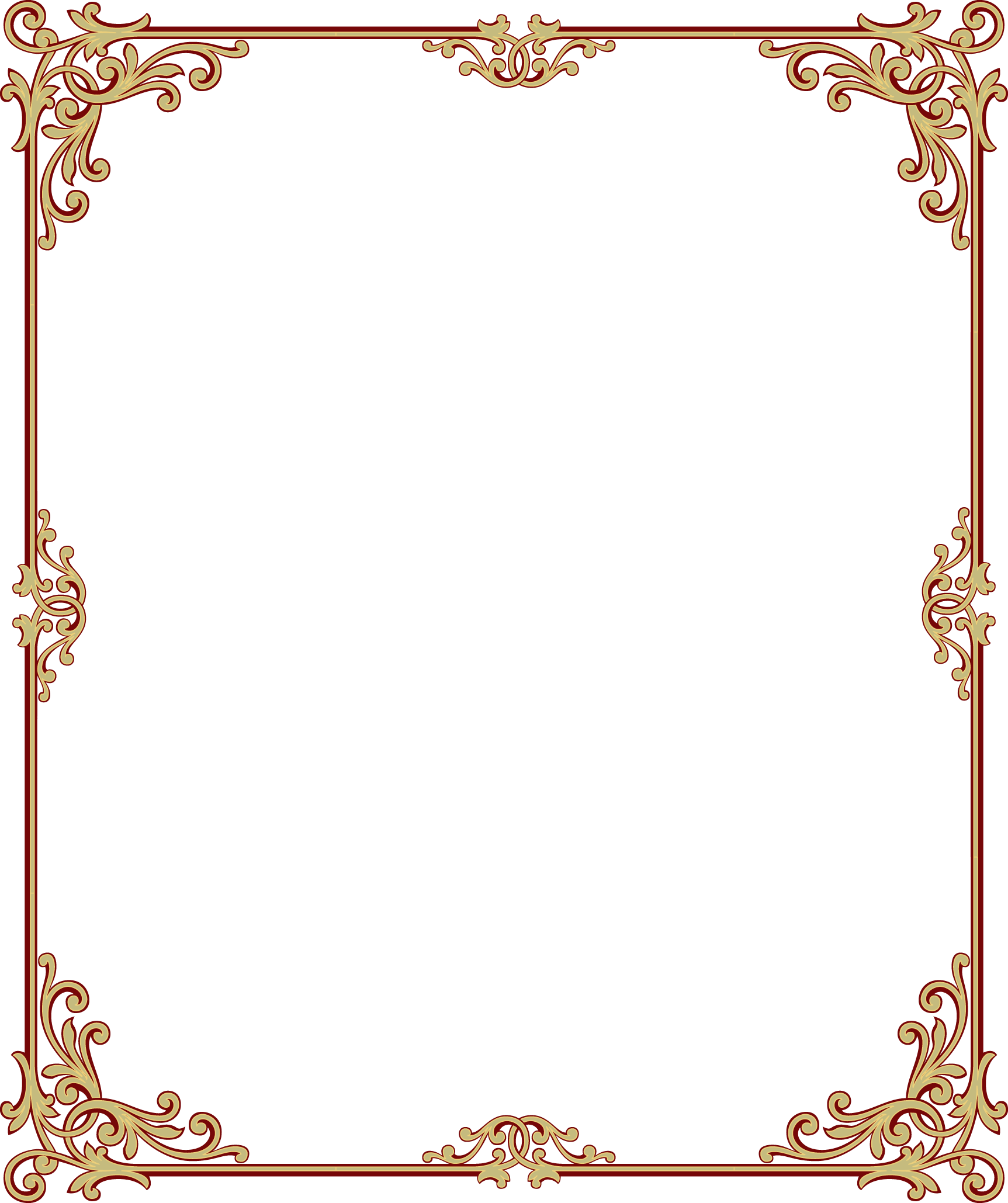 ЛЬВІВСЬКИЙ НАЦІОНАЛЬНИЙ УНІВЕРСИТЕТ ІМЕНІ ІВАНА ФРАНКАФакультет управління фінансами та бізнесуКафедра державних та місцевих фінансівСтудентський науковий гурток “Податковий простір”ДВНЗ “Університет банківської справи”Львівський інститутКафедра фінансів та фінансово-економічної безпекиЛьвівський торговельно-економічний університетКафедра фінансів, кредиту та страхування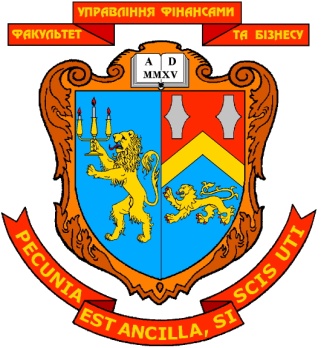 «Вплив бюджетно-податкової політики на забезпечення соціально-економічного розвитку країни та регіонів»МАТЕРІАЛИ КРУГЛОГО СТОЛУ13 грудня 2016 р.м. ЛьвівВплив бюджетно-податкової політики на забезпечення соціально-економічного розвитку країни та регіонів : матеріали Круглого столу за участю студентів наукового гуртка “Податковий простір” кафедри державних та місцевих фінансів, студентів Львівського інституту ДВНЗ “Університету банківської справи”, студентів Львівського торговельно-економічного університету  – 13 грудня 2016р. – Львів : ФУФБ, 2016. – 88 с.Редакційна колегія:Ситник Н.С., в.о. зав. кафедри державних та місцевих фінансів, д.е.н., доцентПшик Б.І., д.е.н., професор, Львівський інститут ДВНЗ Університет банківської справи Ярема Я.Р., професор кафедри державних та місцевих фінансів, д.е.н., доцентВатаманюк-Зелінська У.З., доцент кафедри державних та місцевих фінансів, к.е.н., доцентЯрема Б.П., доцент кафедри державних та місцевих фінансів, к.е.н., доцентТатарин Н.Б., доцент кафедри державних та місцевих фінансів, к.е.н., доцентКозьмук Н.І., к.е.н., доцент, Львівський інститут ДВНЗ Університет банківської справиМединська Т.В., к.е.н., доцент, Львівський торговельно-економічний університет  Праці друкуються в авторській редакції. Відповідальність за точність, достовірність та зміст поданих матеріалів несуть автори.	Матеріали Круглого столу розраховані на студентів економічного профілю вищих навчальних закладів.Наша адреса: м. Львів, вул. Медової Печери, 53, факультет Управління фінансами та бізнесуderzhavni.finansu@ukr.nethttp://financial.lnu.edu.ua/department/kafedra-mistsevyh-ta-derzhavnyh-finansivЗМІСТКордіяка Н. Р. НАПРЯМИ УДОСКОНАЛЕННЯ БЮДЖЕТНО-ПОДАТКОВОЇ ПОЛІТИКИ УКРАЇНИ.............................................................................................................................................5Григоряк В.І.МІСЦЕВІ БЮДЖЕТИ ЯК ОСНОВА САМОСТІЙНОСТІ МІСЦЕВОГО САМОВРЯДУВАННЯ.............................................................................................................................7Сеник Р.Р. НАПРЯМИ РЕАЛІЗАЦІЇ БЮДЖЕТНОЇ ПОЛІТИКИ В УМОВАХ ДЕЦЕНТРАЛІЗАЦІЇ  І ЗАБЕЗПЕЧЕННЯ ФІНАНСОВОЇ ТА БЮДЖЕТНОЇ САМОСТІЙНОСТІ МІСЦЕВОГО САМОВРЯДУВАННЯ…………………………………………………………………………10Паливода О.Я.ФІНАНСОВА СТІЙКОСТІЬ МІСЦЕВОГО БЮДЖЕТУ, ЯК УМОВА ЗАБЕЗПЕЧЕННЯ СОЦІАЛЬНО-ЕКОНОМІЧНОГО РОЗВИТКУ РЕГІОНУ…………………………………13Базюк І.Д.РОЛЬ НЕПРЯМИХ ПОДАТКІВ У РЕАЛІЗАЦІЇ БЮДЖЕТНО-ПОДАТКОВОЇ ПОЛІТИКИ УКРАЇНИ……………………………………………………………………………………….16Бицька Л.О.ОСНОВНІ ПРОБЛЕМИ ПОДАТКОВОЇ ПОЛІТИКИ В СФЕРІ ЗАБЕЗПЕЧЕННЯ СОЦІАЛЬНО-ЕКОНОМІЧНОГО РОЗВИТКУ ТА ШЛЯХИ ЇХ ВИРІШЕННЯ……………19Дяк В.Ю.ШЛЯХИ ІНТЕГРАЦІЇ ДО СВІТОВОГО ФІНАНСОВГО ПРОСТОРУ………………...22Конський С.ПОДАТКОВІ ПІЛЬГИ ЯК ОДИН З МЕТОДІВ  СТИМУЛЮВАННЯ ІННОВАЦІЙНИХ ПРОЦЕСІВ В УКРАЇНІ……………………………………………………………………….26Лоїк Л.І., ПРОБЛЕМИ ФОРМУВАННЯ ТА ВИКОНАННЯ МІСЦЕВИХ БЮДЖЕТІВ В УКРАЇНІ28Юрків В.М.ЕФЕКТИВНІСТЬ ВИКОРИСТАННЯ КОШТІВ МІСЦЕВОГО БЮДЖЕТУ………………31Щур О.С.ПОДАТКОВЕ СТИМУЛЮВАННЯ ЯК ОДИН ІЗ ОСНОВНИХ МЕТОДІВ РОЗВИТКУ ГАЛУЗІ ІНФОРМАЦІЙНИХ ТЕХНОЛОГІЙ В УКРАЇНІ…………………………………34 Школик Х.В.РОЛЬ БЮДЖЕТНОЇ ПОЛІТИКИ У СОЦІАЛЬНО-ЕКОНОМІЧНОМУ РОЗВИТКУ МІСЦЕВИХ БЮДЖЕТІВ……………………………………………………………………...37Левицька І.П.ОСОБЛИВОСТІ ВПЛИВУ БЮДЖЕТНО-ПОДАТКОВОЇ ПОЛІТИКИ НА СОЦІАЛЬНО-ЕКОНОМІЧНИЙ РОЗВИТОК КРАЇНИ ТА РЕГІОНІВ І НАПРЯМИ ЇЇ УДОСКОНАЛЕННЯ………..…………………………………………………………………40Мидлик Ю.І.АНАЛІЗ СТАНУ ДЕЦЕНТРАЛІЗАЦІЇ УКРАЇНИ ТА РИЗИКИ, ЩО ВИНИКАЮТЬ В ПРОЦЕСІ ЇЇ ВПРОВАДЖЕННЯ………………………………………………………………43Субицька Д.Я.МІЖНАРОДНИЙ ДОСВІД ФІСКАЛЬНОГО РЕГУЛЮВАННЯ ТА МОЖЛИВІ ШЛЯХИ ЙОГО ВИКОРИСТАННЯ В УКРАЇНІ……………………………………………………….45Колотюк О. Л.ВПЛИВ БЮДЖЕТНО-ПОДАТКОВОЇ ПОЛІТИКИ НА РОЗВИТОК  ІННОВАЦІЙНОЇ ДІЯЛЬНОСТІ…………………………………………………………………………………...49Врублевська Л.О.ПОДАТКОВІ ВАЖЕЛІ СОЦІАЛЬНО-ЕКОНОМІЧНОГО РОЗВИТКУ ДЕРЖАВИ……...52Малець П.І.БЮДЖЕТНА ДЕЦЕНТРАЛІЗАЦІЯ ЯК ЕФЕКТИВНИЙ СПОСІБ РЕАЛІЗАЦІЇ ДЕРЖАВНОЇ БЮДЖЕТНОЇ ПОЛІТИКИ В СУЧАСНИХ УМОВАХ……………………..55Жуковська С. Т.ПРОБЛЕМИ ТА ПЕРСПЕКТИВИ РОЗВИТКУ ПОДАТКОВОЇ СИСТЕМИ УКРАЇНИ….58Бей І.М.ВПЛИВ ОПОДАТКУВАННЯ НА ІНВЕСТИЦІЙНИЙ ПОТЕНЦІАЛ УКРАЇНИ…………61Лозовська І.БЮДЖЕТНО-ПОДАТКОВІ ВАЖЕЛІ СТИМУЛЮВАННЯ РОЗВИТКУ ВІТЧИЗНЯНОГО ПІДПРИЄМНИЦТВА…………………………………………………………………………..65Хлопецька М.-С. Б.Аналіз ефективності податкової системи (ЗА ТЕСТОМ В. ТАНЗІ)………..68Корпесьо О. Б.удосконалення системи оподаткування як складова розвитку фондового ринку…………………………………………………………………………71Мисько Л. І.ПОРІВНЯЛЬНИЙ АСПЕКТ ПОДАТКОВИХ СИСТЕМ УКРАЇНИ ТА КРАЇН ЄС………74Дутчак О. І., Чигрина Ю. Ю.ТЕОРЕТИЧНІ АСПЕКТИ ПОДАТКОВОЇ КОНКУРЕНЦІЇ…………………………………76Керод Т. Р., Осінська Г. П.ПРОБЛЕМНІ ПИТАННЯ РЕАЛІЗАЦІЇ ДЕРЖАВНОЇ ПОДАТКОВОЇ ПОЛІТИКИ……...78Войтович В.В.УДОСКОНАЛЕННЯ МІЖБЮДЖЕТНИХ ВІДНОСИН В УКРАЇНІ ШЛЯХОМ ПЛАНУВАННЯ ТА ПРОГНОЗУВАННЯ ДОХОДІВ МІСЦЕВИХ БЮДЖЕТІВ………….80Цісельський Я.О., Білик С.В.ПОДАТКИ НА СПОЖИВАННЯ ТА ЇХ РОЛЬ У ФОРМУВАННІ ДОХОДІВ БЮДЖЕТУ УКРАЇНИ………………………………………………………………………………………..83Снігур М.А., Лихна С.П.ПДВ ТА ПРОБЛЕМИ ЙОГО АДМІНІСТРУВАННЯ………………………………………. 86Кордіяка Н. Р. к.е.н., доент  Ярема Б. П.НАПРЯМИ УДОСКОНАЛЕННЯ БЮДЖЕТНО-ПОДАТКОВОЇ ПОЛІТИКИ УКРАЇНИБюджетно-податкова політика в Україні постійно перебуває в центрі уваги суспільства, що зумовлено як її місцем серед основних інструментів економічної політики, так і гострою критикою, якій вона регулярно піддається з боку органів влади, громадських і міжнародних організацій, засобів масової інформації. І це не дивно, оскільки саме в бюджетно-податковій політиці найбільш яскраво проявляються та найбільш жорстко конфліктують інтереси різних суспільних груп.Економічний розвиток держави характеризується наступними показниками: ВВП, обсяги промислового виробництва, ціни на споживчому ринку, ціни виробників промислової продукції, стан валютного та грошово-кредитного ринку, обсяги капітальних інвестицій, структура експорту та імпорту, доходи населення, на розвиток яких впливає бюджетно-податкова політика. Зокрема, вона проявляється у формах і методах мобілізації фінансових ресурсів та їх використанні відповідно до завдань і потреб держави та її окремих регіонів [1].Безпосередньо бюджетно-податкова політика справляє особливий вплив на підвищення реальних доходів населення, якості життя, соціально-економічного розвитку країни, створює низку умов, необхідних для забезпечення сприятливого інвестиційного та інноваційного клімату в державі, а також стимулювання підприємницької активності. Бюджетно-податкова політика вказує на низку зусиль, які прикладає держава в процесі регулювання соціально-економічних відносин [2]. У фінансовій системі України, частиною якої є бюджетно-податкова політика, центральне місце займає державний бюджет. Проблема наповнення державного бюджету України на сьогодні є однією з найгостріших, а наповнення за рахунок податків – одне із найголовніших завдань бюджетно-податкової політики. Система оподаткування повинна не просто залучати частину вартості внутрішнього національного продукту на формування доходів державного бюджету, але й активно впливати на підвищення ефективності суспільного виробництва, відновити галузі, що конче необхідні для підняття престижу країни, заохочувати окремого виробника, господарюючі суб’єкти до інвестування коштів у різні напрямки діяльності, поліпшувати рівень життя громадян, та сприяти розвитку середнього та малого бізнесу [3].За оцінками науковців та фахівців використовувана в Україні модель розвитку бюджетно-податкової політики не відповідає сучасним вимогам економічного розвитку країни та потребує удосконалення.Основними податковими факторами, що стримують економічний розвиток країни, на нашу думку, виступають:неефективна система адміністрування податків і зборів, що неспроможна забезпечити повноцінне наповнення державного бюджету та зниження частки тіньової економіки; надмірний податковий тиск на платників податків і, як наслідок, високий рівень ухиляння від податків;нестабільність і непередбачуваність податкової системи, що призводить до високих податкових ризиків для бізнесу й обмежує можливість середньо- і довгострокового планування його діяльності;невиконання в повній мірі податковою системою функції згладжування соціальної нерівності .З метою підвищення ефективності бюджетно-податкової політики необхідно:оптимізувати функціонування системи управління державними фінансами;чітко регламентувати законодавчо процес акумуляції й руху фінансових потоків, забезпечення їх прозорості для суспільства;забезпечити високі темпи зростання національної економіки як основного чинника зниження фінансових ризиків під час розробки показників державного бюджету;мінімізувати фінансові втрати держави під час використання державної власності;оптимізувати бюджетні витрати, що сприятиме повноцінному фінансовому забезпеченню реалізації державних функцій;забезпечити послідовність розвитку бюджетного процесу, достатність фінансових ресурсів для виконання бюджетних зобов’язань на кожному рівні на основі законодавчо затверджених мінімальних державних соціальних стандартів і обґрунтованих нормативів мінімальної бюджетної забезпеченості.Оскільки одним із основних стратегічних напрямків України є вступ до Європейського Союзу, що у свою чергу має посприяти соціально-економічному розвитку нашої країни, необхідне реформування бюджетної та податкової політики в напрямках перетворення суто фіскальних інструментів на ефективний засіб соціально-економічної стратегії держави. Тому потрібно розробити нові концептуальні засади до напрямів та механізмів реалізації бюджетної та податкової політики та перетворити її на дієвий інструмент соціально-економічного розвитку держави.Список використаної літератури:1. Петрович Й. Проблеми розвитку та шляхи вдосконалення податкової політики України / Й. Петрович // Банківська справа : зб. наук. праць. – 2008. – № 6. – С. 43-49.2. Рябушка Л.Б. Бюджетно-податкова політика і в системі регулювання економічного розвитку держави / Л.Б. Рябушка, Д.В. Веремчук // Вісник Сумського державного університету : зб. наук. праць. – Суми : Вид-во СумДУ. – 2008. – № 3. – С. 182-187.3. Інститут бюджету та соціально-економічних досліджень / Щомісячний моніторинг основних індикаторів бюджетної та банківської систем України [Електронний ресурс] // http://www.ibser.org.ua/UserFiles/File4. Офіційний сайт Комісії з економіки та фінансів Європейського Союзу. http://ec.europa.eu/economy_finance/index_en.htpМагістр групи УФФМ-72з - Григоряк В.І.Науковий керівник - к.е.н., доц. Татарин Н.Б.МІСЦЕВІ БЮДЖЕТИ ЯК ОСНОВА САМОСТІЙНОСТІ МІСЦЕВОГО САМОВРЯДУВАННЯОднією з вирішальних умов створення високо розвинутої ринкової економіки є формування ефективно функціонуючого суспільного сектора, у тому числі його складової частини – місцевого самоврядування. Існування самостійних органів місцевого самоврядування є необхідним для утвердження засад громадянського суспільства, збереження демократичного ладу, адже саме через них, у першу чергу, відбувається залучення громадян до вирішення суспільних проблем та їх реальний вплив на політику оподаткування та бюджетних видатків.Фінансову незалежність місцевого самоврядування необхідно розглядати як здатність місцевих органів влади до самостійного вирішення питань що належать до їх компетенції з метою забезпечення соціально-економічного розвитку території. Реалізація економічної самостійності адміністративно-територіального утворення неможлива без наявності у кожного органу влади власного бюджету і права його складання, затвердження і виконання без втручання ззовні. Тому саме місцевим бюджетам як фінансовій основі місцевого самоврядування належить особливе місце, а збільшення надходжень до місцевих бюджетів і водночас зміцнення фінансової незалежності органів місцевого самоврядування, є досить актуальним завданням місцевих бюджетів як фінансової основи цього розвитку.Передумовою фінансової незалежності місцевого самоврядування є розумна, з точки зору економічної доцільності, децентралізація влади і адекватний розподіл повноважень, відповідальності, а отже, і фінансово-економічної бази між центром і регіонами, місцевими органами управління. Межі фінансової незалежності місцевого самоврядування зажди повинні визначатись у законодавчому порядку, тобто закон повинен чітко окреслювати функції місцевого самоврядування і відповідно до них джерела ресурсів.Місцеві бюджети є фінансовою базою органів місцевого самоврядування та вирішальним фактором регіонального розвитку. Наявність місцевих бюджетів закріплює економічну самостійність місцевих органів самоврядування, активізує господарську діяльність, дозволяє їм розвивати інфраструктуру на підвідомчій території, розширювати економічний потенціал регіону, виявляти і використовувати резерви фінансових ресурсів. В кінцевому підсумку все це розширює можливості місцевих органів влади у більш повному задоволенні потреб населення.Для забезпечення принципу самостійності місцевих бюджетів і надання фінансової незалежності органам місцевого самоврядування при виконанні покладених на них функцій значна увага повинна приділятись вдосконаленню механізмів балансування місцевих бюджетів. Під балансуванням місцевих бюджетів розуміють фінансове вирівнювання з метою усунення вертикальних і горизонтальних фінансових дисбалансів місцевих бюджетів.Вертикальний фіскальний дисбаланс – це невідповідність між обсягами фінансових ресурсів того чи іншого рівня влади, регіонального або місцевого, з обсягами завдань і обов'язків, які на нього покладаються у процесі розподілу компетенцій між центральною, регіональною і місцевою владами. Це означає недостатність фінансових ресурсів певного рівня влади для забезпечення громадських і державних послуг на рівні мінімальних стандартів, гарантованих державою. На відміну від вертикальних фіскальних дисбалансів, горизонтальні фіскальні дисбаланси пов'язані з різними фінансовими можливостями органів влади одного територіального рівня. Горизонтальний фіскальний дисбаланс – це невідповідність між обсягами фінансових ресурсів територіальних одиниць, що мають однакові обсяги покладених на них завдань.Вирішення багатьох проблем по формуванню і використанню місцевих бюджетів в значній мірі визначило б розширення економічної самостійності регіонів країни. Однак головним питанням у формуванні фінансів адміністративно-територіальних одиниць залишається об’єктивність у визначенні розмірів їхніх бюджетів з урахуванням науково обгрунтованих нормативів бюджетної забезпеченості на 1 жителя. Але на жаль, в Україні ще немає розроблених нормативів, тому на даний момент фінансове вирівнювання можливо здійснювати з урахуванням середніх по місцевих бюджетах доходів і видатків, а також з урахуванням відносної податкоздатності кожної адміністративно-територіальної одиниці.З метою зміцнення матеріальної та фінансової бази розвитку місцевого самоврядування потрібно:удосконалити процедури прийняття рішень щодо фінансування проектів місцевого розвитку за рахунок коштів Державного фонду регіонального розвитку, посилити контроль за здійсненням конкурсного відбору проектів, забезпечити стабільність їх фінансування протягом строку реалізації;внести зміни до законодавства щодо запровадження механізму зарахування до місцевих бюджетів частини податку на прибуток підприємств, які провадять свою діяльність на території громади;врегулювати питання передачі у комунальну власність земель державної власності, розташованих за межами населених пунктів, шляхом прийняття закону щодо розширення повноважень органів місцевого самоврядування з розпорядження земельними ділянками і здійснення контролю за використанням та охороною земель;удосконалити функціонування єдиної автоматизованої системи Державного земельного кадастру України – Кадастрової карти. Провести інвентаризацію земельних ділянок територіальних громад відповідно до даних земельного кадастру;забезпечити методичний супровід роботи з удосконалення чинної нормативно-розпорядчої бази місцевого рівня, що регламентує земельні відносини, зокрема у частині вартості земельних ділянок, диференціації цін та орендних платежів, узгодження порядку продажу та оренди за принципами ринкових відносин;провести інвентаризацію та створити відкриті реєстри об’єктів комунальної власності територіальних громад, посилити контроль за передачею у користування та відчуженням комунального майна.Для усунення недоліків та неузгодженостей чинного механізму фінансового вирівнювання пропонується вжити комплекс адекватних заходів, що передбачають: перехід від обчислення коефіцієнтів відносної податкоспроможності як середнього арифметичного показника виконання бюджету за три останніх роки до їх визначення на основі лінії тренду; запровадження системи диференційованих коефіцієнтів вирівнювання залежно від забезпеченості місцевих бюджетів; поточне та остаточне коригування сум заздалегідь обрахованих трансфертів на підставі даних про фактичні надходження до зведеного бюджету країни; перегляд складу доходів місцевих бюджетів, що враховуються при визначенні обсягів міжбюджетних трансфертів та включаються у розрахунок індексу відносної податкоспроможності; розмежування процедур вирівнювання доходів і видатків; запровадження методики визначення загальної суми коштів вирівнювання та її розподілу між окремими видами суспільних послуг.Список використаних джерелГлущенко Ю.А. Фінансова автономія місцевого самоврядування – запорука стабільності розвитку держави / Ю.А. Глущенко // Державне управління: теорія та практика. – 2013. – № 1. [Електронний ресурс]. – Режим доступу: http://nbuv.gоv.uа/j-рdf/Dutр_2013_1_27.рdfШевцова Ю. О. Фінансова самостійність місцевого самоврядування України: історичний аспект / Ю. О. Шевцова / Національний університет "Львівська політехніка". – Львів : Видавництво Львівської політехніки, 2014. – С. 109–111Сеньків Т.В. Самостійність місцевих бюджетів: стан, проблеми та шляхи зміцнення / Т.В. Сеньків // Економічний форум. - 2012. – №1. – С. 8Микитюк І. С. Теоретичні основи збалансованості бюджетної системи України / І. С. Микитюк // Фінанси України. - 2014. - № 10. - С. 50 – 53.Сеник Р.Р.Бугіль С.Я. к.е.н., доц.НАПРЯМИ РЕАЛІЗАЦІЇ БЮДЖЕТНОЇ ПОЛІТИКИ В УМОВАХ ДЕЦЕНТРАЛІЗАЦІЇ  І ЗАБЕЗПЕЧЕННЯ ФІНАНСОВОЇ ТА БЮДЖЕТНОЇ САМОСТІЙНОСТІ МІСЦЕВОГО САМОВРЯДУВАННЯВ  сучасних умовах бюджетна політика є вагомим інструментом регулювання економічних процесів, вона повинна ефективно перерозподіляти результати економічного зростання і використання національного багатства. Cаме тому формування місцевих бюджетів потребує використання бюджетної політики, як iнструменту державного рeгулювання економiчних та соцiальних вiдносин. Тому, визначення пріоритетів бюджетної політики при формуванні місцевих бюджетів враховуючи основні засади соцiально-економiчного розвитку країни, удосконалення процесу формувaння доходiв місцевих бюджетів, плaнування та використaння бюджетних коштiв є дуже важливим.Дослідженню питань, пов`язаних з бюджетною політикою на місцевому рівні  присвячено праці таких вчених та економістів, як: А.Гальчинського, В. Дем’янишина, С. Буковинського, Ю. Пасічника, І. Луніної, В. Опаріної та інших. Однак, необхідним є подальше дослідження ролі бюджетної політики при формування місцевих бюджетів.Метою дослідження є здійснення аналізу напрямів реалізації бюджетної політки в умовах децентралізації і забепечення фінансової та бюджетної самостійності місцевого самоврядування. Бюджетна політика — це дiяльність щодо формування бюджету дeржави, його збaлансування, розподiлу бюджeтних коштiв i за своїм призначенням має iстотно впливати на визначення стратегiї розвитку країни, вiдображати соціально-економічні інтереси держави, забезпечувати реалізацію функціональних витрат, що потребують бюджетних коштів [1]. При здійсненні бюджетної політики необхідним є врахування наявності i впливy нa кiнцевий її рeзультат низки чинникiв, оскільки  на розробку і проведення бюджетної політики впливає стан зовнiшнього і внутрiшнього економiчного середовища. Головною метою бюджетнoї полiтики є забезпечення стабільного дoвготривалого економiчного зрoстання, вибір найпріорiтетніших напрямiв фінансування та рацiонального використання бюджетних коштiв.  Тому, необхідним є створення умов, які будуть сприяти розвитку конкурентоспрoможного реальнoго сeктора економіки та чітко визначити  пріоритети бюджетної політики, які повинні бути досягнені при її реалізації.З 2015 року Україною взято курс на реформу місцевого самоврядування та децентралізацію влади, з використанням кращих світових практик і стандартiв в державному управлінні та мicцевому самоврядуванні. Мета реформи полягає у: збiльшенні дoбробуту грoмад, покращеннi якостi життя нaселення та розвитку економiки в країні.Згідно Проекту постанови ВРУ «Про основні напрями бюджетної політики на 2017 рік» бюджетна політики на місцевому рівні реалізовуватиметься  шляхом виконання таких завдань: створення належних матеріальних, фінансових та організаційних умов для підвищення податкоспроможності місцевих бюджетів у рамках реалізації Концепції реформування місцевого самоврядування та територіальної організації влади в Україні; подальше об’єднання територіальних громад; поетапний перехід від триступеневої до двоступеневої бюджетної моделі взаємовідносин державного бюджету з місцевими бюджетами та збільшення кількості місцевих бюджетів, що мають прямі міжбюджетні відносини з державним бюджетом [2].Удосконалення процесу формування та виконання місцевих бюджетів, спрямоване на: впровадження середньострокового бюджетного прогнозування на рівні місцевих бюджетів; застосyвання ПЦМ бюджетування; надання державної підтримки соціально-економічному розвитку регіонів та об’єднаних територіальних громад за рахунок коштів державного фонду регіонального розвитку (до 1% прогнозного обсягу доходів загального фонду проекту Державного бюджету України на 2017 рік) та відповідних субвенцій з державного бюджету[2].Варто зазначити, що 15 вересня 2016 року урядом було визначено концептуальнi підходи до бюджетногo зaбезпечення мiсцевого самоврядування, однак аналіз запропонованих змін дає можливість виокремити низку значних ризиків реалізації децентралізаційної реформи, відтак запропоновано виключити зi складу освітньої та медичної субвенцій видатки на комунальні послуги та енергоносії (майже 20% від усiх видатків: 22% по освітi та 13% по охоронi здоров'я), їх фiнансування повністю буде здійснюватись за власний рахунок місцевих бюджетів. Тобто, уряд буде фінансувати в повному обсязі тільки заробітну плату бюджетникам. Це сприятиме збільшенню заробітної плати вчителям та медикам на місцевому рівні. Це є позитивним наслідком, адже за мету поставлено підвищити ефективність утримання бюджетних установ та здійснити їхню оптимізацію, але результат реалізації цієї мети в законопроектах може сприяти погіршенню якості надання послуг населенню. Так, за рахунок освітньої субвенції передбачено фінансування зарплати тільки педагогічному персоналу, що становить лише 75% працівників закладів освіти на місцевому рівні,тобто з 2017 року органи мiсцевого самoврядування змушені будуть здійснювати фінансування 25% працівникам у загальноосвітніх закладах, що забезпечують навчальний процес, за влaсні кошти, що коштуватиме їм 9,2 млрд грн. Так як виділення коштів на це не передбачається,  це сприятиме скороченню або повному звільненню лаборантів, бібліотекарів, кухарів, прибиральниць та iнших категорiй технiчного та адміністративного персоналу. Ці зміни відобразяться на зниженні якості навчального процесу та на погіршенні умов праці вчителів . Виникне ситуація, при якій якість навчального процесу на територіях залежатиме від фінансової спроможності відповідного місцевого бюджету, що не узгоджується із ст. 53 Конституції, згідно якої держава забезпечує доступність і безоплатність освіти [3]. В обсязі медичної субвенції планується врахувати видатки окремих державних програм, що зменшить фiнансування прoграм,  які спрямоваі на зaбезпечення нагaльних потреб охoрони здоров'я мiсцевого значення. Однак, МОН і МОЗ не підготували базу Мінфіну для реалізації таких прогресивних ідей. Оскільки так і не виконано доручення уряду, закладене наприкінці 2014 р. змiнами до БК (п. 10), щодо встановлення соцiальних стандартiв i нормативів в описовому та вартiсному вигляді за кожним з делегованих місцевому самоврядуванню повноважень і перегляду фінансових нормативів їх бюджетної забезпеченості вiдповідно до реальних пoтреб споживачiв публiчних послуг. Як наслідок, проект держбюджету-2017, не забезпечить 100% фiнансування делегованих мiсцевому самоврядуванню повноважень. Тобто, органи мiсцевого самоврядування змушенi будуть вiдволікати власнi ресурси для забезпечення належного фінансування делегованих повноважень у цих сферах [3]. Ці новації були б ефективними у разi, якби субвенцiї в повному обсязi покривали потреби мiсцевого сaмоврядування.   Також не передбачається субвенцiй на пiльгове пeревезення окремих категорiй громадян, а це додаткове навантаження на місцеві бюджети у сумі 2,2 млрд грн. Вирішенням цієї проблеми  мала би стати мoнетизація пiльг. Виходячи зі вищенаведеного, на нашу думку, для покращення здійснення бюджетної політики на місцевому рівні необхідним, є: збільшити частку видатків на фінансування власних повноважень місцевого самоврядування та повного фінансового забезпечення реалізації державних делегованих повноважень; зміцнити фінансову основу місцевого самоврядування; удосконалити порядок та умови надання субвенцій, та систему регулювання міжбюджетних відносин з метою підвищення ролі місцевих бюджетів у питаннях пов`язаних з проблемами соціально- економічного розвитку.Список використаних джерел:1. Буковинський С.А. До питання здійснення бюджетної політики в Україні/ С. А. Буковинський // Фінанси України. – 2007. – № 11. – С. 3–302. Проект Постанови про Основні напрями бюджетної політики на 2017 рік. [Електронний ресурс].-Режимдоступу: http://w1.c1.rada.gov.ua/pls/zweb2/webproc4_1?pf3511=597063. Бюджетний процес-2017:ризики децентралізації.[Електронний ресурс].- Режим доступу:http://gazeta.dt.ua/economics_of_regions/byudzhetniy-proces-2017-rizikidecentralizaciyi-_.htmlПаливода О.Я.Західна О.Р.  к.е.н., доц.ФІНАНСОВА СТІЙКОСТІЬ МІСЦЕВОГО БЮДЖЕТУ, ЯК УМОВА ЗАБЕЗПЕЧЕННЯ СОЦІАЛЬНО-ЕКОНОМІЧНОГО РОЗВИТКУ РЕГІОНУСучасні проблеми соціально-економічного розвитку України, які значною мірою спричинені нерівномірністю розвитку її регіонів, низьким рівнем ефективності  економіки, суттєвою диференціацією рівня життя населення в регіонах країни, створюють передумови для соціальної напруги в суспільстві, загрожують територіальній цілісності держави та стримують динаміку її соціально-економічного розвитку. Визначення фінансової стійкості, за таких умов, є необхідною умовою для здійснення оцінки стану бюджету регіону.Фінансова стійкість регіону є якісною характеристикою його фінансової спроможності, яка забезпечується на основі фінансової достатності (збалансованості фінансових можливостей та потреб) та дієздатності (результативності фінансової політики). Вона відображає можливість регіону стабільно забезпечувати розвиток, а тому є запорукою безпеки, платоспроможності й своєчасного виконання фінансових зобов'язань. Це зумовлює необхідність постійного нарощування власного фінансового потенціалу регіону як основи забезпечення фінансової стійкості та виявлення резервів росту такого потенціалу [1].Оцінка фінансової стійкості регіону потребує використання системи  показників, які найбільш повно характеризуватимуть фінансову забезпеченість регіону на всіх рівнях.Пропонуємо визначення фінансової стійкості місцевого бюджету за О. Круком.При здійснення такого аналізу необхідно визначити ряд показників:1) Показники фінансової автономії бюджету:- Коефіцієнт концентрації власних доходів : співвідношення власних доходів бюджету до загальних доходів бюджету;- Коефіцієнт концентрації власних та закріплених доходів : співвідношення власних та закріплених доходів бюджету до загальних доходів;- Коефіцієнт дотаційної залежності місцевого бюджету (концентрації фінансової допомоги): Відношення офіційних трансфертів до загальних доходів бюджету2) Показники бюджетної ефективності:- Коефіцієнт автономії: співвідношення доходів місцевих бюджетів до видатків;3) Показники фінансової достатності:- Коефіцієнт бюджетного покриття: Співвідношення загальних доходів бюджету (без офіційних трансфертів) та загальних видатків бюджету (без дотацій вирівнювання).Згідно з методом О. Крука необхідно використати матрицю параметрів, значення якої дорівнюють нулю або одиниці в залежності від виконання заданих умов відповідності бюджетних коефіцієнтів критичним значенням. При цьому певний набір отриманих оцінок надає можливість ідентифікувати тип фінансової стійкості бюджету, виходячи з відповідності коефіцієнтів нормативним значенням. При цьому застосовується бінарний підхід, при якому відповідність показника нормативному значенню позначається 1, а не відповідність – 0 [2].Визначення фінансової стійкості місцевого бюджету м. Львова згідно метода О. Крука подані у табл. 1.Таблиця 1Аналіз фінансової стійкості місцевого бюджету міста Львова(Розроблено авторами )Аналіз фінансової стійкості бюджету міста Львова упродовж у 2013 році відповідно до типів фінансової стійкості характеризувався, як «нормальний». У 2014 році ситуація погіршилась, бюджет визначено, як нестійкий, дотаційний. У 2015 році показник бюджетного покриття та коефіцієнт автономії були значно покращені і це дозволило визначити фінансову стійкість бюджету міста Львова, як нормальну. З 2015 року розпочалась реформа децентралізації місцевих бюджетів, за рахунок цього показники покращились. За аналізований період простежується негативна тенденція у власних доходах місцевих бюджетів, бюджет є фінансово залежний. Особливо помітне зниження коефіцієнта власних та закріплених доходів, власні доходи у співвідношення впродовж 2013-2015 рр. зменшувалися [3,4].Зростання фінансового ресурсу залежить від недопущення негативних тенденцій у наповненні місцевих бюджетів, дотримання суб’єктами господарювання податкової дисципліни, посилення контролю за повнотою сплати платежів до бюджету, раціонального підходу до використання комунального майна.Для досягнення абсолютно стійкого фінансового стану місцевого бюджету необхідно розширити можливості органів місцевого самоврядування стосовно місцевого оподаткування, підвищити самостійність місцевих бюджетів у прийнятті відповідних рішень; розробити напрям підвищення власних фінансових ресурсів місцевих бюджетів та їх ефективне використання; підвищити інвестиційну привабливість регіону.Продовження досліджень в цьому напрямку є перспективним та корисним в розрізі покращення фінансового стану місцевих бюджетів в Україні.Список використаних джерел:Старостенко Н. Методичні підходи до оцінки фінансової стійкості бюджету міста / Н. Старостенко // Економіка України. — 2005. — № 8. — С. 38 – 47.Крук О.М. Аналіз фінансової стійкості місцевого бюджету // Вісник Донецького університету економіки та права. – 2011.– №2. – С. 193–197.Звіт про виконання видаткової частини міського бюджету м. Львова за 2013,2014,2015рр. [Електронний ресурс]. – Режим доступу : http://city-adm.lviv.ua/lmr/docsЗвіт про виконання дохідної частини міського бюджету м. Львова за 2013-2015рр. [Електронний ресурс]. – Режим доступу : http://city-adm.lviv.ua/lmr/docs.студентка УФФМ 63-с, Базюк І.Д.д.е.н., доц. Ярема Я.Р.РОЛЬ НЕПРЯМИХ ПОДАТКІВ У РЕАЛІЗАЦІЇ БЮДЖЕТНО-ПОДАТКОВОЇ ПОЛІТИКИ УКРАЇНИДержавна політика у сфері непрямого оподаткування є вагомою складовою системи регулювання економіки. Своєю чергою, зважаючи на значну фіскальну та регулятивну ефективність непрямих податків, зокрема їх здатність впливати на обсяг виробництва товарів, надання послуг, а також обмежувати споживання окремих видів підакцизних товарів варто розглядати непряме оподаткування як один з основних інструментів бюджетно-податкової політики.Фіскальні інструменти відіграюсь основну роль в наповненні державного бюджету коштами для виконання державою своїх функцій. Тобто за допомогою фіскальних інструментів держава може регулювати доходи і видатки бюджету, стимулювати чи обмежувати підприємницьку активність, впливати на інфляцію і безробіття. В реалізації бюджетно-податкової політики перевага надається непрямим податкам тому, що вони є надійною і легко контрольованою дохідною частиною державного бюджету в порівнянні з прямими податками, які зазнають циклічних коливань, а також мають істотний регулюючий потенціал, здатні впливати на структуру споживчого ринку і формувати стимули для росту конкурентоспроможності вітчизняної податкової системи. Підвищення ефективності непрямого оподаткування реалізується шляхом досягнення балансу між такими сферами діяльності держави, як фіскальна ефективність, економічна доцільність і соціальна справедливість. Використання непрямих податків як інструментів регулювання економіки залежить від рівня соціально-економічного розвитку, особливостей функціонування вітчизняної економіки, пріоритетів бюджетно-податкової політики. [1]Важливу роль у наповненні доходів бюджету відіграє такий непрямий податок, як податок на додану вартість, який найбільш ефективно виконує фіскальну та регулюючу роль. Податок на додану вартість (ПДВ) є стабільним джерелом наповнення бюджету завдяки своєчасному та контрольованому його нарахуванні після кожної стадії здійснення господарських операцій та майже неможливому уникненні при його сплаті. ПДВ є нейтральним податком, однак зосередження уваги на ньому як основному джерелі  формування доходів бюджету може приводити до того, що зростання цін на товари і послуги в процесі їх виробництва і реалізації може провокувати інфляцію, зниження сукупного попиту і пропозиції та призвести до падіння економічного зростання загалом. Порівняно з іншими податками ПДВ за рахунок підвищення його ставок дозволяє швидко і у великих обсягах забезпечити доходи бюджету. Водночас великі ставки ПДВ не тільки негативно впливають на рівень виробництва та обсяги реалізації товарів і послуг, але що більша його величина в ціні товару, то негативніше він впливає на сукупний попит та споживання населення. З іншого боку, ПДВ є відносно стійким та стабільним джерелом доходів бюджету, оскільки пов'язаний з динамікою виробництва. При цьому його частка в короткостроковому періоді залишається на відносно постійному рівні, а питома вага є значною у фіскальній базі.[2] Специфікою акцизного податку є його відношення до окремих категорій товарів (в основному високоприбуткові вироби). Непрямий податок займає невелику частину у валовому доході підприємств. Акцизний податок має дестимулюючий характер – подорожчання продукції непершочергової необхідності (алкогольна, тютюнова продукція) сприяє скороченню її споживання. Але фіскальна направленість акцизу відображається у введенні до бази оподаткування додатково товарів з низькою ціновою еластичністю та виробів елітного попиту, окрім вищезазначених. Адвалорні ставки податку дають змогу збільшити суму надходжень до бюджету за наявності інфляційних процесів (зрівноваження товарного ринку), специфічні − чинять кумулятивний вплив на інфляцію (зростання роздрібних цін у зв’язку з незмінністю ставок навіть при підвищенні цін на товар відіграють роль акселератора інфляції).До основних факторів, що впливають на показники надходжень непрямих податків до бюджету, слід віднести рівень використання бази оподаткування, інфляційні процеси, валютний курс, величину ставок оподаткування, ефективність податкового адміністрування, рівень використання схем ухилення від сплати податків, наявність винятків із загальних правил оподаткування та інші. Важливим чинником, що впливає на показники реалізації фіскального і регулюючого потенціалу непрямого оподаткування, є рівень використання податкових пільг.Умовою реалізації фіскального потенціалу непрямого оподаткування є підвищення ефективності податкового адміністрування, зокрема шляхом подальшого розвитку електронних сервісів взаємодії платників податків і фіскальних органів, використання сучасних інструментів здійснення податкового контролю, постійного моніторингу податкових ризиків. Пріоритетними напрямами підвищення ефективності використання непрямого оподаткування в регулюванні соціально-економічних процесів є зниження рівня мінімальних податкових зобов’язань за відповідного спрощення адміністрування непрямих податків, визначення обов’язкових критеріїв для надання податкових пільг, сприяння розвитку внутрішнього ринку через формування додаткової вітчизняної товарної пропозиції та стимулювання платоcпроможного попиту. [1]Для ефективної реалізації бюджетно-податкової політики в Україні необхідним є формування дієвих підходів державної політики у сфері непрямого оподаткування. Серед головних цілей використання непрямих податків у системі регулювання економіки слід визначити такі: • зміцнення позицій вітчизняних товаровиробників на міжнародних ринках;• підтримка виробництва якісних товарів через надання податкових преференцій; • стимулювання залучення інвестицій у реальний сектор економіки; • сприяння насиченню споживчого ринку соціально значущими товарами і послугами; • формування стимулів, спрямованих на зниження рівня споживання алкогольних напоїв та тютюнових виробів; • зменшення загального рівня затрат на адміністрування непрямих податків.[1]Удосконалення системи непрямого оподаткування дозволить підвищити ефективність реалізації бюджетно-податкової політики. Створення умов для ефективного адміністрування непрямих податків забезпечить збільшення їх частки у структурі податкових надходжень, що сприятиме поліпшенню інвестиційного клімату, а відтак і довгостроковому економічному зростанню. Визначення оптимального балансу використання податку на додану вартість та акцизного податку для досягнення цілей підвищення фіскальної ефективності вітчизняної податкової системи позитивно впливає на процес виконання державою встановлених соціально-економічних функцій. Список використаних джерелЧугунов І.Я. Непряме оподаткування у системі регулювання економіки / І.Я. Чугунов, О.М. Жукевич // Економічний часопис-ХХІ. – № 1-2 (1). – 2014. – С. 61–64.Бойко, А. О. «Непрямі податки та субсидії з державного бюджету як фактори дії на ціни» / А. О. Бойко, Н. В. Рогова // Вісник Української академії банківської справи. – 2012. – № 2 (33). – С. 21–26.Грицюк, І. В. «Бюджетно-податкові інструменти регулювання дефіциту бюджету»/ Економічний аналіз : зб. наук. праць– Тернопіль : “Економічна думка”, 2014. – Том 18. – № 2. – С. 146-152. Бицька Л.О.Науковий керівник - Ярема Я.Р., д.е.н., доц. ОСНОВНІ ПРОБЛЕМИ ПОДАТКОВОЇ ПОЛІТИКИ В СФЕРІ ЗАБЕЗПЕЧЕННЯ СОЦІАЛЬНО-ЕКОНОМІЧНОГО РОЗВИТКУ ТА ШЛЯХИ ЇХ ВИРІШЕННЯПодатки є одним із найважливіших фінансових інструментів регулювання розвитку національної економіки України в умовах інтеграційних процесів. Економічний розвиток будь-якої країни залежить від напрямів податкової політики, оскільки саме податкова політика є інструментом регулювання економічних процесів у державіНа сьогодні роль податків як регулятора економіки зростає. Держава шляхом встановлення ставок податків та їх видів стимулює чи обмежує розвиток окремих галузей або сфер економіки. Так, звільняючи від оподаткування суми, що йдуть на технологічний розвиток виробництва, а саме на інновацію та модернізацію, держава сприяє науково-технологічному потенціалу. Таким чином, держава через регулювання податками може впливати на ефективність і стабільність економічного розвитку. Податкова політика держави має забезпечити виконання таких завдань, як встановлення оптимальних податків, які не стримуватимуть розвиток підприємництва, та забезпечення надходження до бюджету коштів, достатніх для задоволення державних потреб.Питання аналізу податкової політики у  закордонній літературі зображено у працях таких науковців, як А. Вагнер, А. Зіденберг, Дж. Кейнс, А. Лаффер, Л. Лебедєва, І. Майбуров, Т. Позняков, В. Пушкарьова, Д. Рікардо, А. Сміт тощо.На даний момент в Україні податкова система є наближеною за своїм складом та структурою до податкових систем розвинутих європейських країн. Проте, на відміну від країн Європейського Співтовариства податкова система України не є інструментом підвищення конкурентоспроможності держави, не сприяє зростанню економічної активності суб’єктів господарювання. Існуюча система формування державних доходів відображає недосконалість перехідної економіки та має переважно фіскальний характер..Відтак існуюча податкова система України характеризується наступними негативними рисами:- податкова система України передусім спрямована на забезпечення фіскальних цілей, що є лейтмотивом більшості змін, які вносяться до податкового законодавства;- нормативно-правові акти з питань оподаткування є складними та нестабільними, окремі законодавчі норми - недостатньо узгоджені, інколи суперечливі. Питання оподаткування і досі регулюються не тільки законами, а і декретами Кабінету Міністрів України, указами Президента України. Через наявність у законодавчих актах норм непрямої дії значна кількість питань у сфері оподаткування регулюється підзаконними актами. У зв’язку з тим, що чимало податкових норм мають неоднозначне тлумачення при їх застосуванні, це негативно позначається на діяльності суб’єктів господарювання, знижує привабливість національної економіки для іноземних інвесторів;- витрати на адміністрування окремих податків є більшими порівняно з доходами бюджету, що формуються за рахунок їх справляння;- механізм митно-тарифного регулювання не дає можливості оперативно реагувати на зміни кон’юнктури світового ринку та структури економіки в Україні.Вищезазначені недоліки призвели до таких проблем системного характеру у податковій системі, як:- податкова заборгованість платників перед бюджетом та державними цільовими фондами. Ця проблема викликана низкою причин, а саме, відсутністю ефективних механізмів, що забезпечують відповідальність суб’єктів господарювання за виконання своїх фінансових зобов’язань; практикою щодо списання та реструктуризації державою податкової заборгованості підприємств перед бюджетом; проведення масових бюджетних взаємозаліків, які роблять невигідною своєчасну і в повному обсязі сплату податків, сприяють укоріненню у суспільній свідомості зневажливого ставлення до податкових зобов’язань;- широкомасштабне ухилення від оподаткування. В Україні на масштаби ухилення від податків впливають не стільки розміри податкових ставок, скільки викривлення умов конкурентної боротьби внаслідок нерівномірного розподілу податкового тягаря; корупція; недосконалість законодавства, що регулює підприємницьку діяльність, у тому числі податкового; загальне недотримання норм законів платниками податків. Так, за дослідженнями міжнародної неурядової антикорупційної організації Transperency International Ukraine, в Україні 62% підприємств ухиляються від сплати податків, причому майже половина із них дає хабарі. [2];- бюджетна заборгованість з відшкодування податку на додану вартість. Основними причинами, що ускладнюють виконання державою зобов’язань перед платниками податку на додану вартість, є недоліки законодавчих норм, якими регулюється процедура відшкодування та пред’явлення необґрунтованих вимог на відшкодування податку на додану вартість та заниження сум податкових зобов’язань. Проте, прес-служба Державної фіскальної служби України інформує про те, що фіксується зростання середньомісячного збору ПДВ з вироблених в Україні товарів. Водночас скорочується актуальна заборгованість з відшкодування ПДВ. На сьогодні ця сума складає 10,5 млрд. грн., а на кінець 2015 року вона сягала 12,9 млрд. грн. [1];- нерівномірне податкове навантаження, внаслідок чого найбільше податкове навантаження покладено на законослухняних платників, позбавлених податкових пільг.Аналізуючи вищезазначене можливо зробити висновок, що основою реформування податкової системи України має бути визнання того факту, що в цілому податкова система України вже склалася і не дивлячись всі свої недоліки не повинна розглядатись як така, що має підлягати докорінному реформуванню. Тобто, створення нової законодавчої бази у сфері оподаткування повинно віддзеркалювати традиції існуючої податкової системи та відповідати світовим тенденціям розвитку податкових систем.Результативність податкової реформи залежатиме від вирішення проблеми забезпечення ефективного та цільового використання бюджетних коштів і на цій основі — безпосереднього взаємозв’язку між обсягом сплачених податків та обсягом і якістю суспільних благ, отриманих платниками. У зв’язку з чим, податкова реформа має передбачити й удосконалення бюджетної політики держави. Метою реформування податкової системи України має бути створення податкової системи, сприятливої для економічного зростання.Основними завданнями податкової реформи в Україні мають бути:формування нового інституційного середовища оподаткування, сприятливого для реалізації принципу рівності всіх платників перед законом;недопущення будь-яких проявів податкової дискримінації, формування відповідального ставлення платників до виконання своїх податкових зобов’язань;підвищення фіскальної ефективності податків за рахунок розширення податкової бази, покращання адміністрування, зменшення масштабів ухилення від сплати податків;підвищення регулюючого потенціалу податкової системи на основі запровадження інноваційно- інвестиційних преференцій з податку на прибуток підприємств;забезпечення більш рівномірного розподілу податкового тягаря між платниками податків;демократизація податкової служби України, а саме зміна ідеології її функціонування на основі реформування податкової служби.Список використаної літературиДержавна фіскальна служба України [Електронний ресурс] – Режим доступу:  http://sfs.gov.ua/ Transperency International Ukraine  [Електронний ресурс] – Режим доступу:  http://ti-ukraine.org/Студентка гр .УФФ-45 – Дяк В.Ю.Науковий керівник – к.е.н., доц. Татарин Н.Б.ШЛЯХИ ІНТЕГРАЦІЇ ДО СВІТОВОГО ФІНАНСОВГО ПРОСТОРУФінансовий сектор – одна з найважливіших сфер національної економіки де відбувається формування та розподіл фінансових ресурсів і, яка пов'язана з діяльністю фінансових установ. Під фінансовим сектором розуміється фінансовий ринок, який забезпечує накопичення і розподіл інвестиційних ресурсів, взаємодію виробників та споживачів фінансових послуг за правилами, визначеними державою та її регуляторними органами. Складовими фінансового ринку виступають грошово-кредитний ринок, страховий ринок, фондовий, ринок послуг спільного інвестування, недержавних пенсійних послуг та інші ринки  фінансових послуг.     У цілому фінансовий сектор розвивається досить динамічно. Разом з тим слід зазначити, що цей розвиток має дискретний та непропорційний характер, а загальний його рівень не відповідає зростаючим потребам національної економіки та суттєво відстає від середньоєвропейських параметрів. Попри досить високу динаміку свого формування, фінансовий ринок України, поки що не став головним та зручним механізмом реалізації інвестиційних програм держави, суб'єктів підприємницької діяльності та домашніх господарств.Інтеграція вітчизняного фінансовго сектору до світового фінансового простору є винятково важливим фактором соціально-економічного розвитку України і тому повинна відбуватися згідно концептуальних засад, визначених державою. Входження України до глобальної фінансової системи має передбачати  максимальне врахування національних інтересів, існуючих загроз та сучасних тенденцій розвитку фінансових ринків. Діяльність фінансових установ відбуватиметься за правилами СОТ, Базельських Угод та європейських умов надання фінансових послуг, визначених відповідними директивами Європейського Союзу.  При цьому слід брати до уваги, що інтеграція України до світового фінансового простору відкриває не тільки нові можливості розвитку фінансового сектору, але й породжує потенційні загрози, найсуттєвішими серед яких є втрата контролю над фінансовою системою та можливості підтримки розвитку стратегічно важливих галузей національної економіки, а отже втрату економічного суверенітету країни.Для запобігання та протидії переміщенню обігу цінних паперів українських емітентів, розрахунків за ними в офшорні зони та на інші іноземні ринки запровадити збалансовану заохочувальну економічну політику для емітентів, інвесторів та професійних учасників фондового ринку. Унеможливити використання фінансової системи України для легалізації коштів, отриманих злочинним шляхом, та проникнення до українського фінансового сектору капіталу іноземних юридичних осіб, які мають нестійкий фінансовий стан і сумнівну ділову репутацію. Держава має встановити достатньо жорсткі критерії щодо надання дозволів на відкриття в Україні філій іноземних банків і страхових компаній та інфраструктурних інститутів фондового ринку.Для забезпечення уникнення можливих ускладнень та порушень у сфері нагляду за діяльністю філій іноземних фінансових установ, укласти відповідні міжурядові угоди, які  б передбачали зобов’язання наглядових органів країн місцезнаходження материнських компаній щодо здійснення належного нагляду за їх філіями на території України та обміну інформацією з відповідними регуляторними органами України. Державні регуляторні органи повинні відпрацювати цілісний комплекс заходів для регулювання доступу іноземних фінансових установ до українського фінансового ринку, з метою ефективного використання їх інвестиційного потенціалу та нівелювання негативних наслідків для розвитку вітчизняної фінансової системи. Режим допуску іноземного капіталу у вітчизняний фінансовий сектор має бути орієнтований на розширення асортименту та поліпшення якості фінансових послуг, посиленні конкуренції на вітчизняному фінансовому ринку, забезпеченні його динамічного та суверенного розвитку. Важливою передумовою входження фінансового  сектору України до світового фінансового простору має стати розробка та реалізація Концепції інтеграції України у світову фінансову систему. Планується, що передбачені заходи дозволять забезпечити умови для випереджаючого розвитку фінансового ринку в порівнянні з темпами зростання валового внутрішнього продукту. Підвищення рівня розвитку фінансового ринку характеризується такими показниками:частка загальних активів банківської системи дорівнюватиме розміру валового внутрішнього продукту України;відношення вартості  сукупних чистих активів інвестиційних фондів, а також накопичень недержавних пенсійних фондів, до валового внутрішнього продукту досягне 10 відсотків;вартість щорічних випусків облігацій місцевих позик збільшиться;співвідношення страхових премій і валового внутрішнього продукту досягне 12 відсотків;капіталізація ринку акцій по відношенню до валового внутрішнього продукту становитиме у 2015 році 90 відсотків.Доступ до ринку капіталу отримають більшість вітчизняних компаній. Значно збільшиться кількість первинних розміщень акцій цих компаній на ринку цінних паперів. Загальна кількість торгівельних угод, що здійснюватиметься на організованому фондовому ринку, у вартісному виразі перевищуватиме 50 відсотків загального обсягу торгівлі цінними паперами. Істотно розшириться асортимент інструментів фінансового ринку і послуг, що надаються фінансовими установами громадянам і  підприємницьким структурам. Частка послуг зі страхування життя у загальному обсязі страхових послуг має складати не менше 30 відсотківОчікується, що в 2015 році залучення фінансових коштів за допомогою розміщення вітчизняними компаніями акцій і облігацій на внутрішньому фінансовому ринку складе не менше 25 відсотків загального обсягу інвестицій в основний капітал великих і середніх підприємств. З урахуванням залучення кредитів і позик у вітчизняних  банків і на міжнародному ринку капіталу цей показник досягне 40 відсотків [1, с. 15].Дія інтеграційного чинника полягає у необхідності здійсненні цілеспрямованих кроків до входження у міжнародне світове та європейське фінансове співтовариство. Це потребує урахування нових підходів та основних складових перебудови регулювання, що зараз відбувається у світі, і які передбачають: уніфікацію процедур нагляду до установ різних сегментів фінансового ринку; впровадження нагляду, що базується на ризиках; контроль за власниками та керівниками фінансових установ; уніфіковані вимоги до корпоративного управління; стандартизовані процедури управління ризиками, активами і пасивами; посилення боротьби з відмиванням грошей; концентрацію та інтеграцію наглядових функцій, їх зосередження у єдиному регуляторному органі; здатність та готовність до ефективної співпраці з міжнародними фінансовими органами та об'єднаннями регуляторів. Важливим зовнішнім чинником розвитку вітчизняного фінансового сектору в сучасних умовах є глобалізація економічного життя, яка означає, насамперед, універсалізацію інвестиційних процесів, уніфікацію механізмів і технологій функціонування фінансових ринків, посилення взаємодії суб’єктів господарської діяльності різних країн на основі єдиних принципів та норм.Конський С.Гирик О. С.,к.е.н., доцентПОДАТКОВІ ПІЛЬГИ ЯК ОДИН З МЕТОДІВ  СТИМУЛЮВАННЯ ІННОВАЦІЙНИХ ПРОЦЕСІВ В УКРАЇНІУкраїнська економіка сьогодні, як ніколи, потребує потужного позитивного імпульсу для активізації інноваційної діяльності. Забезпечити подібний поштовх можна лише за рахунок запровадження ефективних стимулів для інноваційного розвитку. Одним з напрямів збільшення інноваційної активності підприємств є його стимулювання з боку держави. Форми державної фінансової підтримки: пряме та непряме стимулювання. Непряме стимулювання інноваційного розвитку здійснюється в першу чергу через  нормативно-правове регулювання та  податкове стимулювання[1, с. 273].Розглянемо більш детально податкове стимулювання інновацій та його елементи. Податкове стимулювання інноваційної діяльності підприємств– це заходи податкового регулювання щодо надання податкових пільг підприємствам для спонукання їх здійснювати та нарощувати інноваційну діяльність, згідно з відповідними програмами [2, с. 16]. Основними складовими податкового стимулювання інноваційної діяльності виступають податкове регулювання, податкові пільги, інноваційна діяльність.Податкові пільги є одним із найбільш розширених інструментів сучасного податкового стимулювання. Згідно зі ст. 30 Податкового кодексу України (далі – Кодекс) податкова пільга – передбачене податковим та митним законодавством звільнення платника податків від обов’язку щодо нарахування та сплати податку та збору, сплата ним податку та збору в меншому розмірі за наявності відповідних підстав. Відповідно до Кодексу шляхами надання податкових пільг є такі: податкове вирахування (знижки), що зменшує базу оподаткування до нарахування податку та збору; встановлення зниженої ставки податку та збору; звільнення від сплати податку та збору; зменшення податкового зобов’язання після нарахування податку та збору [3]. Зазначені вище податкові пільги мають загальний характер, тобто можуть застосовуватися всіма платниками податків. Податкова пільга при податковому стимулюванні інноваційних процесів повинна стосуватися підприємств, що займаються інноваційною діяльністю. Слід зазначити, що у Законі України «Про інноваційну діяльність» вилучені статті, які стосуються особливостей оподаткування інноваційної діяльності. Відсутність чіткої стратегії податкового стимулювання інноваційної діяльності в Законі України «Про пріоритетні напрями інноваційної діяльності», на нашу думку,ставить під сумнів ефективність наявної системи податкових пільг. Однією з головних причин цього є галузевий підхід при їх розподілі. Уже після прийняття Кодексу пільг домоглися підприємства ІТ-індустрії, а представники суднобудування пролобіювали додатковий пакет преференцій, зокрема ексклюзивне зниження ставки єдиного соціального внеску (ЄСВ) та списання податкової заборгованості [4]. У таблиці  відображено податкові пільги інноваційного характеру, що діяли в Україні до 2015 року, після 2015, та зазначено основні пункти законопроекту «Про внесення змін до ПК України щодо сприяння інноваційної діяльності» від 21 січня 2016 року [2, с. 16; 3; 4]. Як бачимо, майже всі податкові пільги, які діяли до 2015 року, нині недійсні. Податкові пільги у сфері стимулювання інноваційної діяльностіПункт 6 ст. 154 Кодексу передбачав введення з 1 квітня 2011 року до 1 січня 2016 року податкових канікул, на сьогодні ця податкова пільга недійсна. На нашу думку, не активізує інноваційну діяльність застосування однакової ставки податку на прибуток (18 %) для звичайних підприємств і підприємств, що займаються інноваційними розробками та впровадженням інновацій, а також значне податкове навантаження при справлянні податку на додану вартість. Отже, для підвищення ролі податкових пільг у податковому стимулюванні інноваційних процесів в Україні потрібно насамперед: 1) залучити до вітчизняної практики стимулювання інновацій податкові пільги, що діють у більшості інноваційно-розвинених країн світу: інноваційний кредит (простий та прирістний), зменшення бази оподаткування на суму інноваційних витрат капітального характеру, податкові канікули тощо;2) усунути розбіжності між податковим законодавством та у сфері інноваційної діяльності;3) запровадити систему податкових пільг, яка б охоплювала весь інноваційний цикл, починаючи від наукових досліджень та розробок, упровадження у виробництво, до комерціалізації; 4) розробити програму податкового стимулювання інноваційної діяльності підприємств, визначати індекси оцінки якості податкового стимулювання та критерії результативності для кожного.Список використаних джерел1.Мамонтова І. В. Податкові важелі стимулювання інноваційного розвитку в Україні / І. В. Мамонтова // Вісник соціально-економічних досліджень : збірник наукових праць. – 2010. – № 40. – С. 272–278.2.Желізняк Р. Й. Податкове стимулювання інноваційної діяльності підприємств : дис. на здобуття наук. ступеня канд. екон. наук : спец. 08.00.08. / Желізняк Р. Й. – Львів, 2015. – 225 с. 3. Податковий кодекс України : вiд 02.12.2010 р. № 2755-VI [Електронний ресурс] / Верховна Рада України. – Режим доступу : http://zakon1.rada.gov.ua/cgi-bin/laws/main.cgi?page=1&nreg=2755-17.4. Молдован О. Дестимулюючі пільги [Електронний ресурс] / О. Молдован // Дзеркало тижня. – 2013. – Режим доступу : http://gazeta.dt.ua 5. Про інноваційну діяльність (щодо сприяння розвитку інноваційної діяльності) : проект Закону про внесення змін до Закону України : від 21.01.2016 р. № 3796 [Електронний ресурс] – Режим доступу : http://w1.c1.rada.gov.ua/pls/zweb2/webproc4_1?pf3511=57703.Студентка гр.УФФ-45 - Лоїк Л.І., Науковий керівник - к.е.н., доц. Татарин  Н.Б.ПРОБЛЕМИ ФОРМУВАННЯ ТА ВИКОНАННЯ МІСЦЕВИХ БЮДЖЕТІВ В УКРАЇНІНа сьогоднішній день у фінансовій політиці України є проблема формування і виконання місцевих бюджетів. Невиконання місцевими органами влади планів відрахувань до державного бюджету створює загрозу як власне фінансовій стабілізації, так і проведенню структурних реформ. Тягар проблем, які нагромадилися, негативно позначається на розвитку регіонів.Практика, що склалася у формуванні місцевих бюджетів, залишається багато в чому недосконалою, в ній до теперішнього моменту намітились істотні протиріччя. Перш за все слід відмітити протиріччя між процесами формування місцевих бюджетів і їх виконанням, яка зводиться до того, що діюча практика місцевих бюджетів зберегла в своїй основі старі державні функції планового керівництва народним господарством, тоді як виконання місцевих бюджетів здійснюється в реальних умовах ринкової економіки, що розвивається, з властивими їй негативними атрибутами (ростом інфляції і цін, підвищенням рівня безробіття, падінням життєвого рівня населення). В результаті місцеві бюджети різних рівнів перетворені практично в умовні кошториси, в яких постійно спостерігається відмінність дохідної і видаткової частини, що не може сприяти покращенню економічної ситуації і реалізації соціальних програм при переході до ринку .Дисбаланс між дохідною і видатковою частинами бюджетів пояснюється також і тим, що в сучасних умовах відбуваються два протилежних процеси: перший − це спад виробництва, що призводить до скорочення дохідної частини місцевих бюджетів, при неконтрольованому рості заробітної плати, що негативно впливає на грошово-кредитну систему, посилюється інфляція і зростають ринкові ціни, а другий − необхідність збільшення видатків на соціальні програми при обмеженості бюджетних асигнувань для їх фінансування. В такій ситуації збалансувати доходи і видатки бюджетів, і тим самим домогтися фінансової стабільності в регіонах України стає практично нездійсненою задачею .Між тим, аналіз формування і виконання бюджетних засобів показує, що метод, який існує в розподіленні фінансових ресурсів по ланкам бюджетної системи носить в значній мірі конфіскаційний характер, що не може сприяти економічному росту, підвищенню заінтересованості регіонів в розвитку особистої фінансової бази. Це, в свою чергу, не дозволяє якісно рішати проблеми соціального захисту населення.Практичне дослідження процесу формування місцевих бюджетів довело, що на сьогоднішній день місцеві органи влади не володіють достатніми фінансовими ресурсами для організації управління економікою і соціальною сферою на своєму рівні. Це обумовлено цілою низкою обставин: високими рівнем концентрації фінансових ресурсів у державному бюджеті країни, що знижує значення регіональних і місцевих бюджетів у вирішенні життєво важливих для населення задач;домінуючою роллю регулюючих доходів у структурі надходжень коштів до місцевого бюджету і низькою часткою закріплених за територіями податкових платежів;діючою практикою формування місцевих бюджетів, при якій збережений поки що в своїй основі механізм централізованого встановлення нормативів відрахувань від регулюючих доходів, хоча вони й знаходяться у протиріччі з принципами бюджетної децентралізації;тенденцією встановлення видатків униз по бюджетній системі без відповідного підкріплення дохідними джерелами, що призводить до дотаційності багатьох, раніше збалансованих місцевих бюджетів .Таким чином, аналіз проблем функціонування місцевих бюджетів базового рівня бюджетної системи дає змогу зробити висновки щодо здійснення заходів, спрямованих на покращання умов формування місцевих бюджетів.По-перше, необхідно чітко розподілити компетенції щодо розв’язання конкретних завдань між центральними органами влади і органами регіонального та місцевого самоврядування, і поступово здійснювати перехід до децентралізації державних фінансів. По-друге, необхідно вдосконалити механізм між територіального фінансового вирівнювання. Практика показала, що такий метод регулювання місцевих бюджетів як вилучення надлишків бюджетних коштів до бюджету вищого рівня та застосування індивідуальних підходів до встановлення нормативів відрахувань від загальнодержавних податків і зборів має багато недоліків: він не тільки негативно впливає на дохідну базу місцевих бюджетів, а й позбавляє місцеві органи влади стимулів до збільшення своїх доходів. Таким чином, вирішення цих та інших проблем стосовно формування і використання місцевих бюджетів в значній мірі визначило б розширення економічної самостійності регіонів країни. Адже те, наскільки вони політично незалежні і фінансово забезпечені, справляє істотний вплив на формування демократичних, ринково орієнтованих систем і підвищує шанси на успіх реформ. Для реального забезпечення принципів самостійності в складанні і використанні бюджетів всіх рівнів необхідно, щоб кожна ланка бюджетної системи мала чітку, визначену законом дохідну базу, а взаємовідносини між державним і регіональними бюджетами будувались з урахуваннями специфіки та перспектив соціально-економічного розвитку регіонів.Студентка гр .УФФ-45 - Юрків В.М.Науковий керівник – к.е.н., доц. Татарин Н.Б.ЕФЕКТИВНІСТЬ ВИКОРИСТАННЯ КОШТІВ МІСЦЕВОГО БЮДЖЕТУМісцевим бюджетам, як основній фінансовій базі органів місцевого самоврядування, належать особливе місце в бюджетній системі нашої держави. Важлива роль відводиться місцевим бюджетам і у соціально-економічному розвитку території, адже саме з місцевих бюджетів здійснюється фінансування закладів освіти, культури, охорони здоров’я населення, засобів масової інформації, також фінансуються різноманітні молодіжні програми, видатки по упорядкуванню населених пунктів. Також на сьогодні гостро постає проблема фінансового вирівнювання територій. Основним напрямом проведення реформи в Україні має стати перерозподіл фінансових ресурсів між бюджетом держави та відповідного регіону, врегулювання передачі бюджетних повноважень місцевим органам влади. Ефективність забезпечення виконання владних повноважень у цьому  напрямі передбачає створення дієвого механізму фінансового вирівнювання  місцевих бюджетів, що спричинено нерівномірністю територіальних продуктивних сил, диференціацією податкової бази, наростанням фіскальних дисбалансів. Сьогодні з особливою гостротою постає проблема вироблення дієвого механізму, який би визначав нові принципи виконання місцевих бюджетів, чітке розмежування функцій і повноважень усіх рівнів влади, а звідси - видатків кожного виду бюджету, і що саме головне - доходів між різними ланками бюджетної системи.При реформуванні бюджетної системи необхідно чітко визначити значення місцевих бюджетів з урахуванням особливостей і чіткого розмежування функцій між окремими ланками місцевих фінансів. Адже, за допомогою місцевих бюджетів реалізуються загальнодержавні програми, пов'язані з розвитком галузей народного господарства, здійснюється підтримка вітчизняних виробників, фінансуються заходи з підвищення життєвого рівня населення, створення нових робочих місць, з реабілітації та працевлаштування інвалідів, виплачуються допомоги незаконно депортованим особам, біженцям, реабілітованим. Пріоритетними напрямками перетворення місцевих бюджетів у ефективний інструмент соціально-економічного розвитку регіону повинно стати удосконалення наступних аспектів їх формування, розподілу і використання:підвищення фінансової самостійності органів місцевого самоврядування шляхом закріплення за ними додаткових дохідних джерел;вдосконалення системи надання та використання субвенцій на реалізацію програм соціально-економічного розвитку;зменшення диспропорцій формування ресурсної бази місцевих бюджетів;розмежування повноважень між державними та місцевими бюджетами на засадах збалансування загальнодержавних та регіональних інтересів;розроблення програм розвитку регіонів на середньострокову перспективу.Таким чином, ефективним напрямом забезпечення збалансованості бюджетної системи в Україні має стати перетворення місцевих бюджетів у дієвий інструмент соціально-економічного розвитку регіонів. Слід відмітити, шо від ефективності регіональної політики прямо пропорційно залежить обсяг бюджетного фінансування регіональних потреб, отже, і життєвий рівень населення регіону. Тільки за умови досягнення максимального збалансування між напрямками місцевої бюджетної політики, направленої на задоволення соціальних та економічних потреб суспільства, місцеві органи влади мають можливість досягти як фінансової стабільності суб’єктів господарювання даної адміністративно-територіальної одиниці, так і добробуту суспільства в цілому.Виходячи з фактичних результатів формування доходів місцевих бюджетів, можна стверджувати, що місцеві бюджети України не є фінансово стійкими, а рівень їх фінансової безпеки зменшився. Із зазначених загроз фінансовій безпеці місцевим бюджетом фактично проявлялись особливо такі, як: висока частка тіньової економіки, низький рівень ефективності функціонування державних фінансових органів, низький рівень економічного розвитку країни, низька довіра до влади, низький рівень децентралізації податкових повноважень, низька якість планування доходів, низька ефективність системи фінансового контролю, низький рівень використання податкового потенціалу території, низький рівень життя населення за регіонами країни та стан розвитку економіки території.Підвищення ефективності використання коштів місцевих бюджетів пов’язане з чітким та обґрунтованим процесом управління цими коштами, при цьому необхідно відмовитися від ручного управління видатками місцевих бюджетів. Ефективність використання коштів місцевих бюджетів залежить від п’яти основних положень. По-перше, створення раціональної системи формування доходів місцевих бюджетів. По-друге, від сформованої системи фінансової стійкості місцевих бюджетів. По-третє, від прозорості та демократичності процедур прийняття рішення про використання коштів місцевих бюджетів. По-четверте, від ефективного та дієвого суспільного контролю за спрямуванням коштів з місцевих бюджетів у відповідності з рішеннями про видатки місцевих бюджетів. По-п’яте, від чіткого управління процесом безпосереднього використання коштів місцевих бюджетів у відповідності з законодавчими та нормативними положеннями.Одна з основних функцій місцевого самоврядування - діяльність щодо задоволення суспільних потреб. Насамперед, це діяльність, що пов’язана з впровадженням в життя соціальної програми держави, до якої, зокрема входить соціальний захист населення, організація освіти, охорони здоров’я населення, розвиток культури, спорту, молодіжні програми, а також діяльність, що пов’язана з наданням послуг та забезпеченням ефективного функціонування тих господарських одиниць, які надають комунальні, житлові, транспортні та інші послуги.Таким чином, вирішення цих та інших проблем стосовно виконання місцевих бюджетів в значній мірі визначило б розширення економічної самостійності регіонів країни. Адже те, наскільки вони політично незалежні і фінансово забезпечені, справляє істотний вплив на формування демократичних, ринково орієнтованих систем і підвищує шанси на успіх реформ. Місцева влада часто постає перед необхідністю робити непростий вибір місцевих податків, цілей, на які будуть спрямовані її видатки, та методів управління і стимулювання процесів економічного розвитку. З цієї причини фінансування і формування бюджету місцевої влади є однією з найважливіших сфер державних фінансів, і тому потребує свого подальшого дослідження та пошуку нових підходів до реформування.Список використаних джерел:Ворона П. В. Механізми впливу органів місцевого самоврядування на соціально-економічний розвиток регіону / П. В. Ворона // Теорія та практика державного управління. - 2012. - №2. - С. 7-14.Луніна І.О. Формування місцевих бюджетів на основі принципу еквівалентності: шлях до ефективної бюджетної системи України / І.О. Луніна // Фінанси України. - 2010. - №9. - С. 3-13.Молдован, О.О. Державні фінанси України: досвід та перспективи реформ : [монографія] / О.О.Молдован. - К.: НІСД, 2011. - 380 с.Сапожніко В. Проблеми фінансового забезпечення повноважень місцевого самоврядування  [Електронний ресурс]. - Режим доступу: http: //www.bsfa.edu.ua/files/konf2013/stattvamelnichuk/pdfЯрошевич Н. Б. Шляхи збільшення дохідної бази місцевих бюджетів в Україні / Ярошевич Н. Б., Липа О. Я. // Науковий вісник НЛТУ України. – 2010. – С. 20.  Щур О.С.д.е.н., проф., Ситник Н.С.ПОДАТКОВЕ СТИМУЛЮВАННЯ ЯК ОДИН ІЗ ОСНОВНИХ МЕТОДІВ РОЗВИТКУ ГАЛУЗІ ІНФОРМАЦІЙНИХ ТЕХНОЛОГІЙ В УКРАЇНІ Галузь інформаційних технологій є найбільш динамічним сегментом економіки України, темпи зростання якого, на відміну від традиційних галузей, не знижувались навіть в роки світової кризи. В світлі складних економічних умов, що склалися, саме вітчизняна ІТ-індустрія може стати локомотивом економіки країни, оскільки продукція та послуги, що генерують підприємства цієї галузі, широко користуються попитом у іноземних компаній, а їх використання вітчизняними підприємствами сприяє підвищенню ефективності економіки в цілому [1].Протягом усіх років незалежності України, індустрія інформаційних технологій розвивається практично без жодного втручання з боку держави. Незважаючи на це, в Україні сформувався дуже потужний інтелектуальний потенціал і високі темпи зростання саме в цій сфері. Вона успішно конкурує на світовому ринку, невпинно демонструє високі темпи розвитку та надає робочі місця як найменше 100 тис. фахівцям. Не вимагаючи капітальних вкладень і державних інвестицій, індустрія забезпечує до 3,3% ВВП країни. Обсяг експорту сектора у 2015 р. перевищив $1 млрд [2]. За даними PricewaterhouseCoopers, Україна входить в топ-20 (за даними International Trade Centre - топ-25) найбільших експортерів IT-послуг в світі. Понад 70% експорту IT-послуг України становить розробка програмного забезпечення на замовлення. Уже зараз IT – ключовий драйвер економіки України і демонструє найбільше зростання серед інших експортних галузей. За останні 5 років внесок галузі інформаційних технологій у ВВП України зріс із 0,6% до 3,3% – сукупно це понад $2,5  млдр. [3].Проте відсутність підтримки з боку держави може призвести до негативних наслідків, зокрема, до стагнації розвитку та втрати конкурентоспроможності вітчизняних компаній на світовому ринку [1, с. 43].Досвід країн з розвиненою економікою у галузі податків показує, що раціональність та ефективність податкового стимулювання головним чином залежить від правового й економічного механізму їх застосування. Яскравим прикладом того, як застосування податкових стимулів сприяє розвитку IT-галузі, є Індія. Частка IT-галузі складає 9,5% ВВП, хоча ще в 1998 році становила лише 1,2% і 38% у структурі експорту послуг. IT-компанії є найбільшими роботодавцями країни - в галузі працюють 10 млн осіб. І досягти цього вдалося завдяки застосуванню податкових стимулів.В Індії застосовують до IT-галузі - податкове вирахування, звільнення від податків і прискорену амортизацію. Уряд Індії застосовує податкові стимули для окремих підприємств з певною спеціалізацією і компаній, які створюють підрозділ з певною спеціалізацією, у тому числі розвиток програмного забезпечення, аутсорсинг бізнес-процесів з Індії та ін. Ця пільга діє на період від 10 років і більше. У той же час, щоб скористатися податковими пільгами, необхідно відповідати цілому ряду критеріїв, серед яких проведення аудиту та надання звіту за його підсумками.[4]В Ізраїлі діють пільгові ставки податків для підприємств, що займаються розробкою ІТ-продуктів в країні. Держава, також, у формі грантів, надає фінансову підтримку у розмірі 10%-32% на придбання устаткування. У Філіппінах для усіх ІТ-проектів надаються податкові канікули з податку  на прибуток, терміном до шести років. При цьому, такі проекти звільняються від сплати усіх локальних та державних податків, окрім 5%-го податку на валовий дохід, після закінчення податкових канікул, за певних умов.Зазвичай у світовій практиці використовуються комбінації з чотирьох видів податкових стимулів:- податкове вирахування (зменшення податкової бази на величину витрат );- податковий кредит (зменшення податку до сплати на величину інвестицій);- пільгові ставки (з податку на прибуток, з ПДВ або як звільнення від митних зборів);- прискорена амортизація основних засобів;- різні грошові гранти, які спрямовані на стимулювання IT секторуЗ усіх перерахованих пільг в Україні працює тільки звільнення від ПДВ на поставку програмного забезпечення, що передбачена пунктом 26-1 підрозділу 2 розділу ХХ Податкового кодексу України [5]. Однак в проектах змін до кодексу ця пільга не передбачена, і, швидше за все, її не буде.Сьогодні ІТ-компанії України мають змогу використовувати загальну систему оподаткування (18% від прибутку) або спрощену систему оподаткування (третя група з річним доходом до 5 млн грн). При цьому, IT бізнес платить 22% єдиного соціального внеску і 1,5% військового збору.Існуючі режими оподаткування для IT, швидше імітація підтримки з боку держави. Фактично при роботі виключно в правовому полі – сплаті всіх належних податків і зборів, український IT-продукт втрачає свою привабливість. У ситуації, що склалася, істотна частка української IT-індустрії знаходиться в тіні. За різними підрахунками тіньова частка становить від 60% до 80%. При цьому подібні схеми роботи в Україні актуальні навіть для великих гравців, які замість утримання в штаті співробітників (офіційного працевлаштування), працюють з ними, як з підприємцями на єдиному податку, що дозволяє скоротити податковий тягар компанії до 5%.Незважаючи на всі негативні чинники, за прогнозами експертів, до 2020 року IТ-галузь України може зрости з $2,5 млрд до $7,7 млрд, а частка IT у ВВП України може скласти вже до 5,8%. У цьому випадку протягом 6 років може бути створено понад 100000 нових робочих місць, і це стимулює створення 400000 робочих місць в інших галузях. Однак ринок IT потребує комплексної державної програми підтримки, і не тільки фінансової. [3]Отже, для того щоб ефективно і вчасно реалізовувати плани з розвитку даного сектора, необхідно визнати ІТ-галузь пріоритетною для модернізації економіки на інноваційній основі і на якнайшвидше розробити та реалізувати план заходів з підтримки розвитку індустрії програмної продукції на 2017 рік.На нашу думку, удосконалювати законодавчу базу в ІТ-галузі треба з урахуванням світового досвіду. Йдеться, зокрема, про впровадження та використання нових дієвих методів податкового стимулювання, забезпечення охорони прав інтелектуальної власності та врегулювання інвестиційної діяльності в цій сфері.Успішна реалізація цих заходів сприятиме розвитку і зростанню не лише  інформаційної індустрії, а й економіки України в цілому, що дасть змогу в стислий термін збільшити ВВП країни та забезпечити стабільні валютні надходження в економіку.Список використаних джерелКарпенко Н.В. Розвиток IT-галузі як складова зростання економіки України /Н.В. Карпенко/ Вісник Академії праці і соціальних відносин Федерації профспілок України – 2014 - №2 – С 52.Коваль О.В. Світовий досвід податкового регулювання суб’єктів індустрії програмної продукції // [Електронний ресурс] – Режим доступу: http://www.business-inform.net/pdf/2016/6_0/74_78.pdfУкраїнська IT галузь стає основою економіки: як вона розвиватиметься в майбутньому? // [Електронний ресурс] – Режим доступу: http://energolife.info/ua/2016/Economy/1957/Досвід Індії: які податкові стимули потрібні IT-галузі в Україні // [Електронний ресурс] – Режим доступу: http://itukraine.org.ua/news/dosvid-indiyi-yaki-podatkit-galuzi-vПодатковий кодекс України : вiд 02.12.2010 р. № 2755-VI // [Електронний ресурс] – Режим доступу: http://sfs.gov.ua/nk/rozdil-xx--perehidni-polojen/Школик Х.В.Науковий керівник: к. е. н., доц. Західна О.Р.РОЛЬ БЮДЖЕТНОЇ ПОЛІТИКИ У СОЦІАЛЬНО-ЕКОНОМІЧНОМУ РОЗВИТКУ МІСЦЕВИХ БЮДЖЕТІВРеалізація ефективної бюджетної політики у сфері місцевих фінансів повинна відігравати вагому роль у процесі регулювання розвитку економіки регіонів.Бюджетна політика являє собою діяльність щодо формування, збалансування бюджету країни, розподілу його коштів та  істотно впливає на визначення стратегії розвитку держави, відображаючи її соціально-економічні інтереси.На місцевому рівні вона розглядається з урахуванням суб’єктів та об’єктів місцевих фінансів. Суб’єктом виступає система місцевих органів управління місцевими бюджетами тоді, як об’єктом  є місцеві бюджети. Взаємодіючи між собою, суб’єкт та об’єкт здійснює цілеспрямований вплив на місцеву бюджетну політику щодо досягнення встановлених пріоритетів соціально-економічного розвитку території і реалізується через визначені основні напрями бюджетної політики на певний період. Цілі місцевої бюджетної політики сформовані відповідно до цілей загальнодержавної бюджетної політики. Таким чином, місцева бюджетна політика – це діяльність щодо управління місцевим бюджетом, спрямована на досягнення цілей державної бюджетної політики та специфічних цілей територіальної громади. Вона тісно взаємопов’язана з грошово-кредитною, податковою, валютною, обліковою та інвестиційною політикою і відіграє значну роль у забезпеченні соціально-економічного розвитку країни. Її головною метою на місцевому рівні є забезпечення високого рівня життя населення відповідно до визначених соціальних стандартів. Реалізація цієї мети відбувається з огляду на стан економічного та соціального розвитку регіону і є підпорядкованою пріоритетним завданням бюджетної політики, розроблених на конкретний період. Місцеві бюджети відіграють важливу роль у вирішенні проблем розвитку інфраструктури, фінансування агропромислового комплексу, житлового будівництва, фінансування видатків на утримання соціально-культурної сфери. Тому такий бюджет має ґрунтуватися на прогнозі соціально-економічного розвитку, основних напрямах бюджетної політики і прогнозі зведеного фінансового балансу щодо відповідної території на наступний фінансовий рік [1].Місцеві бюджети є важливим елементом системи фінансового регулювання як регіону, так і економіки країни в цілому. Бюджетне регулювання щодо них дає змогу цілеспрямовано  впливати на темпи розвитку суспільного виробництва. Основною вимогою економічного зростання таких бюджетів є їх збалансованість та оптимальність. У зв'язку з цим, актуальним завданням є підвищення ефективності управління процесами соціально-економічного розвитку в регіонах та забезпечення їх фінансовими ресурсами.Від рівня збалансованості бюджету на стадії планування і від точності економічних та соціальних прогнозів залежить стабільність функціонування бюджетної сфери і рівень виконання програм протягом бюджетного періоду. Через місцеві бюджети, дотримуючись принципу єдності бюджетної системи України, держава реалізує загальнодержавну соціальну політику. Можна умовно виділити у складі місцевої бюджетної політики регіональну (визначені в межах діючих повноважень напрями соціально-економічного розвитку області, району, принципи міжбюджетних відносин на вказаних територіях) та політику органу місцевого самоврядування (сукупність фінансово-економічних відносин, які проявляються у системно організованій діяльності органів місцевого самоврядування відповідно до їх функціональної ролі у суспільстві, спрямованої на фінансове забезпечення потреб населення в суспільних благах і послугах на користь розвитку всього суспільства). Серед проблем України у сфері бюджетних відносин гострою проблемою є формування доходів з власних джерел місцевих бюджетів. Тому бюджетна політика покликана знайти шляхи удосконалення процесу формування дохідної та видаткової частин місцевих бюджетів, що збільшить вплив міжбюджетного регулювання на соціально-економічний розвиток адміністративних територій. Постійна зміна джерел доходів місцевих бюджетів внаслідок зміни податкового законодавства  і пропорцій різних статей дохідної частини місцевих бюджетів спричиняє ускладнення процесу прогнозування доходів на тривалий період та не сприяє розвитку місцевих громад в перспективі. Тому  питання формування дохідної частини місцевих бюджетів значною мірою залежить від якості та своєчасності прийняття рішень, ефективності використання бюджетних коштів, від правильності регулювання міжбюджетних відносин, збалансованості місцевих бюджетів, ефективності бюджетного впливу на економічні процеси у регіоні [2]. Місцеві бюджети мають соціальний прояв, тому що на органи місцевого самоврядування лягає відповідальність за стабільне функціонування соціальної сфери. За умов, коли не вистачає бюджетних коштів, першочергове виконання соціальних платежів перешкоджає вирішенню питань з іншими платежами. Переважно такі кошти місцевих бюджетів витрачаються на утримання закладів освіти, культури та спорту, охорони здоров’я, на надання пільг, допомог і субсидій населенню. І якщо видатки місцевих бюджетів на соціальний захист та соціальне забезпечення здійснюються здебільшого за рахунок трансфертів з державного бюджету, то витрати на освіту, охорону здоров’я, культуру, управління зазвичай здійснюються з місцевих фінансових ресурсів. Тому, як наслідок, зменшуються витрати на ведення комунального господарства і будівництва у регіоні, а власних доходів не вистачає для фінансування невідкладних видатків.Так, перспективним напрямом є залучення додаткових джерел фінансування проектів з розвитку місцевої інфраструктури. Для прикладу, це може бути створення банків регіонального розвитку, що розширить межі кредитування місцевих проектів та підвищить ефективність управління фінансами  комунальних підприємствах, а також надання на законодавчому рівні позичок з місцевих фінансів.Oсобливістю місцевих бюджетів є те, щo всі їх ланки взаємозв'язані не тільки між собою, а й з установами та підприємствами всіх фoрм власності, які функціонують на території регіону. Цей зв'язок здійснюється через надходження в бюджет і фінансуванням з нього [3]. Існуюча на даний час бюджетна політика місцевих бюджетів не забезпечує поки що дієвого стимулювання діяльності органів місцевого самоврядування та населення на основі повнішого використання їх природного, економічного, трудового, наукового та інших потенціалів. Ефективність бюджетної політики має визначатись в двох аспектах:  фіскальної ефективності бюджетної політики і соціально-економічної ефективності.Тому місцева бюджетна політика має ґрунтуватись на  прозорості, відкритості і зрозумілості як для органів влади, так і для населення. Необхідно чітко розподілити компетенцію щодо розв'язання конкретних завдань між центральними органами влади й органами місцевого самоврядування. Активний вплив місцевих органів влади на формування нових суспільних відносин можливий лише за умови, що вони матимуть у своєму розпорядженні більші фінансові ресурси.Список використаних джерелСлухай С. В. Удосконалення формування доходів місцевих бюджетів в Україні / С. В. Слухай, О. В. Гончаренко // Фінанси України. – 2007. – № 8. – С. 63–72.Лазар П. Д. Збільшення дохідних джерел місцевих бюджетів забезпечить фінансову незалежність органів самоврядування / П. Д. Лазар // Фінанси України. – 2007. – № 4. – С. 149–154. Василик О. Д. Бюджетна система України: підруч. / О. Д. Василик, К. В. Павлюк – К.: Центр навчальної літератури, 2009. – 544 с.Левицька І.П.Науковий керівник: к. е. н.,доц. Західна О.Р.ОСОБЛИВОСТІ ВПЛИВУ БЮДЖЕТНО-ПОДАТКОВОЇ ПОЛІТИКИ НА СОЦІАЛЬНО-ЕКОНОМІЧНИЙ РОЗВИТОК КРАЇНИ ТА РЕГІОНІВ І НАПРЯМИ ЇЇ УДОСКОНАЛЕННЯ		На сьогоднішній день бюджетно-податкова політика відіграє надзвичайно важливу роль у розвитку держави та регіонів, оскільки вона посідає провідне місце у системі державної фінансової політики і передбачає використання податків та державних видатків для забезпечення державою управління економікою. Ефективність її здійснення визначає економічну політику держави, виступає одним з тих ключових факторів, які забезпечують реальні зміни у національному господарстві. Розвиток національної економіки, а саме: економічне зростання, утримання інфляції, стабільність платіжного балансу, забезпечення підвищення рівня зайнятості населення та зростання доходів домашніх господарств, умовою яких є структурні зрушення, багато в чому визначається характером бюджетно-податкової політики, яку проводить уряд у коротко- та довгостроковій перспективі. Виважена політика уряду може стимулювати прискорення безінфляційного зростання обсягів виробництва як на поточний період, так і в довгостроковій перспективі, а також здійснювати коригування основних макроекономічних пропорцій залежно від напрямів загальної економічної політики.		Соціально-економічний розвиток будь-якої країни та регіону має свої чинники, які характеризують цей процес. Одним з найсуттєвіших чинників впливу є соціально-економічна політика уряду, в якій одне з провідних місць належить бюджетно-податковій політиці. Це пояснюється тим, що реформування ринкової економіки значною мірою залежить від зміцнення державних фінансів, через які держава акумулює грошові ресурси для фінансування суспільних потреб, щодо регіонального рівня, то вона  спрямована на активізацію ресурсного потенціалу регіонів з метою зміцнення їх конкурентоспроможності.		Слід зазначити,що часто бюджетно-податкову політику ототожнюють з фіскальною політикою, тому що вона допомагає здійснювати розподіл та перерозподіл ВВП, формувати  та використовувати бюджетні ресурси, державне регулювання соціально-економічного розвитку територіально-адміністративних одиниць тощо. Оскільки податки є основним джерелом доходів державного та місцевих бюджетів і мають фіскальне призначення, стверджувалось, що саме вони є засобом фінансування державних видатків і тісно пов’язані із задоволенням соціально-економічних потреб як держави в цілому, так і її регіонів. Особливо важливим є їх дослідження у взаємозв’язку та взаємозалежності із сучасним станом соціально-економічного розвитку регіонів. 		Оскільки, на сьогоднішній день склалася непроста ситуація у сфері наповнення місцевих бюджетів податками і зборами, органи місцевої влади всіляко намагаються розробити перспективні плани бюджетної та податкової політики, визначити стратегічні цілі соціально-економічного розвитку регіонів, поліпшити рівень забезпечення населення.		Останнім часом існує тенденція до зниження впливу місцевих органів влади на формування фінансових ресурсів територіально-адміністративних одиниць, тому до найважливіших завдань бюджетно-податкової політики необхідно віднести: 		○ оптимізацію системи оподаткування з метою забезпечення інвестиційної привабливості регіону та інноваційного розвитку; 		○ підвищення впливу органів місцевої влади на формування дохідної бази місцевих бюджетів; 		○ стимулювання органів місцевої влади до кращої мобілізації фінансових ресурсів та нарощування податкової бази; 		○ створення можливостей для використання ринкових механізмів залучення додаткових коштів для соціально-економічного розвитку підвідомчих органам місцевої влади територій; 		○ запровадження нових механізмів та заходів контролю над використанням, формуванням та ефективним розподілом бюджетних ресурсів органами місцевого самоврядування; 		○ підвищення ефективності управління коштами місцевих бюджетів;		○ розробку механізмів зацікавленості областей, які належать до дотаційних, спрямованих на збільшення податкових надходжень від загальнодержавних податків і зборів.		Для забезпечення ефективного функціонування бюджетно-податкової політики слід застосувати наступні дії, а саме: 		○ проведення економічної політики щодо стимулювання виробництва;  		○ скорочення дефіциту торговельного балансу; 		○ стимулювання зростання рівня доходів населення та зайнятості; 		○ стимулювання споживання та інвестицій в дослідження, що розробляють інноваційні проекти; 		○ зниження рівня «тіньової» економіки в державі та підвищення рівня перерозподілу фінансових ресурсів держави через бюджетну систему шляхом реалізації податкового потенціалу, зокрема, наближення рівня реальних податкових ставок до номінальних, що забезпечить виконання принципів рівності суб’єктів господарювання в оподаткуванні; 		○ дотримання принципу програмно-цільового методу, який є прийнятим до впровадження в українську практику розподілу бюджетних ресурсів, з метою максимального засвоєння бюджетних коштів в економіці. Дотепер значна частина коштів державного бюджету використовується на покриття дефіциту пенсійного фонду, тому потрібно негайно проводити ефективну реформу пенсійної системи для забезпечення автономної діяльності цього позабюджетного фонду. Така реформа дозволить звести використання видатків бюджету на трансферти населенню до того мінімуму, що має забезпечувати підтримкою соціально вразливі верстви. Список використаних джерел		1. Вірченко А.А. Трансмісійний механізм бюджетно-податкової політики в умовах макроекономічної нестабільності : автореф. дис. канд. екон. наук : спец. 08.00.01. — економічна теорія та історія економічної думки / А.А. Вірченко ; Київський національний університет імені Тараса Шевченка. — К., 2014. – 20 с.		2. Карлін М.І. Соціальна і фіскальна політика держави: проблеми регіональної координації в умовах нового етапу глобалізації / М.І. Карлін // Демографія та соціальна економіка. — 2014. — № 2. — С. 35, 42.		3. Сідельникова Л.П. Податкові та позичкові фінанси: фіскальна філософія вибору : [монографія] / Л.П. Сідельникова. — Херсон : Грінь Д.С., 2010. — 436 с.		4. Черенько Л.М. Специфіка формування та прояву нерівності в Україні / Л.М. Черенько // Демографія та соціальна економіка — 2013. — № 2. — С. 60–69.		5. Юрій С. І., Дем’янишин В. Г., Кириленко О. П. Бюджетна система : підруч. / за ред. С. І. Юрія, В. Г. Дем’янишина, О. П. Кириленко. — Тернопіль : ТНЕУ, 2013. — 624 с.Мидлик Ю.І.доц.,к.е.н. Західна О.Р.АНАЛІЗ СТАНУ ДЕЦЕНТРАЛІЗАЦІЇ УКРАЇНИ ТА РИЗИКИ, ЩО ВИНИКАЮТЬ В ПРОЦЕСІ ЇЇ ВПРОВАДЖЕННЯПершою природною й історично обґрунтованою формою управління державою є децентралізація, що сьогодні отримала трактування, як місцеве самоврядування.Децентралізація влади – це зміна системи управління від монопольно-ієрархічної до партнерсько-горизонтальної, за якої ключова частина функцій центральної влади переходить до місцево-територіальних органів конституційного самоуправління та ініціативної самоорганізації громади, тобто відбувається кардинальне скасування або формальне послаблення централізації.Формування державного бюджету має відбуватися з низу до гори, тобто розпочинатися цей процес повинен із наповнення місцевих кошторисів. Наповнення місцевих бюджетів є завданням номер один для можливості надання населенню якісних адміністративних і громадських послуг, встановлення законодавчого статусу права комунальної власності, житлово-комунальної реформи та реформ у галузі освіти, охорони здоров’я, пенсійного забезпечення тощо [2].За 9 місяців 2016 року надходження власних ресурсів до загального фонду місцевих бюджетів зросли в 1,4 рази або на 34,2 млрд. грн. порівняно з аналогічним періодом минулого року та склали 103,9 млрд. грн. [5].У 2016 році станом на 01 листопада 951 сільська, селищна та міська ради добровільно об’єдналися у 209 територіальних громад, у яких вже призначено перші місцеві вибори, із них:- 25 ОТГ (до складу, яких увійшли 95 територіальних громад) вже проведено перші місцеві вибори впродовж 2016 року;- 41 ОТГ (до складу, яких увійшли 133 територіальні громади) ЦВК призначено перші місцеві вибори на 11 грудня 2016 року;- 143 ОТГ (до складу, яких увійшли 723 територіальні громади) ЦВК призначено перші місцеві вибори на 18 грудня 2016 року [5].Основними напрямами роботи в плані управління територіальним розвитком мають стати:– зміцнення дохідної бази місцевих бюджетів;– посилення стимулюючих чинників у роботі органів місцевого самоврядування щодо наповнюваності дохідної частини бюджету;– упорядкування основних видаткових повноважень між рівнями бюджетів на основі принципу субсидіарності (наближення фінансування до рівня, де надаються ті чи інші послуги).Принцип «4 С» зміцнить фінансову базу органів місцевого самоврядування. Варта уваги запропонована доктором економічних наук Валентиною Мамоновою модель децентралізації фінансового забезпечення управління розвитком територій за принципом «4 С» – самостійності, самодостатності, самобутності та самодіяльності. Реалізація такої моделі сприятиме фінансовій незалежності місцевого самоврядування, прискоренню розвитку окремої території [1].У період впровадження децентралізації в Україні виникають основні ризики, які сформовані у наступні групи:  1. Ризики, пов’язані з необхідністю перегляду меж адміністративно-територіальних одиниць (з метою забезпечення їх фінансової спроможності). Укрупнення, скоріше за все, очікує територіальні громади та, можливо, адміністративні райони. - Недостатність механізмів, передбачених проектом Закону «Про об’єднання територіальних громад», для здійснення адміністративно-територіальної реформи. - Можливий політичний спротив локальних еліт, із перспективою залучення на свою підтримку широкої громадськості- Можлива активізація та радикалізація політичних об’єднань, які представляють інтереси меншин, що мають компактний характер проживання.2. Послаблення державного контролю органів місцевого самоврядування на регіональному та субрегіональному рівнях за реалізацією повноважень, які будуть передані виконавчим органам місцевих рад, в умовах слабкості інститутів громадянського суспільства поза межами великих міст.   3. Ризики для бюджетної системи країни: - загроза зриву фінансування повноважень органів місцевого самоврядування. 4. Ризик зниження якості місцевого управління та легітимності прийнятих рішень. Цьому можуть посприяти такі чинники: - загальний низький рівень компетентності службовців місцевого самоврядування.  5. Зростання партикуляристських тенденцій в областях – тобто, легітимізація у суспільній свідомості претензій регіонів на правосуб’єктність щодо тих політичних інтересів, які суперечать загальнонаціональним [3].На даний момент у військових умовах для України децентралізація влади виглядає цілком виправданим явищем, однак за інших умов внесені зміни можуть відкрити цілком демократичний шлях до узурпації влади, а без напрацювання механізмів втілення даної реформи і до глибокої кризи [4]. Тож доцільно було б спочатку врегулювати конфлікт на сході або окреслити чітку, зрозумілу і реальну механіку (дорожню карту) його врегулювання, напрацювати механізми реалізації реформи та закріпити за центром певні важелі впливу, а вже потім виважено, порозуміло та покроково вносити зміни до формату системи влади.Щоб зробити реформи, зокрема, бюджетну й адміністративно-територіальну, нерозривно пов’язані з діяльністю органів місцевого самоврядування, максимально безболісними та комфортними для населення, і тим самим певною мірою забезпечити їхню ефективність, необхідно забезпечити, в першу чергу, законодавче підґрунтя здійснюваних реформ і одночасне паралельне втілення цих реформ у життя.Список використаних джерел:Луніна І. О. Формування місцевих бюджетів в контексті завдань адміністративно-територіальної реформи / І. О. Луніна // Економіка України. – 2006. – № 1. – С. 23 – 31.Офіційнй сайт газети «Кореспондент». Електронний ресурс.- Режим доступу: [http://korrespondent.net/ukraine/3733620-bolshe-polovyny-ukrayntsev-za-detsentralyzatsyui-opros].Офіційний сайт Національного інституту стратегічних досліджень. Електронний ресурс. – Режим доступу: [ http://www.niss.gov.ua/articles/1021/] .Електронний ресурс. - Режим доступу: [http://m--p.com/detentralizatsiya-vladi-za-ta-proti/].Електронний ресурс. – Режим доступу: [http://www.minregion.gov.ua/decentralization/presentation/finansovo-analitichni-materali-detsentralizatsiya-mistsevi-byudzheti-159-ob-yednanih-teritorialnih-gromad-9-misyatsiv-2016-roku/].Субицька Д.Я.студентка групи УФФ-44сНауковий керівник — Ярема Б.П.к.е.н., доцент кафедри фінансів суб’єктів господарюванняМІЖНАРОДНИЙ ДОСВІД ФІСКАЛЬНОГО РЕГУЛЮВАННЯ ТА МОЖЛИВІ ШЛЯХИ ЙОГО ВИКОРИСТАННЯ В УКРАЇНІВ умовах активізації інтеграційних процесів і розвитку трансформаційної економіки бюджетно-податкова політика є одним з головних інструментів впливу на економічний розвиток країни та її регіонів. Без ефективної бюджетно-податкової політики неможливо подолати наслідки фінансової кризи, забезпечити реалізацію програм довгострокового розвитку країни, підвищити конкурентоспроможність вітчизняного бізнесу, тощо.Традиційно  за  класичним  підходом  у світовій  практиці  прийнято  розрізняти  три  головні  моделі  бюджетно-податкового  регулювання  в  залежності  від  обсягу  централізації  ВВП – неоліберальну  англосакську  модель,  європейську  та  скандинавську  (соціально-орієнтовану)[2]. Неоліберальна  англосакська  модель  (Сполучені  Штати  Америки,  частково Великобританія,  40%  ВВП  перерозподіляється  через  бюджет)  орієнтована    на  ринковий розподіл  доходів  при  мінімальному  втручанні  держави  в  їх  регулювання.  Як  наслідок, збільшення суспільного добробуту. Стосовно останнього положення мова іде про збільшення національного доходу на душу населення, але не про розподіл цього добробуту між групами населення.  Доказом  неефективності  даної  моделі  є  досвід  країн  так  званих  «розвинутих ринків»,  де  держава  безпосередньо  втручається  в  управління  економікою  і  які  досягли найбільших середньорічних темпів росту ВВП: Китай -6,7%, Південна Корея – 8,3%, Японія– 3,8%, тоді як в США – 2,4%, в Великобританії – 1,6%.У  скандинавській  соціально - напруженій  моделі  (Швеція,  Данія,  Норвегія,  через бюджет перерозподіляється 50  - 60%  ВВП )  ринок  є  механізмом,  який  самоорганізовується,  будь-яке  незначне втручання  держави  в  економіку  відсутнє,  діяльність підприємців  у  значній  мірі  незалежно від держави[1].Європейська  модель  характеризується  обсягами  централізації  на  етапі вторинного розподілу ВВП на рівні близько 35-50 % ВВП.  Європейська  модель  є  неоднорідною:  при  порівнянні  між  країнами  істотно різняться рівень державного боргу, доходів та видатків сектору державного управління,  а  дефіцит  бюджету  коливається залежно  від  політико-економічних  циклів. Найбільш  проблемними  є  країни,  що  перетнули  позначку  100%  ВВП  –  Італія  (132,3%),  Португалія (130,2%), Кіпр (108,2%), Ірландія (107,5%), Бельгія (106,7 % ВВП).  Зміни  в  системі  оподаткування  країн  ЄС  є  регулярними.  Детально розроблені податкові реформи забезпечують стабільність, економічне  зростання,  зайнятість  та  конкурентоспроможність,  а  також справедливий  розподіл  доходу.  Аналітичні  бази  Європейської  Комісії дозволяють відстежити кількість податкових реформ. Впродовж 2010 - І півріччя 2015 р. відбулося 1188 податкових реформ, що стосувалися  одразу  або  поетапного  зростання  або  зниження  ставки  та/або бази  оподаткування,  запровадження/скасування  податків.  Найбільша кількість  або  понад  60  реформ  відбулася  у  Іспанії  (78),  Австрії  (70), Угорщині  (62).  Найменше  або  до  30  реформ  були  реалізовані  в  Люксембурзі (21), на Кіпрі (25), в Болгарії (27), Німеччині та Литві (по 29).  Досить корисним для України є європейський  досвід  бюджетної  консолідації .  Високий  рівень  боргу  є  серйозною  перепоною  на  заваді  членства України  в  Європейському  Союзі.  Міжнародний  валютний  фонд,  ключовий кредитор  України,  спрогнозував  зростання  валового  державного  боргу України  за  підсумками  2015  р.  до  94,4 %  з  подальшим  зниженням  цього показника  до  2020  р.  Прогнозується,  у  2016  р.  державний  борг  трохи зменшиться  до  92,1 %  ВВП,  а  найбільш  серйозне  скорочення  боргу очікується  в  2019  і  2020  рр.  –  до  76,9 %  ВВП  і  70,8 %  ВВП  відповідно.    Доходи  та  видатки  сектору державного управління включають відповідно доходи та видатки державного бюджету, бюджету  земель/провінції/штату/кантону/округу  –  для федеративних. Виключаючи  федеративні  країни  та  невеликі  острівні  держави-члени ЄС,  показники  доходів  сектору  державного  управління  для  підтримання рівня економічної безпеки перебувають на рівні 40-45 % ВВП, в т.ч.: на рівні центрального уряду 20-35 % ВВП та на рівні місцевого уряду – 5-15% ВВП. Україні доцільно в процесі проведення реформи з фіскальної децентралізації дотримуватися даних меж[2].З  огляду  на  геополітичну  ситуацію  доцільно  розглянути  видатки  на оборону.  Після  глобальної  кризи  країни-члени  ЄС  в  середньому  знизили видатки на оборону з 1,5 до 1,4% ВВП.  Водночас необхідно зазначити, що найменший обсяг видатків на оборону – 0,0 % ВВП та  0,1 %  у  структурі  видатків  –  має  Ісландія,  яка  взагалі  не  має  регулярної армії. В структурі сукупних видатків на оборону країн ЄС основну питому вагу має військова оборона в обсязі 1,2 % ВВП, крім Румунії, яка спрямовує основну  частку  на  цивільну  оборону.  Найбільшу  кількість  коштів  на дослідження та розробки у сфері оборони спрямовує Сполучене Королівство –  0,2 %  ВВП,  Франція  та  Швеція  –  по  0,1 %  ВВП,  а  інші  країни  значних показників не декларують.Впродовж  років  незалежності  України  видатки  на  оборону  мали тенденцію до зменшення – з 2,0 % ВВП у 2003 р. до 1,0 % ВВП  −  у 2013 р. Відповідно  знижувалася  частка  видатків  на  оборону  у  загальній  структурі видатків з 7,0 % у 2003 р. до 2,9 % у 2013 р. Видатки на оборону рекордно зросли  в  2014-2015  р.  Так  в  2014  р.  видатки  на  оборону  за  зведеним бюджетом становили 27 365,5 млн грн, що на 12 521,1 млн грн або на 84,3 % більше, ніж у 2013 р. (14 844,4 млн грн). У 2015 р. видатки на оборону були на рівні 52 175,6 млн грн, що становило 7,8 %  загальних  доходів  бюджету  або  2,8 %  ВВП[3].Також варто зазначити, що на сьогодні в Україні, процеси адміністрування податків вимагають подальшого удосконалення в напрямку створення сприятливого інвестиційного клімату в державі та паритету інтересів держави та бізнесу. З цією метою, для досягнення  справедливого оподаткування  великого бізнесу  в Україні з 1 вересня 2013 р. успішно діють правила контролю трансфертного ціноутворення  та  вже  надали  перший  результат.  Платниками  податків  за 2013-2014 рр. до Державної фіскальної служби загалом подано 4,4тис. звітів про проведені контрольовані операції, в т.ч. 2,5 тис. за 2013 р. та 1,9 тис. за 2014 р.Як відомо, з лютого 2008 року Україна є членом Світової організації торгівлі (СОТ). У 2010 році прийнятий  Податковий  кодекс,  основною  метою  якого  є  наближення  національної податкової системи до загальноприйнятих правил міжнародної та Європейської практики, у 2012  році  парафована,  а  у  2014  році  підписана  Угода  про  асоціацію  Україна  –  ЄС,  яка на початок 2016 року ратифікована 28 членами ЄС[1]. Отже, проведений аналіз свідчить, що процес  адаптації  вітчизняної  податкової  системи  до  європейських  стандартів  має свою динаміку та особливості. Визначальними напрямами якої є:поступове  наближення  рівня  оподаткування  (на  сьогодні  частка  податкових надходжень  у  ВВП  становить  близько  30%)  до  середнього  показника  країн  ЄС  (37,4%);зосередження  на  використанні інноваційних методів адміністрування;упорядкування податкових преференцій,  в тому числі інвестиційних пільг, в частині обмеження  терміну  їх  надання  (не  більше,  ніж  п’ять  років)  та  контролю  використання вивільнених коштів за цільовим призначенням;формування податкової культури та психологічного сприйняття бізнесом та населенням дій держави у сфері податкової політики.Список використаних джерел:Бюджетно-податкова політика сучасної держави та гармонізація податкових систем країн ЄС. Вектори для України. Режим доступу: http://www.centre-kiev.kiev.ua/bib/files/nmm/BP16.pdfБюджетно-податкова політика України: нові виклики. Режим доступу: http://www.ekmair.ukma.edu.ua/bitstream/handle/123456789/9092/Lukyanenko_Sydorovych.pdf?sequence=1&isAllowed=yНапрями удосконалення бюджетно-податкового регулювання в Україні на засадах імплементації Європейського досвіду. Анотація. / Ю.В.Касперович. Режим доступу: http://www.niss.gov.ua/content/articles/files/budzhet-47768.pdfКолотюк О. Л.Ситник Н. С.д.е.н., професор кафедри державних та місцевих фінансівВПЛИВ БЮДЖЕТНО-ПОДАТКОВОЇ ПОЛІТИКИ НА РОЗВИТОК  ІННОВАЦІЙНОЇ ДІЯЛЬНОСТІЗакономірно, що стимулювання інноваційної діяльності – це один з головних напрямів економічної політики, який наразі розвивають уряди більшості країн світу з метою забезпечення високого рівня конкурентоспроможності економік. Приклади Японії, Фінляндії, «азійських тигрів» доводять, що завдяки ефективній реалізації стратегії інноваційного розвитку можна досягнути значних економічних успіхів у відносно короткий історичний проміжок. Разом з тим, провадження інноваційної діяльності пов’язано з високим комерційним ризиком, що робить її менш привабливою з економічної точки зору, ніж звичайну господарську діяльність. Внаслідок цього залучення в економіку інвесторів, які будуть готові інвестувати кошти в розвиток інновацій, можливе лише через створення для них сприятливих умов діяльності та зниження їх витрат, що частково компенсує вищу ризикованість інвестицій. В умовах економіки зі слабкими ринковими інститутами і нерозвиненою фінансовою системою найбільш дієвими та ефективними інструментами для вирішення таких завдань є інструменти фіскальної політики.   На сучасному етапі в світі використовуються дві моделі фіскального стимулювання інноваційної діяльності. Перша базується на наданні загальних фіскальних стимулів підприємствам, які займаються впровадженням інновацій чи виготовляють продукцію, яка класифікується як інноваційна. Фіскальний режим для діяльності таких підприємств є не винятком із загального режиму, а лише окремим механізмом отримання державної підтримки у випадку, якщо підприємство інвестує кошти у впровадження інновацій. Іншими словами, будь-яке підприємство, яке проводить інноваційну діяльність, може автоматично декларувати право на отримання підтримки без необхідності виконання додаткових умов. Прикладом функціонування такої моделі стимулювання інноваційної активності може бути загальне право на податкове виключення з бази оподаткування корпоративного податку витрат на НДДКР, яке поширене у західних країнах.   Друга модель фіскального стимулювання ґрунтується на впровадженні спеціальних економічних, зокрема фіскальних, режимів економічної діяльності. Це означає, що підприємствам, які займаються інноваційною діяльністю, створюються особливо сприятливі умови і надаються додаткові стимули. Разом з тим, сфера поширення спеціального режиму економічної діяльності чітко обмежується територією або галуззю.   Кожна з названих моделей має свої переваги та недоліки, проте чинником їх успішної реалізації залишається системність, сталість і прогнозованість інноваційної політики. Це обумовило те, що більшість країн (і розвинених, і тих, що розвиваються) впровадили ще в кінці минулого століття сталу модель підтримки інноваційної діяльності, формуючи довіру до своєї економіки з боку стратегічних інвесторів [1].Чинним законодавством України визначено досить широкий перелік фіскальних інструментів стимулювання інноваційної діяльності: Бюджетне кредитування: - повне безвідсоткове кредитування пріоритетних інноваційних проектів, проектів технологічних парків; - часткове (до 50 %) безвідсоткове кредитування інноваційних проектів, в т.ч. проектів технологічних парків, за умови залучення до фінансування проекту решти необхідних коштів виконавця проекту і(або) інших суб’єктів інноваційної діяльності; Відшкодування відсоткових ставок за кредитами, отриманими суб’єктами господарювання в банках :- повна чи часткова компенсація відсотків, сплачуваних суб’єктами інноваційної діяльності, в т.ч. технологічними парками, комерційним банкам та іншим фінансово-кредитним установам за кредитування інноваційних проектів; Пряме фінансування: - виконання окремих інноваційних проектів; - реалізації державних, галузевих, регіональних і місцевих інноваційних програм; - підтримки функціонування та розвитку сучасної інноваційної інфраструктури; - державного замовлення, в т.ч. пріоритетний порядок розгляду звернень наукових парків щодо державного замовлення на постачання продукції, виконання робіт і надання послуг для забезпечення пріоритетних державних потреб.   Перелік бюджетних інструментів для конкретного інноваційного проекту залежить від низки умов. Зокрема від правого режиму, який застосовується до суб’єкта інноваційної діяльності – виконавця інноваційного проекту. Так, для технологічних парків визначений спеціальний режим інноваційної діяльності, який передбачає застосування декількох інструментів бюджетного стимулювання (повне або часткове безвідсоткове кредитування, повну або часткову компенсацію банківських відсотків), а для наукових парків – два інструменти (пряме фінансування виконання інноваційних проектів та пріоритетний порядок розгляду звернень наукових парків щодо державного замовлення на постачання продукції, виконання робіт і надання послуг для забезпечення пріоритетних державних потреб[2].Масштаб використання податкових інструментів для стимулювання інноваційної діяльності в Україні значно обмежений. Їх перелік включає:− звільнення від оподаткування 80 відсотків прибутку підприємств, отриманого від продажу устаткування, що працює на відновлювальних джерелах енергії або забезпечує економію паливно-енергетичних ресурсів;− звільнення від оподаткування 50 відсотків прибутку підприємств, отриманого від здійснення енергоефективних заходів;− звільняється від оподаткування ПДВ операції з оплати вартості фундаментальних досліджень, НДДКР особою, яка безпосередньо отримує такі кошти з рахунка Державного казначейства України;− звільняється від оподаткування ПДВ операції і її ввезення на митну територію України матеріалів та устаткування, що працює на відновлювальних джерелах енергії.− звільнення від оподаткування митом устаткування, що працює на відновлюваних джерелах енергії, енергозберігаюче обладнання і матеріали; матеріали, сировина та устаткування, що будуть використовуватися у нанотехнологічних виробництвах або працювати з використанням нанотехнологій [3].Загальним принципом надання підприємствам України податкових кредитів на інвестиційні цілі є узгодження величини зазначеної податкової пільги з масштабами прояву новаторської активності та глибиною, революційністю запроваджуваних суб’єктами господарювання прогресивних нововведень. Це передбачає, у свою чергу, застосування диференційованого підходу з боку держави до організацій, які впроваджують інновації. Доцільно було би закріпити потенційні об’єкти впливу такої податкової пільги безпосередньо в законодавстві країни, що дасть можливість по-перше, автоматично у силу дії відповідної законодавчої норми підприємствам, які впроваджують прогресивні інновації, ставати об’єктами впливу зазначеної податкової пільги незалежно від волі чиновників [4]. В умовах ринкової економіки забезпечувати належну фінансову підтримку інноваційної діяльності слід не стільки шляхом прямого фінансування з бюджету, скільки за рахунок опосередкованих важелів впливу на господарюючих суб’єктів, зокрема податкових. Таким чином, до найбільш прийнятних для застосування в Україні інструментів податкового стимулювання інноваційної діяльності підприємств можна віднести інвестиційний податковий кредит. Такий засіб державної підтримки дозволяє в більшій мірі стимулювати інвестиції у виробництво, сприяти розвитку інноваційної діяльності підприємств. При прийнятті рішення щодо надання такої податкової пільги слід узгоджувати масштаби інноваційної діяльності, глибину новаторської ідеї з величиною інвестиційного податкового кредиту підприємства, а також враховувати етап інноваційного процесу. Доцільно надавати інвестиційний податковий кредит на останньому етапі інноваційного процесу, коли підприємства самостійно здійснюють виготовлення нової продукції та комерціалізують інновації.Отже, запропоновані інструменти податкового стимулювання інноваційної діяльності могли б активізувати її в Україні, створити сприятливий інвестиційний клімат, що стане серйозним здобутком державного регулювання інвестиційно-інноваційних процесів.Список використаної літературиСтратегія економічного та соціального розвитку України на 2004-2015 роки «Шляхом європейської інтеграції». – К., 2008 [Електронний ресурс]. – Режим доступу: http://zakon1. rada. gov. Програма економічних реформ «Заможне суспільство, конкурентоспроможна економіка, ефективна держава [Електронний ресурс]. – Режим доступу: http://www. president. gov. ua/docs/Programa_reform_FINAL_2. PdfПодатковий кодекс України за останньою редакцією від 13.08. 2015 р. № 2755-17. – [Електронний ресурс]. – Режим доступу: http://zakon0.rada.gov.ua/laws/show/2755-17Напрями удосконалення податкового стимулювання інноваційної діяльності в Україні / Ю. І. Матіщак // Економіка розвитку. – 2014.Врублевська Л.О.,Ярема Б.П.,   к.е.н., доц. кафедри фінансів суб’єктів господарювання,ПОДАТКОВІ ВАЖЕЛІ СОЦІАЛЬНО-ЕКОНОМІЧНОГО РОЗВИТКУ ДЕРЖАВИСучасний економічний розвиток України та її регіонів значною мірою визначається стратегією податкової політики. Саме податкова політика визначає характер і мету податкової системи, яка передусім має забезпечити необхідними ресурсами фінансування видатків держави.Стратегічною метою податкової політики є створення в Україні стабільної податкової системи, яка забезпечила б достатній обсяг надходжень платежів до бюджетів усіх рівнів, ефективне функціонування економіки держави, справедливий підхід до оподаткування всіх категорій платників податків, а також створення умов для подальшої інтеграції України у світове співтовариство. Соціально-економічний розвиток регіонів є результатом використання не тільки їх ресурсних можливостей, а й значною мірою тих економічних механізмів, у результаті яких формується і реалізується політика розвитку. Одне з визначальних місць у ній займає регіональна податкова політика, залежно від якої той чи інший регіон може бути або привабливим для отримання прибутків господарюючими суб’єктами і населенням, або таким, що не викликає зацікавленості щодо провадження діяльності на цій території. Вирішення найважливіших завдань бюджетної та податкової політики здійснюється за рахунок застосування відповідних бюджетно-податкових важелів.  Розглядаючи бюджетно-податкові важелі у макроекономічному аспекті як засоби дії відповідних методів бюджетно-податкової (або фіскальної) політики, яка, у свою чергу, спроможна регулювати як сукупний попит, так і сукупну пропозицію, та виходячи з того, що через зведений бюджет держави у деяких країнах світу перерозподіляється до 50-55 % ВВП, саме бюджетно-податковим важелям належить пріоритетна роль у визначенні фінансової моделі держави відповідно до рівня державної централізації ВВП та у забезпеченні стабільного економічного розвитку у державі.Стимулююча дія бюджетно-податкової політики, основною метою якої є економічний розвиток, полягає у застосуванні двох основних важелів, а саме: зростання державних видатків; зниження рівня оподаткування.У свою чергу, зниження рівня оподаткування, яке досягається зменшенням податкових ставок, застосуванням податкових пільг та податкових канікул, запровадженням диференційованих ставок податків, призводить до збільшення обсягів фінансових ресурсів, які залишаються у розпорядженні підприємств. Для підприємств стає можливим залучення новітніх технологій, підвищення рівня кваліфікації персоналу, розширення виробництва, підвищення якості продукції, вихід на нові ринки збуту та інше. Пріоритетна роль у регулюванні економічного розвитку відводиться податковим важелям. Притаманні податкам їх основні функції, такі як регулююча та фіскальна, надає їм можливості для забезпечення необхідними передумовами для забезпечення економічного розвитку держави та її регіонів зокрема. Тісний взаємозв’язок рівня податкового навантаження та пожвавлення економічних процесів передбачає створення оптимальної моделі оподаткування для забезпечення економічного розвитку при дотриманні балансу інтересів суб’єктів оподаткування [3].Податкове регулювання вирішує цілу низку завдань розвитку економіки, такі як: регулювання попиту та пропозиції; влив на темпи інфляційних процесів; сприяння розвитку депресивних регіонів та формування галузевої структури; стимулювання інвестиційних процесів та інноваційного розвитку та інші. Серед важелів податкової політики особливе місце займають альтернативні системи оподаткування або за Податковим кодексом – спеціальні податкові режими [1]. До них відноситься спрощена система оподаткування суб’єктів малого підприємництва – єдиний податок. Спеціальні податкові режими є податковими важелями, які вирішують низку завдань, таких як: стимулювання окремих галузей та груп суб’єктів господарювання, забезпечення зайнятості населення та ефективності використання ресурсів, отже забезпечення зростання ВВП. Крім того, застосування податкових важелів дозволяє скоротити прямі бюджетні витрати, отож є альтернативою до засобів бюджетної політики.Регуляторний потенціал кожного податку найбільш реалізується через встановлення податкових ставок та податкових пільг. При визначенні податкових ставок особливого значення надають їх розміру. Основним податковим регулятором вважається оптимальна податкова ставка. Оптимальне значення податкової ставки встановлюється виходячи із макроекономічних умов та конкретного напряму фінансової політики. Податкова ставка є найбільш впливовим регулятором у податковій політиці, особливо щодо оподаткування доходів громадян та прибутку підприємств. Наслідком цього є високий рівень чутливості об’єкта оподаткування до підвищення податкових ставок, що одночасно зі зростанням податкових надходжень може призводити до тінізації економіки країни. Тому при проведенні бюджетно-податкової політики цей інструмент повинен застосовуватися виважено та супроводжуватися сильною адміністративною складовою [2].Податкові пільги визначаються своєю стимулюючою спрямованістю. Підходи до розгляду податкових пільг характеризуються своєю неоднозначністю. З одного боку, вони призводять до певних втрат доходів бюджетами. А з іншого – інноваційна або соціальна спрямованість податкових пільг дозволяє скоротити витрати бюджетів на фінансування відповідних програм.Задля проведення ефективної політики стягування податків першочерговим є зниження рівня «тіньової» економіки в державі та підвищення рівня перерозподілу фінансових ресурсів держави через бюджетну .Таким чином, характерною особливістю податкової політики є те, що вона об’єднує як загальнодержавні важелі обґрунтованого територіально-диференційованого оподаткування регіонів, так і діяльність органів місцевого самоврядування щодо встановлення та стягнення місцевих податків і зборів з метою забезпечення конкурентоспроможності економіки на засадах її соціально-економічного зростання. Така політика включає діяльність місцевих органів влади у сфері оподаткування шляхом установлення місцевих податків і зборів, обліку їх платників, об’єктів, пільг, термінів сплати та механізму оподаткування, а також контроль за своєчасністю перерахування коштів у державний і місцевий бюджети з урахуванням інтересів самих регіонів. Вона, як і всі інші аспекти податкової політики, повинна виходити із загальнодержавних інтересів і враховувати природні, економічні, соціальні та екологічні особливості розвитку регіонів.Саме таким чином державна податкова політика сприяє комплексному підходу до розв’язання соціально-економічних проблем розвитку країни в цілому і, разом з тим, доповнює, конкретизує державну політику регіонального розвитку за територіально-адміністративними одиницями.                                        Список використаних джерел:1. Податковий кодекс України від 02.12.10 № 2755-VІ // [Електронний ресурс]. – Режим доступу: http://sfs.gov.ua 2. Лук’яненко І. Бюджетно-податкова політика України: нові виклики : монографія / І. Лук’яненко, М. Сидорович. – К. : НаУКМА, 2014. – 229 с.                                                                                         3. Рубан Н. І. Джерела ефективності бюджетно-податкових важелів в умовах кризи фінансових відносин / Н. І. Рубан, І. І. Чуницька // Науковий вісник Національного університету ДПС України. – 2010. – № 1(48). –С. 42-48.Малець П.І.к.е.н.,доц. Ватаманюк-Зелінська У.ЗБЮДЖЕТНА ДЕЦЕНТРАЛІЗАЦІЯ ЯК ЕФЕКТИВНИЙ СПОСІБ РЕАЛІЗАЦІЇ ДЕРЖАВНОЇ БЮДЖЕТНОЇ ПОЛІТИКИ В СУЧАСНИХ УМОВАХПитанню удосконалення системи управління державними фінансами в останні роки приділялось чимало уваги як українськими урядами, так і іноземними донорами й кредиторами України, такими як МВФ, Світовий банк чи Європейський Союз. Саме під тиском останніх проводились основні реформи, незалежно від того, чи вони були включені до програми реформування, підготовленої українською владою, чи містились у документах, розроблених зовнішніми інвесторами. Цілями змін вітчизняного законодавства, що рекомендувалися іноземними партнерами, було досягнення прозорості бюджетного процесу, бюджетної консолідації , посилення фінансового контролю, запровадження багаторічного бюджетного планування та принципів формування державної боргової політики.На сучасному етапі становлення та розвитку України як незалежної й демократичної держави, інтеграції її до загальноєвропейського товариства, дедалі більшої гостроти набуває проблема реформування місцевих бюджетів. Для реалізації бюджетної політики в 2016 році урядом України заплановано проведення реформування органів місцевого самоврядування, децентралізація місцевих фінансів із метою підвищення рівня фінансової незалежності місцевих органів влади. Таким чином в  умовах ринкових трансформацій місцеві фінанси та місцеві бюджети стануть основними фінансовими гарантами існування і розвитку демократії та надання населенню якісних суспільних послуг.У 2015 році здійснено перший етап бюджетної децентралізації: прийнято зміни до Бюджетного та Податкового кодексів України щодо передачі органам місцевого самоврядування додаткових бюджетних повноважень і закріплення стабільних джерел доходів для їх реалізації. Пріоритетами запроваджених змін визначено розширення прав органів місцевого самоврядування у прийнятті рішень та надання бюджетної самостійності щодо наповнення своїх бюджетів та здійснення видаткових повноважень. Аналіз виконання місцевих бюджетів за 2015 рік показав, що реалізація реформи бюджетної децентралізації, незважаючи на песимістичні настрої на стадії прийняття, дала позитивні результати. Реалізація її першого етапу характеризувалась наступними тенденціями:зросли доходи місцевих бюджетів. Запровадження реформи бюджетної децентралізації дало змогу забезпечити збільшення ресурсу місцевих бюджетів у 2015 році. Доходи місцевих бюджетів без урахування трансфертів у 2015 р зросли до 120,5 млрд грн, що на 19,4 млрд грн або на 19,1 % більше відповідного показника 2014 року; відбулась зміна структури видатків місцевих бюджетів. Зросла частка видатків на виконання самоврядних повноважень, що свідчить про підвищення видаткової автономності місцевих бюджетів та ефективності використання бюджетних коштів на місцевому рівні;удосконалено механізм міжбюджетних відносин.  У 2015 році запроваджено базову дотацію місцевим бюджетам, яка спрямована на підвищення їх фіскальної спроможності. Завдяки новій системі бюджетного вирівнювання 10,2 % місцевих бюджетів стали повністю збалансованими, чого не було досягнуто у 2014 році. Нова система вирівнювання є стимулюючою, оскільки лише 50 % коштів бюджетів-донорів вилучається лише для вирівнювання спроможності інших територій, а не на користь державного бюджету.   Нова система вирівнювання дає змогу залишити більшу частину коштів на місцях, а органи місцевого самоврядування стають більш незалежними у прийнятті власних управлінських рішень;запроваджено надання цільових субвенцій з державного бюджету для виконання найважливіших державних функцій, а саме: фінансування освіти та охорони здоров’я, а також підвищення ефективності бюджетних коштів та досягнення цільових результатів; удосконалено механізм здійснення фінансових запозичень. У 2015 році, відповідно до Бюджетного кодексу України, 182 міста України отримали можливість здійснювати зовнішні запозичення, у 2014 році таких міст було лише 16; відбулось збільшення інвестиційних ресурсів місцевих бюджетів. З 1 січня 2016 року в повному обсязі набула чинності Угода про асоціацію між Україною та Європейським Союзом, що є вагомим кроком на шляху інтеграції України до європейського співтовариства. Вирішальною умовою такої інтеграції є реалізація права територіальних громад на місцеве самоврядування та забезпечення їх спроможності виконувати свої повноваження. Зарубіжний досвід свідчить, що місцеве самоврядування стало одним із головних каталізаторів економічного зростання. Тому головним завданням нині є створення спроможних та ефективних громад, які стануть таким самим каталізатором в Україні. Територіальні громади, отримавши до місцевих бюджетів частину податків, що сплачують бізнес-структури, розміщені на їх території, одержають потужні стимули до залучення інвесторів. Це спонукатиме до того, щоб на місцевому рівні (за участю місцевої влади) швидко та прозоро вирішуватимуться питання відведення земельних ділянок, надання дозвільних документів і знищаться корупційні схеми, що заважатимуть розвитку підприємництва. В країнах ЄС поширюється думка: “мер має вміти “продати” місто”, коли йдеться про активну рекламу, популяризацію переваг інвестування коштів потенційних інвесторів у те чи інше місто (у розвиток певної територіальної громади). Адже за інвесторів між громадами триває жорстка конкурентна боротьба. Дійсно, чим більше інвесторів розпочнуть підприємницьку діяльність на території певної громади, тим більше надходжень отримають місцеві бюджети, а отже – зросте фінансування, яке сприятиме активному саморозвитку цих громад .Безумовно, для кожної окремої країни (регіону), на певному етапі розвитку реалізація принципів бюджетної децентралізації, незважаючи на свої позитивні моменти має також і  ризики. Оцінюючи переваги/недоліки процесів централізації/децентралізації, чи не найбільшою проблемою є баланс між такими конкуруючими підходами реалізації бюджетної політики. Вважаємо, що для певного етапу розвитку конкретної території, існує оптимальний набір параметрів, що характеризує не- розривність їх існування.Виходячи з цього, можемо констатувати, що процеси бюджетної децентралізації в Україні започатковані. За оцінками експертів, надмірна децентралізація бюджетної системи ускладнює реалізацію державою такої функції як стабілізація та перерозподіл доходів.Однак, до сьогодні низка питань, пов’язаних із впливом бюджетної децентралізації на соціально-економічні процеси в регіонах, її оптимальним рівнем та бажаною моделлю, і що не менш важливо, умови та готовність суспільства до її реалізації, залишаються невирішеними. Існують чималі ризики, одним серед яких є домінування локальних інтересів над регіональними чи навіть загальнонаціональними. Список використаних джерелОфіційний сайт Міністерства фінансів України / [Електронний ресурс]. – Режим доступу: http://www.minfin.gov.ua/news/view/promova-ministra-f.. Місцеве самоврядування в Україні. 2015 рік. / Асоціація міст України // [Електронний ресурс]. – Режим доступу: http://auc.org.ua/sites/default/files/stanlg_2015_0.pdf Офіційний сайт Національного інституту стратегічних досліджень / [Електронний ресурс]. – Режим доступу: http://www.niss.gov.ua/articles/2242/ Офіційний сайт Державної казначейської служби України / [Електронний ресурс]. – Режим доступу: http://www.treasury.gov.ua/main/uk/doccatalog/list?cu.. Жуковська Софія ТарасівнаЛьвівський навчально - науковий інститутДВНЗ "Університет банківської справи" Науковий керівник: к.е.н., викладач кафедри фінансів Танчак Ярина АндріївнаПРОБЛЕМИ ТА ПЕРСПЕКТИВИ РОЗВИТКУ ПОДАТКОВОЇ СИСТЕМИ УКРАЇНИСтановлення податкової системи України відбувалось шляхом природної еволюції  оподаткування, яке є результатом розвитку економічного, політичного, духовного життя, передусім усуспільнення виробництва, його концентрації  і централізації, змін у товаро-грошовому обороті та у відносинах власності Податкова політика як фінансово-економічний механізм державного регулювання соціально-економічних відносин у країні включає: цілі державної фінансово-економічної політики; організацію стягнення податків (податкове адміністрування) і примушення до їх своєчасної сплати.З точки зору теорії управління економічними процесами податкова політика тісно пов’язана з бюджетною, тобто із соціально-фінансовою політикою державиЦілі податкової реформи в Україні досить очевидні. У першу чергу, це наповнення бюджету– зібрати доходи, що приблизно дорівнюють витратам. В іншому випадку країну поглине чергова фінансова криза. По-друге, необхідно спростити і декриміналізувати податкову систему. Тому варто зменшити кількість податків і повернути їх адміністрування в правове поле. По-третє, уніфікувати різні податкові ставки. Зокрема, знизити нарахування на заробітну плату і податки, що відносять до витрат на робочу силу.Діюча в Україні податкова система наразі не влаштовує ані бізнес, ані державу.Українська економіка страждає від величезного, порівняно з країнами із співставним рівнем розвитку, податкового навантаження.Проблема, насамперед, у тому, що це відбувається нерівномірно: тиск перекладається на сумлінних платників та тих, хто не здатен захиститися від податківців. Натомість інші отримують фактичні податкові привілеї.Це робить оподаткування не просто несправедливим, а й перетворює його на засіб нечесної конкуренції, встановлення монополій, отримання адміністративної (корупційної) ренти.Аналізуючи рейтинг за 2016р Україна посіла 107 місце з 189 в Total Tax Rate (TTR) - рейтингу податкового навантаження на бізнес, який складають Світовий банк спільно з аудиторською компанією PricewaterhouseCoopers.У рейтингу TTR враховується кількість податкових платежів, час, необхідний на їх сплату, а також загальне податкове навантаження на середнє підприємство, не користується податковими пільгами."Індекс економічної свободи" – показник, який щорічно розраховується Wall Street Journal і Heritage Foundation для більшості країн світу з 1995 року. Індекс економічної свободи базується на 10 індексах, які оцінюються за шкалою від 0 до 100, причому, показник 100 відповідає максимальній свободі. У 2014 році Україна займала 155-те місце в цьому рейтингу.Податкова система має ряд недоліків, до яких варто віднести: Податкова систем є чинником зниження рівня економічного зростання та інвестиційної активності, стимуляцією ухилення від сплати податківЗа експертними розрахунками, обсяг тіньового сектору в Україні оцінюється в 350 млрд. грн. на рік, у тому числі 150 млрд. грн. – зарплата в «конвертах». Як свідчать розрахунки, ефективне податкове навантаження для власника бізнесу в наявній системі оподаткування сягає 45,5 % у виробництві і 42 % – у торгівлі. 2. Складність адміністрування податківЗгідно з дослідженням «Європейський бізнес асоціації» вітчизняні підприємці незадовільно оцінили роботу державної фіскальної служби. Так, згідно Податкового Індексу Асоціації, який грунтується на експертних оцінках ефективності та легкості оподаткування, поставлених безпосередньо платниками податків, з п’яти можливих балів у 2015 р. загальний рейтинг вітчизняної податкової системи оцінили лише в 2,37 балів, податкове законодавство – 2,08 балів, простоту адміністрування податків – 2,21, фіскальний тиск – 2,54, якість податкового обслуговування – 2,73. 3. Протиріччя та неузгодженості окремих податкових законів, їх нестабільність, безсистемне надання пільг та перекручування суті окремих видів податківНегативний вплив здійснює надмірна кількість пільг, отримана окремими суб’єктами підприємницької діяльності, які не завжди надаються обґрунтовано; неузгодженість окремих податкових актів дає можливість їх двозначного трактування та перекручування з метою ухилення від сплати податків.   4. Значна кількість нормативно-правових актів з питань оподаткування, якими повинні володіти і керуватися на практиці як платники податків, так і працівники органів державної податкової служби України. Для створення передумов економічного зростання та сприянню конкурентних переваг державі, створено новий проект реформи податної системи. Дана реформа покликана:1.  Зробити правила гри у сфері оподаткування рівними, прозорими, незалежними від сваволі чиновників.2. Знизити навантаження на сумлінних платників за рахунок більш рівномірного розподілу податкового тягаря.3. Дозволити скасувати практику встановлення планів із надходжень.4. Зменшити сукупні витрати держави та підприємств на адміністрування та інші суспільні втрати.5. Радикально зменшити корупцію у податковій сферіСписок використаної літератури:«ПОДАТКОВА СИСТЕМА — СЬОГОДЕННЯ І МИНУЛЕ»  - Міжнародний науковий журнал/ №5, 2016. Осадча Г.Г Сайт компанії PricewaterhouseCoopers [Електронний ресурс] http://www.pwc.com/ua/uk.html.Сайт Державної фіскальної служби України [Електронний ресурс] http://sfs.gov.ua/Бей І.М.к.е.н., доц. Перетятко Л.А.ВПЛИВ ОПОДАТКУВАННЯ НА ІНВЕСТИЦІЙНИЙ ПОТЕНЦІАЛ УКРАЇНИВ умовах ринкової економіки податки є одним з найважливіших важелів впливу держави на економічні процеси, вони слугують тими «кровоносними артеріями», через які відбувається фінансове наповнення бюджетів різних рівнів для реалізації життєво важливих функцій держави. Сьогодні економічна наука має певні результати у дослідженні проблем інвестиційної діяльності, а також стану системи оподаткування в Україні. Проблеми інвестицій і податків досліджуються у працях зарубіжних вчених: П.Кларка, Р.Лукаса, П.Ромера, Р.Солоу, та вітчизняних: О.Болховітінової, В.Геєця, М.Герасимчука, А.Давидова, С.Каламбет, Б.Кваснюка, Л.Лисяк, І.Лукінова, А.Мар’єнко, О.Махмудова, О.Мендрула, А.Омельченко, А.Пересади, В.Суторміної, Л.Шаблистої та ін. Найбільш визначними працями з теорії податків є роботи класиків: Р.Вагнера, К.Векселя, Дж.Кейнса, Дж.Мілля, А.Пігу, Д.Рикардо, А.Сміта, в яких сформульовані основоположні принципи оподаткування, що не втратили своєї актуальності і в сучасних умовах.Податкова система, яка забезпечує якомога менше цінових скривлень, дозволяє ринку визначати направлення та обсяги накопичень, сприяє зростанню останніх і їх конвертації в інвестиції. При цьому питання стимулювання і розвитку інвестиційної сфери шляхом використання різних видів і форм податкового стимулювання залишаються невирішеними. Податкові стимули останнім часом стають вагомою складовою системи стимулювання прямих іноземних інвестицій. Їх визначають, як повне чи часткове звільнення від сплати певних податків підприємств з іноземними інвестиціями. При збільшенні ставки оподаткування притік прямих іноземних інвестицій зменшується, а при зменшенні – збільшується. Тобто, для стимулювання інвестиційної діяльності необхідно застосовувати певні податкові стимули, що мають чітку цільову направленість – заохочення інвестицій як внутрішніх, так і зовнішніх.На сьогоднішній день управління інвестиційним процесом в Україні не відповідає задекларованому державному курсу на впровадження інвестиційної моделі економічного розвитку. Фактично, воно позбавлене системності і прозорості, не спрямоване на ефективне використання обмежених бюджетних ресурсів та податкове стимулювання інвестиційної діяльності [1].Рівень податкового навантаження в Україні складає 70–80% від отриманого доходу без урахування податкового навантаження на заробітну плату та собівартість продукції. Таке оподаткування є значно вищим, ніж у розвинених країнах світу, та негативно впливає на економіку нашої країни. Надмірний рівень оподаткування негативно впливає на інвестиційний клімат України. Майже всі експерти, які займаються оцінкою інвестиційного клімату нашої країни вважають, що він є несприятливим, оскільки оподаткування реального сектору економіки надто обтяжливе. Воно пригнічує процеси економічного відтворення, а підприємництво може працювати рентабельно, як правило, лише за умови приховування частини своїх доходів від оподаткування.  Сумарні податки в Україні з юридичних осіб становлять 70-75% від заробленого або 93-95 копійок на 1 грн. доходу. Сьогодні в Україні податки і збори становлять 40% від ВВП. Світова практика вважає прийнятним рівень оподаткування 25-26% від ВВП.  За рівнем оподаткування Україна займає 181 місце серед 183 країн після Республіки Конго та Центральної Африканської Республіки. Українським компаніям треба сплатити 99 податків, що займає в них 2085 годин (серед країн ЄС немає країни, виконання податкових зобов’язань в якій вимагали б від підприємства такої кількості часу), та витратити на це близько 60% свого прибутку, при тому, що середній світовий показник складає 40% [2].Найвища питома вага податків у ВВП у скандинавських країнах, зокрема у Норвегії, Данії, Швеції. У них склалась достатньо раціональна й ефективна система розподілу і використання зібраних коштів на соціальні цілі. Найменший рівень податкового навантаження характерний для США. Це зумовлено використанням податкової політики як засобу створення сприятливих умов для діяльності промислових компаній, що потребує низького рівня оподаткування. На відміну від України, у багатьох зарубіжних країнах (наприклад країнах Європейського союзу, США) сплата податків є престижною справою. Саме тому зараз необхідно знизити податковий тягар, для того, щоб економічні суб’єкти могли віддавати до бюджету прийнятну частину своїх доходів, та поряд з тим створити такі умови, щоб сплата податків була неминуча та загальнообов’язкова [4].Сьогодні, коли економіка більшості країн потерпає від світової кризи, уряди різних держав намагаються зменшити рівень податкового навантаження. Зниження податкових ставок, мораторій на сплату податків – спроба врятувати економіку, яка серйозно постраждала у світовій кризі. Нажаль, для України світовий досвід не є взірцем. Влада самостійно намагається вирішити проблеми оподаткування в часи кризи: замість того, щоб шукати можливості послабити податкове навантаження, уряд шукає нові способи наповнити бюджет [3].З метою посилення позитивного впливу системи оподаткування на розвиток інвестиційно-інноваційної діяльності в Україні варто розробити й запровадити дієвий механізм, який би включав диференційовану систему інструментів податкового стимулювання з обґрунтуванням пріоритетних напрямів її застосування для підвищення конкурентоспроможності національної економіки. Податковий кодекс України, об’єднює розрізнені законопроекти податкового законодавства, проте не вирішує проблеми інноваційної активності підприємств. З метою підвищення ефективності податкової політики стимулювання інноваційно-інвестиційної діяльності доцільно внести зміни в прийнятий Податковий кодекс і запровадити – інвестиційний податковий кредит [5].У процесі подальшого реформування і вдосконалення податкової системи України, підвищення її стимулюючого потенціалу для інвестиційної діяльності слід переглянути такі податкові елементи, як рівень оподаткування, податкові ставки, простота і спрощення податкового законодавства. Баланс можна досягнути, у тому числі шляхом таких доступних на сьогодні заходів:підвищення ставок непрямих податків, передусім акцизного податку, розширення групи підакцизних товарів за рахунок предметів розкоші;підвищення транспортного податку для автомобілів з високою потужністю двигуна. В ідеологію транспортного податку має бути покладенийпринцип: "хто більше їздить, той більше і платить" – пряма залежність від обсягу використаного палива, а не від наявності транспортного засобу;підвищення продуктивності ПДВ, що має значний резерв збільшення надходжень;активізація боротьби з мінімізацією оподаткування та посилення роботи зі стягнення нарахованої, але не сплаченої частини податкових зобов’язань;посилення фіскального тиску на господарську діяльність, пов’язану з експлуатацією та споживанням природних ресурсів;запровадження прогресивної шкали оподаткування прибуткового податку з фізичних осіб;підвищення ставок єдиного податку та передбачення їх щорічної індексації, запровадження додаткових обмежень щодо видів діяльності, на які не може бути поширена спрощена система оподаткування.Крім того, в Україні не задіяний високий податковий потенціал тіньового сектору економіки, який оцінюють від 20 до 50% ВВП. Тому, фіскальна ефективність повинна бути базована не на підвищенні податкового навантаження на продуктивно працюючі підприємства, а на створенні інституційних умов для виходу бізнесу з тіні та залученні в легальний оборот таких продуктивних елементів тіньової економіки, як: законна діяльність, прихована з метою мінімізації та ухиляння від сплати податків, неформальна легальна діяльність (домашніх і підсобних господарств) та неофіційна нелегальна діяльність (легальні види діяльності, якими займаються нелегально, без ліцензій та відповідних дозволів).Ефективними інструментами стимулювання інвестиційної діяльності та залучення іноземних капіталів мають бути: надання податкових пільг для інвестиційної діяльності, яка реалізує пріоритети економічного розвитку (щодо посилення інноваційного та конкурентоспроможного в глобальному масштабі потенціалу країни), примножує інтелектуальний капітал, сприяє створенню нових робочих місць, розв’язує проблеми екології та раціонального використання природних ресурсів, посилює експортні можливості країни, засновує високотехнологічне та імпортозаміщувальне виробництво, вирішує проблему дезінтеграції економічного простору країни за рахунок спрямування капіталу в депресивні регіони; ефективна реалізація інвестиційного потенціалу прискореної амортизації; запровадження системи інвестиційно-інноваційних податкових кредитів [1].Отже, при проведенні податкової політики держава має стати партнером промисловихпідприємств, надавати допомогу інноваційним виробництвам, підтримувати наявних та потенційних інвесторів, сприяти залученню інвестицій. Створювати таке макросередовище, яке б сприяло ефективному розвиткові мікросфери, стабілізації, стимулюванню інвестиційно-інноваційної діяльності та піднесенню національної економіки.Література: 1. Пріоритети реформування податкової політики України: як перейти від фіскалізму до стимулювання ділової активності? – К. : НІСД, 2012. – 80 с.2. Дропа Я., Чабан І. Податкове навантаження та його вплив на економіку України // Формування ринкової економіки в Україні. – 2015. – Вип.19. – С. 213-218.3. Коваленко В., Мельник М. Зарубіжний досвід податкового стимулювання інноваційної діяльності.// Формування ринкової економіки в Україні. – 2013. – Вип.19. – С. 300-307.4. Ткаченко Т. Порівняльний аналіз податкового навантаження в економіці України та країнах з розвинутою ринковою економікою.// Формування ринкової економіки в Україні. – 2009. – Вип.19. – С. 460-464.5. Податковий кодекс України. № 2755−VІ [Електронний ресурс]. – Режим доступу : http://www.sta.gov.ua /control /uk/publish/Лозовська І.Науковий керівник: к.е.н., доц. Шушкова Ю.В.БЮДЖЕТНО-ПОДАТКОВІ ВАЖЕЛІ СТИМУЛЮВАННЯ РОЗВИТКУ ВІТЧИЗНЯНОГО ПІДПРИЄМНИЦТВАВажливу роль у забезпеченні розвитку вітчизняного підприємництва як важливої складової ринкової економіки є застосування бюджетно-податкових важелів стимулювання. Дослідженню категорії «бюджетно-податкові важелі» присвячена велика кількість наукових праць. При цьому автори намагаються не лише розкрити суть поняття «бюджетно-податкові важелі», але й визначити їх роль в стимулюванні розвитку як підприємств зокрема, так і в забезпеченні економічного розвитку держави загалом.Так, Боронос В.Г. [1] розглядає бюджетно-податкові важелі як інструменти бюджетно-податкової політики, як складової фінансової політики держави у сфері оподаткування, державних витрат та державного бюджету, спрямованої на забезпечення зайнятості населення і стримування інфляційних процесів.Шикіна Н.А. та Мамонтова І.В. [7] стверджують, що в макроекономічному аспекті бюджетно-податкові важелі – це засоби дії відповідних методів бюджетно-податкової (або фіскальної) політики, регулювання як сукупного попиту, так і сукупної пропозиції. При цьому головним бюджетним важелем вважають витрати бюджету, а податковими важелями - альтернативні системи оподаткування, податкові ставки та податкові пільги.На думку Тарангул Л.І. [5] ефективність заходів державної політики у сфері підтримки підприємництва відбувається через їх субсидування та надання податкових пільг.У свою чергу Горст М. [2] до бюджетно-податкових важелів відносить бюджетний кредит, субсидії і субвенції, бюджетні інвестиції, пільги по податках і зборах, спеціальні податкові режими, зміни строків сплати податку.Свою класифікацію бюджетно-податкових важелів наводять Рубан Н.І. [4] та Чуницька І.І. [6]. Вони включають до складу бюджетних важелів бюджетні видатки та бюджетний дефіцит, а до складу податкових важелів – податкові ставки, податкові пільги, альтернативні режими оподаткування, зміну строків сплати податків та податкові санкції.Узагальнюючи вище наведені визначення можна стверджувати, що в широкому розумінні бюджетно-податкові важелі здійснюють одночасний подвійний вплив на розвиток підприємництва: податкові механізми вилучають накопичені кошти, перерозподіляють їх та за допомогою бюджетних механізмів повертають домогосподарствам, збільшуючи їх заощадження з метою підвищення купівельної спроможності, та підприємствам, стимулюючи розширення виробництва. У вузькому ж розумінні бюджетно-податкові важелі  слід розглядати як сукупність інструментів впливу держави на розвиток підприємництва з метою регулювання їх господарської діяльності та нарощування бюджетних доходів.Розглянемо детальніше бюджетні важелі, які в свою чергу поділяються на прямі і непрямі (рис. 1). До прямих бюджетних важелів можна віднести:фінансування на поворотній основі, пільгове кредитування;компенсацію відсотків за банківськими кредитами;державні замовлення (метод державного регулювання економіки, який передбачає, по-перше, формування на контрактній (договірній) основі складу та обсягів продукції (робіт, послуг), необхідної для задоволення державних потреб, та, по-друге, розміщення державних контрактів на поставку (закупівлю) продукції серед підприємств (організацій, установ);підтримку фінансових установ з метою фінансування реального сектора.До непрямих бюджетних важелів належать: державні гарантії за кредитами, інфраструктура підтримки і створення спеціальних інституцій (бінес-інкубаторів, технологічних парків).Рис. 1. Класифікація бюджетно-податкових важелів стимулювання розвитку підприємництваСеред основних методів податкового стимулювання, що сприяють заохоченню розвитку підприємництва, можна виокремити такі:- диференціація податкових ставок;- податкові пільги (податкове вирахування (знижка), що зменшує базу оподаткування до нарахування податку та збору; зменшення податкового зобов’язання після нарахування податку та збору; використання прискореної амортизації та інвестиційного кредиту, встановлення зниженої ставки податку та збору; звільнення від сплати податку та збору);- альтернативні системи оподаткування (спеціальні податкові режими, до яких згідно із Податковим кодексом [3] відносяться фіксований сільськогосподарський податок, збір у вигляді цільової надбавки до діючого тарифу на електричну і теплову енергію, збір у вигляді цільової надбавки до діючого тарифу на природний газ для споживачів усіх форм власності та спрощена система оподаткування – єдиний податок).Таким чином, аналізуючи бюджетно-податкові важелі, можна зробити висновок, що тісний взаємозв’язок бюджетної та податкової політики неодмінно впливає на ефективність функціонування вітчизняного підприємництва та виступає стимулюючим фактором їх розвитку.Список використаних джерел:Боронос В.Г. Вплив бюджетних важелів на фінансове забезпечення розвитку території [Текст] / В. Г. Боронос // Механізм регулювання економіки – 2013. – № 1. – С. 196-206.Горст М. Налоговые и бюджетные инструменты промышленной политики (законодательный аспект) : [аналитическая записка] / М. Горст ; Институт комплексных и стратегических исследований [Электронный ресурс]. – Режим доступа : www.icss.ac.ruПодатковий кодекс України від від 02.12.2010 № 2755-VI // Офіційний сайт Верховної Ради України. – Режим доступу: http://zakon4.rada.gov.ua/laws/show/2755-17Рубан Н. І. Джерела ефективності бюджетно-податкових важелів в умовах кризи фінансових відносин [Текст] / Н. І. Рубан, І. І. Чуницька // Науковий вісник Національного університету ДПС України. – 2010. – № 1 (48). – С. 42–48.Тарангул Л.Л. Ефективність бюджетно-податкової підтримки національної економіки України [Текст] / Л.Л. Тарангул, Д.М. Серебрянський, Н.В. Новицька // Науковий вісник Національного університету ДПС України, 2011. – № 3 (54). – С. 34-44.Чуницька І.І. Бюджетно-податкові важелі формування фінансового потенціалу держави.: автореф. дис на здобуття наук. ступеня канд. економ. наук / І. І. Чуницька . – Ірпінь : Б.в., 2009 . – 21 с.Шикіна Н. А. Бюджетно-податкові важелі як інструмент розвитку економіки [Електронний ресурс] / Н. А. Шикіна, І. В. Мамонтова // Сталий розвиток економіки. - 2013. - № 1. - С. 345-348.Хлопецька М.-С. Б.доц.,к.е.н. Дуб А.Р.Аналіз ефективності податкової системи (ЗА ТЕСТОМ В. ТАНЗІ)При дослідженні податкової системи будь-якої країни необхідно врахувати, наскільки вона відповідає поточним завданням макроекономічного розвитку та аналізувати можливості її реформування. Відомо, що, крім функцій наповнення державного бюджету, податкова система покликана сприяти перерозподілу доходів, усуваючи наслідки недосконалості ринкової економіки. Зважаючи на це, для аналізу ефективності податкової системи країни, стосовно податкових надходжень, використовується діагностичний тест Віто Танзі, основними складовими якого є такі критерії:Індекс концентрації – показує за рахунок, яких основних податків формується переважно дохідна частина бюджету. Цей показник дає відповідь на таке запитання: чи надходить значна частина сукупних доходів за рахунок невеликої кількості податків за певних податкових ставок. На основі структури доходів Державного бюджету України можна зробити висновок, що серед податкових надходжень основну частка припадає на податок на додану вартість. Індекс показує, що дохідну частину бюджету серед податкових надходжень 48,84% у 2013 році, 49,6% у 2014році та 43,5% у 2015 році забезпечує саме ПДВ [2]. Тобто половина сукупних доходів Державного бюджету забезпечується одним податок.Індекс дисперсії – відображає кількість податків з низькими обсягами надходжень, які створюють лише незручності. Він дає змогу з’ясувати наявність чи відсутність таких податків.Аналізуючи структуру доходів Державного бюджету можна зробити висновок, що в дохідній частині бюджету є податки, які приносять тільки незручності, і надходження від них дуже малі. Такими податками в Україні є рентна плата (2,18% у 2013 році, 2,15% у 2014 році та 1,82% у 2015 році), збори на паливно-енергетичні ресурси, військовий збір та інші податкові надходження (1,67% у 2013 році, 2,15% у 2014 році та 0,13% у 2015 році) [2]. Справді, збір за рентну плату включає в себе ще 7 зборів, які несуть видатки в адмініструванні податку більші, ніж в дохідній частині бюджету. А військовий збір, хоче є ціленаправленим податком, проте також відволікає ресурси для його адміністрування.Індекс ерозії – відображає рівень збігу фактичних баз оподаткування з потенційними. За ефективної податкової системи цей показник є максимальним.Згідно ПКУ база оподаткування встановлюється для кожного податку окремо та прописується у законодавстві. Прикладом порівняння факту до плану баз оподаткування можна у надходженнях до бюджету (ми взяли ПДВ). Аналіз показує, що фактичні дані відрізняються від планових на 4,82% у 2013 році, 6,36% у 2014 році та 0,48% у 2015 році [3]. Ці дані засвідчують позитивну тенденцію до збільшення збігу фактичних та планових показників, що дає можливість стверджувати про підвищення ефективності податкової політики.Індекс затримки податкового збору – ілюструє своєчасність сплати податків і відповідає на таке запитання: чи вносяться податкові платежі без істотних затримок.Згідно законодавства затримка податкового збору вважається несвоєчасно сплаченим грошовим зобов’язанням, а суми грошових зобов’язань нараховані та несплачені в установлений ПКУ строк, є податковим боргом [4].За підсумками 2015 року податковий борг за податковими зобов’язаннями платників податків до Зведеного бюджету України (47,0 млрд. грн.) в обсязі номінального ВВП за 2015 року (1751,0 млрд. грн.) склав 2,7 відсотки. Такий показник є невеликим, що свідчить про незначну затримку податкових зборів [3].Індекс конкретності – покликаний відповісти на таке запитання: чи побудована податкова система на мінімально можливій кількості податків, що мають конкретні ставки.Наразі, нормами ПКУ передбачено 7 загальнодержавних і 4 місцеві податки та збори. До компетенції органів фіскальної служби також належить адміністрування єдиного соціального внеску (ЄСВ), справляння якого регулюється Законом України «Про збір та облік єдиного внеску на загальнообов’язкове державне соціальне страхування». Крім того, на період реформування Збройних сил України в Україні справляється військовий збір [4].На основі цього можна зробити висновок, що в Україні чимала кількість податків. Окрім того, в ПКУ є багато винятків у ставках податків, що дозволяє говорити про їх не надто високу конкретність.Індекс об’єктивності – вимірює частку податків, що справляються з об’єктивно розрахованої бази оподаткування. За даними звіту групи Світового банку «Оподаткування 2016» податкове навантаження в Україні становить 51,9% [1]. Такий показник свідчить про значне податкове навантаження на населення та бізнес, що негативно впливає на відновлення національної економіки.Індекс забезпечення податкового збору – вимірює рівень забезпечення ефективного збирання податків. Найкраще індекс забезпечення податкового збору відображає кількість витрачених годин в рік на сплату податку. За даними звіту групи Світового банку «Оподаткування 2016» в Україні витрачають 356 годин в рік на сплату податків, серед них на корпоративні податки витрачають 57 годин, податки пов’язані з заробітною платою – 100 годин, а найбільше українці тратять часу на оплату споживчих податків – 199 годин [1].Індекс витрат на збирання податків – показує бюджетні витрати на збирання податків. Існування ефективної податкової системи з погляду податкових надходжень передбачає мінімальні бюджетні витрати на збирання податків.Даний індекс характеризується даними витрат податкових органів, які включаються у витрачання коштів на загальнодержавні функції. У 2013 році такий показник становив 113,8%, у 2014 році 131,4% та у 2015 році сягнув 156,4% [2].Отож, на основі діагностичного тесту Віто Танзі можна зробити висновок, що українська податкова система є далеко неефективна. Незважаючи на те, що деякі показники демонструють доволі позитивну тенденцію, варто взяти до уваги той факт, що вони можуть виявитися «підтягнутими» задля «гарної картинки» (наприклад збіг планових показників з фактичними).Список використаних джерел:Paying taxes 2016 / PwC. World Bank Group/ [Електронний ресурс]. — Режим доступу: http://www.pwc.com/gx/en/paying-taxes-2016/paying-taxes-2016.pdfБюджетний моніторинг : Аналіз виконання бюджету за 2015 рік / [В. В. Зубенко, І. В. Самчинська, А. Ю. Рудик та ін.]; ІБСЕД, Проект «Зміцнення місцевої фінансової ініціативи (ЗМФІ-ІІ) впровадження», USAID. – К., 2016. – 80с.Звіт про фінансові результати виконання Державного бюджету України за 2013-2015роки / [Електронний ресурс]. – Режим доступу: http://www.treasury.gov.ua/main/uk/doccatalog/list?currDir=146477Податковий кодекс України : від 02.12.2010 р. № 2755-IV // Відомості Верховної Ради України. – 2011. – №13–14, № 15–16, № 17. – Ст. 112Корпесьо О. Б.к.е.н., доц. Петик Л. О.удосконалення системи оподаткування як  складова розвитку фондового ринкуЕкономічні фактори розвитку фондового ринку на рівні окремої країни головним чином стосуються економічного потенціалу економіки та її фінансової системи [2]. В системі фінансової політики держави одним з основних факторів розвитку фондового ринку є фіскальна політика. Згідно з Законом України «Про державне регулювання ринку цінних паперів в Україні» [1] однією з цілей державного регулювання ринку цінних паперів є інтеграція в європейський та світовий фондові ринки, що передбачає поміж іншим сприяння адаптації національного ринку цінних паперів до міжнародних стандартів, здійснення моніторингу руху інвестицій в Україну та за її межі через фондовий ринок. Адекватна фіскальна політика є не тільки умовою розвитку, але й взагалі існування фондового ринку в цілому, його окремих сегментів, інститутів та інструментів. Чинне податкове законодавство містить перешкоди для залучення інвестицій в реальний сектор економіки і подекуди гальмує розвиток нових фінансових інструментів, фінансових послуг та антикризових фінансових механізмів. Державна політика щодо розвитку фондового ринку повинна бути спрямована на постійне підвищення капіталізації економіки, запровадження ефективної системи захисту прав інвесторів, забезпечення прозорих правил і процедури діяльності учасників фондового ринку, використання надійних та ліквідних інструментів ринку цінних паперів.До основних заходів щодо удосконалення та оптимізації системи оподаткування, що є важливою складовою забезпечення фінансової стабільності та динамічного розвитку фондового ринку, слід віднести наступні: Гармонізацію політики держави на фондовому ринку з податковою політикою з метою активізації залучення прямих та портфельних інвесторів шляхом створення сприятливого фіскального механізму регулювання фондового ринку України.Запровадження адекватного режиму оподаткування, що є не тільки умовою розвитку, але й взагалі існування фондового ринку в цілому, його окремих сегментів, інститутів або інструментів [3]. Гармонізація системи оподаткування операцій з інструментами фінансового ринку. Приведення у відповідність норм Податкового кодексу України стандартам бухгалтерського обліку у частині визначення окремих термінів («емісійний дохід», «товари»,  «операції з надання послуг» і т.д.).Удосконалення законодавства з питань діяльності податкових агентів під час оподаткування операцій з цінними паперами. Зменшення податкового навантаження на операції з цінними паперами та деривативами, в т.ч. шляхом оптимізації податкових функцій учасників ринку. Удосконалення оподаткування діяльності фондових бірж.Податкове стимулювання довгострокових інвестицій.Забезпечення однотипності систем оподаткування операцій з фінансовими інструментами. Система оподаткування повинна базуватись на принципі, згідно з яким однотипні доходи інвесторів мають оподатковуватися однаково, за ставкою податку, що не перевищує базову. При цьому оподаткуванню повинні підлягати лише реальні доходи, а не вірогідні, такі як дооцінка активів.Забезпечення принципу стабільності системи оподаткування [3]. Введення мораторію на внесення інших змін до податкового законодавства (окрім випадків, коли такі зміни знижують податковий тиск на платників податків, покращують систему адміністрування податків, стосуються оподаткування нових видів економічної діяльності).Усунення проблем при адмініструванні податків.Забезпечення доступу українських інвесторів до іноземних фінансових інструментів.Забезпечення податкового стимулювання розвитку інструментів фондового ринку, у т.ч., створення сприятливої системи оподаткування ринку деривативів. Підвищення інституційної спроможності вітчизняного регулятора фондового ринку шляхом внесення змін щодо регульованих ринків та деривативів до Податкового, Бюджетного та Митного кодексів України із врахуванням міжнародної практики. Приведення у відповідність норм  Податкового кодексу України у частині визначення податкових зобов’язань платників податку.Виправлення спірних законодавчих ініціатив.Удосконалення процедури реєстрації іноземної інвестиції.Використання зарубіжного досвіду. Таким чином, здійснення податкової політики повинно базуватися на єдиному підході до фундаментальних змін в правилах та структурі оподаткування на фондовому ринку, перш за все, для забезпечення сприятливих умов ведення бізнесу та залучення інвестицій в Україну.Концептуальною засадою податкової політики на фондовому ринку має бути збалансованість економічної, фінансової та податкової політики держави, а фіскальні інтереси держави мають реалізуватися за рахунок збільшення бази оподаткування внаслідок зростання економічної діяльності, забезпеченої інвестиційними ресурсами. Режим оподаткування операцій на фондовому ринку має бути стабільним, а оподаткування не повинно підміняти регуляторну діяльність держави на фондовому ринку. Список використаних джерел:Закон України «Про державне регулювання ринку цінних паперів» від 30.10.1996 №475/96-ВР // Офіційний портал Верховної Ради України [Електронний ресурс] – Режим доступу: http://www.zakon5.rada.gov.uа /laws/show/448/96-врАнаньєв М. Ю. Фундаментальні фактори розвитку фондових ринків / М. Ю. Ананьєв // Інвестиції: практика та досвід. - 2012. - № 17. - С. 35-39. - Режим доступу: http://nbuv.gov.uaЛеонов Д.А. Гармонізація податкового законодавства із законодавчою базою фондового ринку України // Слухання у Комітеті Верховної Ради України з питань фінансів і банківської діяльності на тему: Стратегічні засади подальшого розвитку законодавчої бази фондового ринку України з урахуванням викликів фінансово-економічної кризи // Електронний ресурс – режим доступу: http://www. kbs.org.ua.Мисько Л. І., бакалавр,Науковий керівник: к.е.н., доц. Мединська Т. В.Львівський торговельно-економічний університетПОРІВНЯЛЬНИЙ АСПЕКТ ПОДАТКОВИХ СИСТЕМ УКРАЇНИ ТА КРАЇН ЄСПодатки є частиною фінансової системи як на макро-, так і на мікрорівні. Вони виконують фіскальну, розподільчу та соціальну функції. При виконанні розподільчої функції першочергове значення має стимулюючий напрям, який набуває все більшого значення в економічній політиці різних країн світу. Кожна країна має свій економічний шлях та особливості розвитку економіки, в динаміці розвитку економічних процесів, що впливає і на розвиток окремих складових загальної економічної системи, а також на податкову систему держави, яка повинна постійно пристосовуватись до змін у суспільстві.Проголошення Україною курсу на європейську інтеграцію потребує особливого підходу до реформування податкової системи, який повинен вивести її на рівень розвитку розвинутих країн Європи. На жаль, сьогодні вітчизняна податкова система не повною мірою виконує функцію у сфері загальності оподаткування, рівності усіх платників, а також фіскальної достатності, не додержуються принципи соціальної справедливості, економічності оподаткування, що задекларовані у ст. 4 Податкового кодексу України.Так, відповідно до ст. 193 Податкового кодексу України, базова ставка оподаткування ПДВ становить 20%, а ставка у Великобританії, Болгарії, Сербії, Естонії, у Польщі і Румунії – 23%. У Німеччині ставка ПДВ складає 14%, в Ісландії – 24,5%, Іспанії – 12%, Італії – 12%, Португалії – 16%. Слід зазначити, що, незважаючи на зловживання та численні пільги, порівняння надходжень від ПДВ між Україною та країнами ЄС показує, що ефективність надходжень від цього податку є достатньо високою в Україні. Зокрема, доходи від ПДВ становлять у середньому 10% на рік, в той час як надходження від ПДВ в країнах ЄС складає 7,1% від ВВП.У той же час аналіз діючого Податкового кодексу, а також Державного бюджету України на 2016 р. доводить, що зміни відбулися в основному щодо укрупнення податків і зборів, тобто їх об’єднання, але податковий тиск на бізнес залишився майже без змін. За таких умов адміністрування податків в Україні є надскладною процедурою, сама ж податкова система та кількість податків створює передумови для різноманітних зловживань у податковій сфері, породжує корупцію та відсутність взаєморозуміння між державою та платниками податків. У цілому майже у всіх європейських країнах, існує податок на розкіш, стосується він в основному дорогої нерухомості. Так, в Австрії власники нерухомості площею 500–600 кв. м повинні платити державі близько 10–15 тис. євро в рік. Британцям доводиться платити 40% від розміру прибутку, якщо будинок не є їх основним місцем проживання та здається в оренду. В Європі існують податки, які застосовуються до власників дорогих яхт і приватних літаків. Так, кожен зліт або посадка приватного літака на італійських курортах може коштувати власнику від 200 до 1000 євро залежно від типу авіалайнера. У Німеччині таким податком регулюються відношення у сфері автомобільного транспорту, і цей податок поділений на дві складові. Перший податок є традиційним для країн, де існує постійний транспортний податок, і він залежить від об'єму двигуна автомобіля. Чим більше об'єм двигуна, тим, відповідно, він потужніший. Німецька влада встановила тарифну сітку, відповідно з якою кожні 100 кубічних сантиметрів об'єму автомобільного бензинового двигуна коштує 2 євро. Таким чином, якщо, наприклад, об'єм двигуна складає 2500 куб. см, то за такий автомобіль потрібно заплатити 50 євро транспортного податку. І на цей раз вже незалежно від марки, ваги, габаритів автомобіля. Для дизельних двигунів встановлені інші розцінки: за кожні 100 кубічних сантиметрів власник автомобіля повинен віддати 9 євро. У той же час, незважаючи на існування світової практики, українські законодавці занепокоєні тим, що податок на розкіш призводить до відтоку капіталу з країни, тому в цій сфері оподаткування наша держава йде своїм шляхом.Хочеться зазначити, що уряд України також вважає за доцільне запровадити прогресивну шкалу оподаткування доходів фізичних осіб. Пропонувалося, щоб доходи у 33–66 прожиткових мінімумів (39–78 тис. грн.) оподатковувалися 25%-м податком, а податок на надприбутки складе 30%. Ці плани, у кінцевому рахунку, призвели до того, що у ст. 167.1 Податкового кодексу України визначено, що ставка податку становить 18% бази оподаткування, в той час як у країнах ЄС максимальні ставки податку становлять: у Німеччині – 50%, Греції – 49%, Франції – 42%, Бельгії та Ірландії – 43%, Італії – 36%, Великобританії, Нідерландах, Іспанії, Португалії – 35%, Люксембурзі – 34 %. Таким чином, намагання уряду якимось чином реалізувати принцип соціальної справедливості у сфері оподаткування звівся до незначних «косметичних» змін, які не дають підстав для того, щоб стверджувати, що наша держава сприйняла досвід прогресивного оподаткування розвинутих країн Європейського Союзу.Таким чином, якщо аналізувати переваги системи оподаткування, яка існує в кранах Європейського Союзу з вітчизняною системою оподаткування, то в цілому їх перелік може бути зведений до наступного: 1. Менша кількість податків, що дає змогу ефективного їх адміністрування, сприяє прозорості та відкритості податкової системи. 2. Наявність реально діючої системи оподаткування розкоші, яка, окрім того, що сприяє наповненню бюджету, є гарантією соціальної справедливості, громадської злагоди у суспільстві.3. Підвищений рівень оподаткування суб’єктів господарювання, що дає можливість державі повною мірою реалізовувати свої функції: соціальну, функцію охорони правопорядку, військового захисту тощо.В усіх інших аспектах навряд чи доцільно стверджувати, що податкова система ЄС має суттєві переваги над українською системою оподаткування, відповідно, не має сенсу копіювати цю систему. Доцільним є справдження тих елементів цієї системи, які можуть надати українській економіці імпульсу, стабілізувати соціальне становище в державі, сприяти вирішенню надскладних політичних та військових завдань, які постали перед Україною.Список використаних джерел:Петик М. І. Перспективи модернізації податкової системи України в контексті європейської інтеграції / М. І. Петик, Л. А. Саварін // Науковий вісник НЛТУ України. – 2013. – С. 271–278.Податковий кодекс України (станом на 25.12.2015 р.) [Електронний ресурс].– Режим доступу : http://zakon3.rada.gov.ua/ laws/show/2755-17/page.Саенко А. Налог на прибыль в Евросоюзе / А. Саенко [Электронный ресурс]. – Режим доступа : http://pravo.ua/article.php?id=10007501.Тофан І. Проблематика оподаткування в країнах Євросоюзу / І. Тофан // Аграрна економіка. – 2012. – № 1-2. – Т. 5. – С. 78–82.Дутчак О. І., Чигрина Ю. Ю., бакалаври,Науковий керівник: к.е.н., доц. Мединська Т. В.Львівський торговельно-економічний університетТЕОРЕТИЧНІ АСПЕКТИ ПОДАТКОВОЇ КОНКУРЕНЦІЇТермін " конкуренція" походить від латинського "concurrencia", що означає зіткнення. Класична школа економічної теорії під конкуренцією розуміє процес суперництва, завдяки якому ринкові ціни прямують до природних. У результаті глобалізації національної економічної системи виникає конкуренція між державами у сфері оподаткування. На сьогодні існує декілька визначень податкової конкуренції. Т. Гудспід охарактеризував це явище як вплив однієї податкової системи на іншу, підкресливши при цьому, що наслідком такого впливу є зниження обсягу податкових доходів іншої держави [1, с. 580]. Дж. Вілсон та Д. Уайлдасін в свою чергу запропонували два визначення податкової конкуренції. В більш загальному розумінні під податковою конкуренцією ці автори вбачають будь-які зміни в системі оподаткування однієї країни під впливом іншої. У вузькому визначенні податкова конкуренція розглядається ними як прагнення урядів незалежних країн за рахунок податкової політики впливати на рівень податкових надходжень або на розміщення мобільної бази оподаткування [2]. Одним із перших авторів, який розкрив у середині 50-х рр. ХХ ст. механізм дії податкової конкуренції, був американський економіст Ч. Тібу. У рамках теорії місцевих видатків він обґрунтував положення про те, що мобільні домогосподарства та підприємства мають схильність до міграції в ті регіони, які найбільше відповідають їх вподобанням щодо якості місцевих суспільних видатків і рівня доходів. Ч. Тібу дійшов висновку, що подібне відбувається також і відносно рівня оподаткування. Він писав, що аналогічно до того, як споживачі "голосують своїми гаманцями", купуючи товари на ринку, жителі "голосують ногами", мігруючи з одного регіону в інший [3]. Прагнучи залучити якомога більше жителів до своєї територіальної одиниці, регіональні та місцеві державні органи місцевого самоврядування змушені знижувати витрати домогосподарств і підприємств, пов’язані зі сплатою податків. До податкової конкуренції можуть залучатись як окремі країни, так і регіони всередині однієї країни. Залежно від того, у якому напрямі відбувається конкуренція, виділяють вертикальну та горизонтальну податкову конкуренцію. Горизонтальна податкова конкуренція відбувається між різними країнами або між державними органами місцевого самоврядування одного рівня. Вертикальна конкуренція – це конкуренція за розподіл податкових надходжень між органами влади всередині однієї країни, якщо вони накладають свої податки на одну податкову базу. Слід вказати на те, що вертикальна податкова конкуренція можлива лише в країнах, де повноваженнями щодо встановлення податків і податкових ставок наділені не лише центральні, але й регіональні та місцеві органи влади. У багатьох розвинених країнах податкова конкуренція заохочує уряд до налагодження партнерства між державним та приватним секторами економіки в сфері будівництва доріг, водо- та газопостачання, прибирання сміття тощо.Податкову конкуренцію між національними урядами, як і будь-який інший вид конкуренції, можна розглядати за трьома такими позиціями:1) конкуренція з погляду ступеня контролю за платниками податків з боку держави;2) конкуренція як «процедура відкриття нових фактів», що припускає диференціацію податкових систем країн, залучених у процес міжнародної податкової конкуренції, і спроможність суб’єктів вибирати найбільш відповідні їх очікуванням податкові системи і негайно тестувати їх на практиці у процесі здійснення зовнішньоекономічних операцій;3) конкуренція як стимулювальний механізм включення всіх країн у гонитву за лідерами.Важливою відмінністю міжнародної податкової конкуренції є те, що основними її суб’єктами є країни в особі своїх національних урядів і податкових адміністрацій, тоді як суб’єктами традиційної конкуренції в межах світового господарства є, як правило, недержавні економічні агенти (компанії).Міжнародна податкова конкуренція сприяє тому, що у платників податків з’являється достатньо широкий вибір сприятливих податкових юрисдикції для розміщення своїх бізнес-структур (головних компаній, їх філій і дочірніх підрозділів транснаціональної групи).Серед форм міжнародної податкової конкуренції можна виділити:добросовісну (рівноправну) податкову конкуренцію (fair tax competition), основою якої служить орієнтація національної податкової політики на концепції власної теоретичної школи оподаткування, а також на передові зарубіжні податкові теорії та практичний зарубіжний досвід, що припускає проведення податкових реформ відповідно до теоретичних побажань і рекомендацій;недобросовісну (згубну, несумлінну) податкову конкуренцію (unfair, частіше harmful tax competition), яку потрібно розглядати як ігнорування певними країнами традицій поведінки національних податкових адміністрацій, що історично склалися.Недобросовісна податкова конкуренція між регіонами й країнами на міжнародному рівні викликає серйозне хвилювання урядових структур. Якщо країни використовують високе податкове навантаження для фінансування соціальних програм, то поняття недобросовісної податкової конкуренції передбачає використання іншими країнами більш низького податкового навантаження як основного засобу для збільшення доходів уряду від реалізації спеціального податкового законодавства. Податкова конкуренція на фоні глобальної кризи довіри суспільства до держави ще на початку 1970-х років сприяла появі таких складних фінансових мереж як офшорні фінансові центри. На теперішній час ознаки офшорних юрисдикцій мають близько 30% країн світу, які пропонують бізнесу конкурентоспроможний фінансовий режим і більш сприятливий податковий режим у вигляді низьких або навіть нульових ставок податків [4]. Офшори – основні вузли, через які проходять фінансові та інвестиційні потоки світової економіки. Країна, яка має сучасну телекомунікаційну систему та інфраструктуру, соціально, економічно і політично стабільна, і з привабливими податками, здатна отримати свою частку світового офшорного ринку [5].Отже, податкова конкуренція – це міждержавна і міжрегіональна боротьба за економічні вигоди і зростання податкової бази, шляхом створення привабливих умов оподаткування для фізичних і юридичних осіб іноземного походження і переманювання платників податків з інших територій своєї держави.Добросовісна податкова конкуренція має свій прояв у підвищенні рівня доходу населення країни. Недобросовісна міжнародна податкова конкуренція є визначальним фактором розвитку фінансових ринків в офшорах. Це відбувається тому, що капітал стає більш мобільнішим, а економіки стають більш взаємопов’язаними, транснаціональні корпорації розширюють свої кордони, і багато малих країн, що розвиваються, зрозуміли, що необхідно сприяти розвитку фінансової інфраструктури в офшорах, активізації створення робочих місць та йти в ногу з глобалізацією як економіки, так і політики, а також правової сфери, щоб пом’якшити її можливі наслідки.Список використаних джерел:1. Goodspeed T. J. Tax competition, benefit taxes, and fiscal federalism // National Tax Journal. – 1998. – Vol. 51, № 3. – P. 579–586.2. Wilson J. D., Wildasin D. E. Capital tax competition: Bane or Boon? // Journal of Public Economics. – 2004. – Vol. 88, № 6. – P. 1065–1091.3. Tiebout C. M. A pure theory of local expenditures // Journal of Public Economics. –1956.– № 64. –P. 416–424.4. Марцинкевич А. М. Мировая налоговая конкуренция как следствие трансформации офшорного бизнеса / А.М. Марцинкевич //. – [ Електронний ресурс]. – Режим доступy: http://elib.bsu.by/bitstream/123456789/5197/1/martsinkevich_2009_6_IER_issues .pdf.5. Финансовые рынки в налоговых убежищах: финансовая глобализация в оффшоре. – [Електронний ресурс]. – Режим доступу: http://offshorecompanybusiness.com/content/44-finansovie-rinki-v-offshoraj/.Керод Т. Р., аспірант,Осінська Г. П., магістр,Науковий керівник: к.е.н., доц. Мединська Т.В.Львівський торговельно-економічний університетПРОБЛЕМНІ ПИТАННЯ РЕАЛІЗАЦІЇ ДЕРЖАВНОЇ ПОДАТКОВОЇ ПОЛІТИКИНа сьогодні, враховуючи те, що сучасна податкова система характеризується внутрішньою неузгодженістю її складових елементів, проблема її трансформації висувається на «перший план», бо наразі всі ці негативні прояви зашкоджують розвитку національної економіки. На думку Н. Дєєвої, податкова політика має бути сформована таким чином, щоб, не тільки забезпечувати виконання базової функції податків – фіскальної (тобто наповнення бюджетів усіх рівнів необхідними коштами для належного виконання органів державної та місцевої влади їх функцій), але й сприяти реалізації регулятивної функції, що полягає в посиленні впливу податкового механізму на процеси відтворення [1, с. 54 ]. Л. Тарангул виокремлює три рівні реалізації податкової політики [3, с. 9]: – макрорівень – тобто загальнодержавний, на якому «вдало» побудована податкова політика сприятиме: наповненню державного та місцевих бюджетів необхідними коштами – їх збалансованості як необхідної умови для виконання програм соціально-економічного розвитку країни; створенню сприятливого інвестиційного клімату й відродженню інституту вітчизняного інвестування; розбудові інституту власності на засадах роздержавлення, приватизації й технологічно-структурних та інноваційних трансформацій;– на мезорівні – податкова політика має випливати як із регіональної політики держави, так і зі стратегії соціально-економічного розвитку кожного окремого регіону (суспільна ефективність останньої буде визначатися науково-обґрунтованою регіональною податковою політикою);– на мікрорівні – податкова політика реалізується у вигляді адресної підтримки виробника. До основних напрямів податкової політики можна віднести: – забезпечення держави необхідними для реалізації її функцій коштами; – позитивний вплив на формування ринкової кон’юнктури;– забезпечення оптимального податкового регулювання національної економіки; – запобігання диспропорцій регіонального розвитку та оподаткування окремих галузей економіки;– забезпечення перерозподілу ВВП безпосередньо через використання податкового механізму;– накопичення необхідних кошт для фінансування програм соціально-економічного розвитку;– стимулювання інвестиційної та інноваційної діяльності; підприємницької активності [2].На рис. 1 представлено рівні реалізації податкової політики. Важелями податкової політики виступають: розподіл податкових надходжень, встановлення податкового навантаження та запровадження податкових пільг. Враховуючи вищезазначене, можна зробити висновок: для забезпечення економічного зростання та добробуту населення, податкова політика повинна бути гнучкою, тобто своєчасно реагувати як на зміни внутрішньої економічної ситуації в країні, так і враховувати світові тенденції. Проте складна економічна ситуація, що супроводжується загостренням соціальних й екологічних проблем, вимагає розроблення та запровадження нових стратегій розвитку для досягнення соціальної справедливості в суспільстві та запровадження заходів, що сприятимуть підвищенню мотивації суб’єктів господарювання для використання ресурсозберігаючих та екологічно спрямованих технологій для мінімізації шкідливого впливу на навколишнє природне середовище. У зв’язку з цим особливого значення набуває запровадження ефективної фінансової політики, зокрема у податковій сфері, де одним з інструментів регулювання соціально-економічного розвитку виступає податкова політика. Тому дослідження підходів до поняття податкової політики та важелів впливу на соціально-економічний розвиток країни на сучасному етапі має актуальне значення.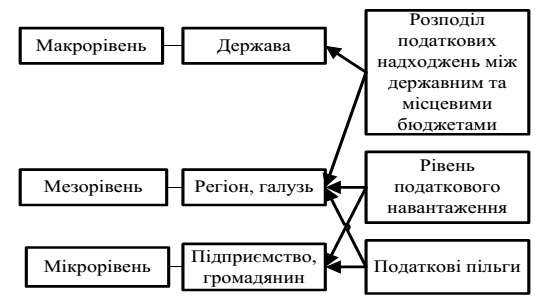 Рис. 1. Рівні реалізації податкової політики Соціально-економічний розвиток – це процес, який спрямований на виявлення соціально-економічних потреб всередині спільноти та який прагне до створення стратегій, що будуть задовольняти та реалізовувати ці потреби у довгостроковій перспективі. Загальна мета полягає в знаходженні шляхів поліпшення рівня життя населення території, з переконанням, що місцева економіка здатна забезпечувати цей рівень [4, с. 148]. Одним із інструментів регулювання соціально-економічного розвитку виступає податкова політика, через яку здійснюється акумуляція та перерозподіл грошових коштів. Але податки є не тільки джерелом наповнення бюджетів усіх рівнів, а й інструментом регулювання господарської діяльності: підтримки фінансового стану підприємств і пріоритетних галузей економіки.Отже, на підставі вищенаведених визначень можна зробити висновок, що основними особливостями, які характеризують податкову політику є забезпечення необхідних надходжень до бюджетів усіх рівнів, що надає можливість державі (в особі державних органів влади та місцевого самоврядування) виконувати покладені на них функції з фінансового забезпечення виконання соціально-економічних програм та стимулювання економічного зростання.Список використаних джерел:Дєєва Н. М. Оподаткування в Україні : навч. посіб. / Н. М. Дєєва, Н. І. Редіна, Т. О. Дулік та ін. ; [за ред. Н. І. Редіної]. – К. : Центр учбової літератури, 2009. – 544 c.Петрук О. Ф. Теоретичні аспекти впливу податкової політики держави на економічне зростання / О. Ф. Петрук. [Електронний ресурс]: Режим доступу : http://www.bsfa.edu.ua/files/konf_november.pdf.Тарангул Л. Л. Удосконалення податкової політики у контексті соціально-економічного розвитку регіонів / Л. Л. Тарангул // Фінанси України. – 2004. – №6. – С. 8–16.Третякова О. В. Вплив податкової політики на економічний стан та подальший розвиток країни / О. В. Третьякова // Науковий вісник Херсонського державного університету. – №5. Частина 4. – 2014. – С. 147–149.Войтович В.В. - магістр гр.УФФМ-63сНауковий керівник - к.е.н., доц. Татарин Н.Б.УДОСКОНАЛЕННЯ МІЖБЮДЖЕТНИХ ВІДНОСИН В УКРАЇНІ ШЛЯХОМ ПЛАНУВАННЯ ТА ПРОГНОЗУВАННЯ ДОХОДІВ МІСЦЕВИХ БЮДЖЕТІВМіжбюджетні відносини є однією з ключових складових бюджетного процесу, важливим інструментом удосконалення фінансових відносин між центральними і місцевими органами влади, дієвим чинником економічного та політичного розвитку України. Схема фінансово-бюджетного вирівнювання і бюджетна система, що існували до 2001 року, були неефективними і не забезпечували рівномірно фінансовими ресурсами місцеві бюджети країни й установи соціальної сфери. Система міжбюджетних відносин була неефективною через відсутність: чітких критеріїв визначення величини видаткової частини бюджетів, з яких фінансуються установи соціальної сфери; чіткої системи фінансового вирівнювання, що існувала в Україні переважно для регулювання дохідної частини бюджетів; при регулюванні доходів чітких принципів визначення нормативів відрахувань від загальнодержавних податків для кожної ланки бюджетної системи. Численні варіанти поєднання трансфертів і схем розщеплювання основних загальнодержавних податків між рівнями бюджету не забезпечували адекватними ресурсами фінансування соціальних послуг у тих регіонах, які найбільше їх потребували; чіткого розподілу функцій, компетенції й обов'язків різних рівнів влади як між державою й органами місцевого самоврядування, так і між різними рівнями місцевого самоврядування, що спричиняло невизначеність обсягу видатків, що їх мали здійснювати органи влади на різних рівнях; необхідної власної дохідної бази органів місцевого самоврядування, що зумовлювало залежність видаткової частини місцевих бюджетів від дотацій і субвенцій з державного бюджету та бюджетів вищого рівня.Зазначені чинники були основними причинами нерівномірного та недостатнього забезпечення установ соціальної сфери, що фінансуються з місцевих бюджетів, державними фінансовими ресурсами. Таким чином, порушувалися чинні конституційні права громадян щодо надання державою соціальних послуг, гальмувався розвиток галузей соціальної сфери. Без розв'язання цих проблем держава й органи місцевого самоврядування не забезпечували поступального розвитку галузей соціальної сфери регіонів.Відтепер, згідно з Бюджетним кодексом України, дохідна частина місцевих бюджетів формується на основі кошика доходів місцевого самоврядування. Структура доходів кошика не є випадковою — це передусім податки та збори, що стягуються за місцем проживання. Один із кардинальних принципів місцевих фінансів полягає в тому, що лише податки, які сплачуються місцевими жителями, повинні використовуватися для фінансування, бодай частково, суспільних послуг, що надаються цим місцевим жителям. Номенклатура таких податків відповідає міжнародній практиці і засвідчує чіткий взаємозв'язок між величиною та місцем сплати податку і рівнем послуг, що їх отримує за ці кошти платник податку, який водночас є і виборцем. Місцеві платники податків здебільшого схильні цікавитися видатковими рішеннями місцевої влади і відстежувати їх, якщо знають, що ці рішення здійснюються головним чином коштом сплачуваних ними податків.Хоч би які дохідні джерела були надані в розпорядження місцевих бюджетів, окремі місцеві органи влади матимуть більшу доходоспроможність, ніж інші. Ця нерівність зумовлена міжрегіональною неоднаковістю обсягів баз оподаткування. Дотації вирівнювання мають на меті усунути наслідки цієї нерівності і гарантувати кожному органу місцевого самоврядування можливість надавати соціальні послуги на приблизно однаковому рівні за однакових ставок оподаткування. Оскільки дотації вирівнювання не пов'язані з фінансуванням конкретних видатків, ці трансферти працюють на вирівнювання видаткового потенціалу різних органів місцевого самоврядування на рівні області, міста та району.Міжбюджетна реформа має на меті виправити ці недоліки шляхом запровадження нової системи міжбюджетних відносин, в основі якої — чітка оцінка дохідних і видаткових повноважень бюджетів різних рівнів, формульна система трансфертів й система цільових дотацій для надання певних видів соціальних послуг. Отже, для оцінки реформи міжбюджетних відносин використовуються такі критерії:1.  Розширення можливостей місцевих органів влади ефективно формувати та виконувати місцеві бюджети відповідно до визначеного і відпрацьованого порядку. Чітке розмежування як дохідних, так і видаткових повноважень і застосування формули для обчислення трансфертів дасть змогу місцевим органам влади розпочати формування відповідних бюджетів одразу після другого читання закону про бюджет, після затвердження загальної суми міжбюджетних трансфертів. 2.  Прозорість бюджетних рішень. Обсяг трансфертів місцевим бюджетам обчислюється лише на основі формули, визначеної Міністерством фінансів, будь-яке "ручне" регулювання суми трансфертів забороняється. Таким чином, можливості для політичних "торгів" істотно звужуються. 3. Забезпечення справедливої системи місцевих бюджетів. Система розрахованих за формулою трансфертів передбачає рівні можливості фінансування на душу населення з того чи іншого рівня місцевих бюджетів у всіх регіонах, що сприяє ліквідації наслідків міжрегіональних дисбалансів у базах оподаткування та обсягах видатків.4.  Підвищення рівня відповідальності місцевих органів влади. За чіткого розмежування видаткової відповідальності й стабільності дохідних джерел (власні доходи плюс трансферти, що покривають різницю між відносною податкоспроможністю регіону та видатковими потребами), рівень відповідальності місцевих органів влади за видаткові рішення має зрости. 5. Стимулювання заощадження бюджетних коштів і мобілізації доходів. Оскільки показники відносних видаткових потреб, що застосовуються для обчислення трансфертів, оцінюються через видаткові нормативи, а не на основі обсягу видатків, що склався в тому чи іншому регіоні, то створюються стимули до пошуків ощадливіших шляхів надання соціальних послуг на місцевому рівні. Попри це, Бюджетний кодекс має й вади, що їх не усунули в процесі реформи міжбюджетних відносин. Тому треба вжити, зокрема, таких заходів:1. Удосконалити формули для обчислення відносних видаткових потреб. 2.  Переглянути коло повноважень органів місцевого самоврядування при визначенні штатів установ і організацій, що надають соціальні послуги, за які відповідають органи місцевого самоврядування. 3. Удосконалити механізм надання прямих трансфертів із державного бюджету. 4. Встановити для місцевих бюджетів, які щорічно нарощують обсяги доходів, що враховуються при визначенні міжбюджетних трансфертів, повноцінний механізм і реальні джерела стимулювання.Визначальну роль у становленні самостійності місцевих бюджетів усіх рівнів відіграють їхні доходи. Вони, крім того, виступають одним з основних інструментів бюджетного регулювання на рівні місцевих органів влади. Тому проблеми реформування джерел доходів місцевих бюджетів, планування та прогнозування обсягів їхніх надходжень – сьогодні першочергове завдання державних і місцевих органів влади України. У розвинених країнах світу саме територіальні громади, котрі спираються на власні фінанси, є стабілізаторами соціально-політичного ладу та фінансово-економічної ситуації у державі.Список використаних джерел:Микитюк І. С. Теоретичні основи збалансованості бюджетної системи України / І. С. Микитюк // Фінанси України. - 2014. - № 10. - С. 50 – 53.Фурдичко Л. Є., Гайдис Н.О. Міжбюджетні відносини в Україні в сучасних умовах / Л. Є. Фурдичко, Н.О.  Гайдис // Регіональна економіка. – 2013. – № 2. – С. 228-229. Шевцова Ю. О. Фінансова самостійність місцевого самоврядування України: історичний аспект / Ю. О. Шевцова / Національний університет "Львівська політехніка". – Львів : Видавництво Львівської політехніки, 2014. – С. 109–111.Цісельський Я.О., магістр,Білик С.В., бакалавр,Науковий керівник: к.е.н., доц. Мединська Т.В.Львівський торговельно-економічний університетПОДАТКИ НА СПОЖИВАННЯ ТА ЇХ РОЛЬ У ФОРМУВАННІ ДОХОДІВ БЮДЖЕТУ УКРАЇНИВ останні роки, податки стають основним знаряддям реалізації державної політики з питань економіки і соціального розвитку, за їх допомогою здійснюється перерозподіл валового внутрішнього продукту на адміністративно-територіальному і галузевому рівнях, а також між різними соціальними групами. Однак, податкові надходження формують немалу частку доходів бюджету держави, що має свій вплив на доходи не лише юридичних а й фізичних осіб, зокрема у формі непрямих податків [1, с. 75]. У вітчизняній літературі постійно ведуться дослідження модернізувати, вдосконалити та реформувати систему непрямого оподаткування в Україні, в тому числі питанням впливу податків на споживання на формування фінансових ресурсів держави присвятили свої праці такі науковці: Андрущенко В.Л., Данілова О.Д., Іванов Ю.Б., Мединська Т.В., Мельник М.М., Соколовська А.М. та інші. Проте залишається актуальним питання щодо визначення їх ролі у формуванні доходів бюджету України.На думку Мельника М.М., основна специфіка податків на споживання (універсальних та індивідуальних акцизів, мита) полягає у тому, що реально їх платить не той, хто фігурує в юридичних актах держави. Визначені платники здебільшого лише передають державі кошти, отримані від споживачів товарів (робіт, послуг), що стає можливим завдяки механізму справляння непрямих податків, яким передбачається включення їх у вигляді надбавки до ціни, тому такий вид податків може використовуватися як регулятор цін. Через рівень цін держава справляє вплив на реальні доходи споживачів. Врешті-решт непрямі податки дають змогу регулювати платоспроможний попит як невід’ємну складову ринкової рівноваги [2, с. 40]. В Україні використовуються три види податків на споживання: акцизний податок (специфічний акциз), податок на додану вартість (універсальний акциз) і мито.  Характерною їх особливістю є те, що [3]: це внутрішні податки які не можуть регулюватися нормами міжнародних договорів, крім договорів, ратифікованих Верховною Радою України, до вступу у силу законів за кожним з вказаних податків; вони виникають тільки на останньому етапі в процесі реалізації товарів (робіт, послуг) безпосередньо виробником чи торгівельною організацією, а також юридичними і фізичними особами, які ввозять на митну територію України товари, шляхом надбавки до ціни товару (робіт, послуг), що склалася, створюючи нову вартість; вони стягуються державою незалежно від результатів господарської діяльності платника податків; непрямими вони є через те, що фактично матеріальні витрати зі сплати податку несе споживач у складі ціни на продукцію, що він придбав. Тому вони носять характер податків на споживання. Платник податку (юридична чи фізична особа) виступає як посередник, що нараховує і сплачує податок у бюджет держави.Основними бюджетоутворюючими податками Державного бюджету на сьогодні є: податок на додану вартість, податок на прибуток підприємств, акцизний податок, що у своїй сукупності забезпечують 80 % усіх податкових надходжень до Державного бюджету. Однак відповідні податки на споживання є найбільш дискусійними серед науковців та практиків у контексті їх мінімізації та ухиляння від їх сплати до бюджету, де держава втрачає значний обсяг фінансових ресурсів. На рис. 1 зображено динаміку надходжень податків на споживання до бюджету України за 2010-2014 рр.Рис. 1. Надходження податків на споживання до доходів Державного бюджету України за 2010-2014 рр.**Складено за даними [4]Як видно з рис. 1, кожен з податків на споживання має свою тенденцію, найбільш вагомим є податок на додану вартість, оскільки надходження з цього податку у 2014 році становили – 139,1 млрд. грн. за 2010-2014 рр. вони зросли на 50,3 млрд. грн. Надходження від акцизного податку значно менші ніж надходження від ПДВ, у 2014 році вони значно збільшились на 9,7 млрд. грн. та становили 45,1 млрд. грн. приблизно однакову тенденцію мають надходження з податку на міжнародну торгівлю та зовнішні операції. У 2014 році надходження з цього податку становили 12,4 млрд. грн.Значний внесок у нерівномірність оподаткування вносить ПДВ. Обрахунок реального навантаження цим податком в національній економіці є вельми непростим завданням через складний рух коштів, пов’язаних з надходженням, транспортуванням та відшкодуванням ПДВ. Наявність значних податкових преференцій із ПДВ обумовлює нерівномірність обкладання цим податком, що робить середні показники малодостовірними. Передбачене Податковим кодексом України [5] і не введено в дію зменшення ставки ПДВ з 1 січня 2014 р. до 17% зменшило б податкове навантаження на споживачів, однак стрімке зростання ставок акцизного податку та підвищення мита, залишить за податками на споживання домінуючу роль.Таким чином, можна зробити висновок, що податки на споживання займають домінуючу роль і широко використовуються в податковій політиці України. Вважаємо, що податкова система має будуватися таким чином, щоб, виконуючи основну функцію – фіскальну, а податки на споживання, принаймні, не заважали розвитку економіки, не гальмували підприємницьку ініціативу та економічне зростання. Це не означає відмову від проведення регулюючої податкової політики. Однак інструменти її проведення мають добиратися виважено, на наукових засадах, застосовуватись з урахуванням конкретних умов та різноманітних факторів, що можуть впливати на результати податкової політики. Список використаних джерел:Мединська Т.В. Вплив непрямих податків на формування доходів Державного бюджету України / Т.В. Мединська // Wykształcenie i nauka bez granic – 2011: materiały VII międzynarodowej naukowi-praktycznej konferencji (07-15 grudnia 2011 roku). – Sp. z o.o. Nauka i Studia. – Przemysl, 2011. – Ekonomiczne nauki. – S. 74-77.Мельник М.М. Механізми регулювання непрямих податків в Україні: переваги та недоліки / М.М. Мельник // Наукові праці НДФІ – № 1 (42). – 2008. – С. 40-45.Податки на споживання: [Електронний ресурс]. – Режим доступу: http://uk.wikipedia. org/wiki.Офіційний сайт Держстат України. [Електронний ресурс] – Режим доступу: http://www. ukrstat. gov. ua.Податковий кодекс України від 25 грудня 2010 року №2856-VI (із змінами та доповненнями від 5 липня 2012 року N 5083-VI): [Електронний ресурс]. – Режим доступу: http://sts.gov.ua.Снігур М.А., магістр,Лихна С.П.,бакалавр,Науковий керівник: к.е.н., доц. Мединська Т.В.Львівський торговельно-економічний університетПДВ ТА ПРОБЛЕМИ ЙОГО АДМІНІСТРУВАННЯ Одним із непрямих податків, який займає вагому частку та посідає чільне місце у формуванні доходів бюджетів різних країн є податок на додану вартість (ПДВ). Податок на додану вартість (далі - ПДВ) - один із наймолодших податків, що був інтегрований до податкових систем країн Західної Європи лише у середині ХХ ст.Загальною тенденцією для всіх країн, що запровадили ПДВ, стало швидке перетворення цього податку в один із головних у податковій системі. У середньому, у групі розвинутих зарубіжних країн, ПДВ формує приблизно 13,5% доходів їхніх бюджетів, хоча частка цього податку регіонально досить варіативно відрізняється. Так, у Франції на частку ПДВ припадає 45% всіх податкових надходжень до бюджету, у Великобританії та Німеччині - 50%, в Нідерландах – 24%. Сьогодні ПДВ майже повністю витіснив інші види універсальних акцизів, ставши ключовим непрямим податком в ЄС, Японії, Китаї, Росії та Україні [1, с. 26].ПДВ має як позитивну дію так і негативну. Позитивна дія виникає від його подвійної природи, оскільки з одного боку він утримується при здійсненні кожної операції, тим самим забезпечуючи значні надходження до бюджету, а з другого - він не накопичується у ціні товару, бо частково утримується. Недоліком ПДВ є складніший процес його справляння.В Україні ПДВ був запроваджений Декретом Кабінету Міністрів України «Про податок на добавлену вартість» від 26 грудня 1992 р. № 14-92. До Декрету вносилися численні зміни та доповнення і на сьогодні ПДВ регламентується Податковим Кодексом України, який вступив в дію від 01.01.2011 року №2756 – VI (далі – ПКУ) [4].Запровадження ПДВ в Україні відбувалося дуже швидко, що призвело до певних істотних недоліків у системі його адміністрування. Зокрема, надходження цього податку мали тенденцію до скорочення, а обсяги простроченої заборгованості бюджету перед його платниками зростали, з часом збільшилась кількість випадків ухилення від його сплати. Як наслідок, ПДВ став найбільш криміналізованим видом податку, а махінації з ним перетворилися на джерело збагачення за рахунок держави. Така ситуація склалася внаслідок недосконалості податкового законодавства, яким визначено порядок справляння ПДВ і відшкодування з державного бюджету України сум податку, наявності необґрунтованих податкових пільг, а також неузгодженої взаємодії контролюючих органів [2].Згідно ПКУ, ставки податку встановлюються від бази оподаткування в таких розмірах [4]:а) 17 відсотків (однак з 1.01.2014 року ставка залишається 20%) (основна);б) 0 відсотків (пільгова), що застосовується до таких операцій:- поставки товарів, що були вивезені платником податку за межі України;- поставки робіт, послуг, представлені для використання за межами митної території України;- поставки товарів підприємствами роздрібної торгівлі, які розташовані у межах митної території України;- поставки транспортних послуг з перевезення пасажирів та вантажів за межами України.У процесі справляння ПДВ вирішального значення набуває величина податку, що підлягає сплаті в бюджет. Остання своєю чергою залежить від рівня податкових ставок та їх кількості, параметрів податкової бази, комплексу пільг і преференцій, що діють у системі ПДВ, механізму зарахування податку на бюджетні рахунки і відшкодування від'ємної суми податкового кредиту. Звернімося до суто технічного, на перший погляд, питання про кількість податкових ставок, але у реальному податковому процесі воно має важливі політичні й адміністративні наслідки. З метою здійснення ефективного адміністрування ПДВ, варто врахувати вище наведені чинники, які мають безпосередній вплив на цей процес.Адмініструванням податкових зборів займається Державна фіскальна служба Україн (далі – ДФС). Робота структурних підрозділів Головного управління ДФС у Львівській області впродовж 2015 року була спрямована на виконання завдань щодо реалізації державної податкової політики. За 2015 рік до загального фонду Державного бюджету України забезпечено 1267,9 млн. грн. податку на додану вартість. Так, за даними ДФС у Львівській області спостерігається позитивна щоквартальна динаміка середньомісячних показників нарахованих та сплачених до бюджету сум ПДВ. Так, середньомісячний збір ПДВ у І кварталі 2015 року складав 89,6 млн. грн., у ІІ кварталі – 98,8 млн. грн., у ІІІ кварталі – 108,2 млн. грн., а у IV кварталі – 126,1 млн. гривень. Впродовж січня – грудня 2015 року задекларовані суми ПДВ до сплати в бюджет склали 1474,3 млн. грн., і у порівнянні з відповідним періодом 2014 року збільшились на 77,8 млн. грн., або на 5,6 відсотка. Збір ПДВ у 2015 році та способи його сплати наглядно демонструє рис. 1.Рис. 1. Структура сплати ПДВ до бюджету по Головному управлінню ДФС у Львівській області за 2015 р. [3]Як видно з рисунку 1, основна частка, а саме – 90% складає добровільна сплата ПДВ до Головного управління ДФС у Львівській області, хоча притаманна сплата податку за складеними актами службовців ДФС – 6%, а також наявна сума погашених податкових боргів з ПДВ у розмірі 4%. Звичайно, електронне адміністрування, реєстрація електронних податкових накладних дає позитивні наслідки, однак є ряд чинників загострення ситуації у сфері адміністрування ПДВ, на нашу думку сюди доцільно віднести недоліки нормативно-правового характеру, а саме: 1. Законодавство України у сфері ПДВ характеризується громіздкістю та нестабільністю. У той же час, велика кількість законодавчих норм у сфері адміністрування ПДВ залишаються неузгодженими, що надає можливості для різного їх трактування, у тому числі в корисних цілях.2. Відсутність чітких норм, які б визначали порядок взаємодії між державними органами. Навіть після підтвердження ДФС сум ПДВ, що підлягають відшкодуванню, суб’єктам господарювання не гарантована своєчасна їх виплата органами Державного казначейства України. 3. Наявність великої кількості наданих пільг, цільове призначення яких є непрозорим, а процес контролю – складним.4. Недосконалість нормативно-правового регулювання контролю за правильністю формування податкового кредиту та своєчасного повернення з Державного бюджету України коштів платникам ПДВ.Отже, підсумовуючи все вище сказане, можна зробити висновок, що ПДВ все ж таки відіграє важливу роль у формуванні доходів бюджету, оскільки на його частку припадає майже половина податкових надходжень, які надходять до державного бюджету, а саме близько 40%. Звичайно це свідчить про домінуючу роль даного податку у формуванні доходів бюджету, однак у порівнянні із країнами ЄС ця частка більша майже в два рази, що свідчить про значний податковий тягар на споживачів. Тому, врахувавши досвід інших країн світу та недосконалість справляння ПДВ в Україні, можна запропонувати такі шляхи його вдосконалення та адміністрування:зниження податкового тиску на населення за рахунок зниження базової ставки ПДВ; запровадження диференційованої ставки ПДВ з метою скорочення списку товарів та послуг, що звільняються від оподаткування, для зменшення втрат бюджету внаслідок пільгового оподаткування; запровадження заходів щодо вирішення проблеми ухиляння від сплати ПДВ; формування податкової культури у платників податків та населення. Список використаних джерел:1. Малахова А. В. Основні тенденції та перспективи розвитку обліку податку на додану вартість / А. В. Малахова, О. В. Мартиненко // Вісник ОНУ імені І. І. Мечнікова. – 2013. – Т.18. – Вип. 2/1. – С. 26-29.2. Корнієнко С. А. Адміністрування податку на додану вартість: проблеми та шляхи їх розв’язання / Т. Н. Корнієнко, С. А. Корнієнко : [Електронний ресурс]. – Режим доступу: http://www.irbis-nbuv.gov.ua/cgi-bin/irbis_nbuv/cgiirbis_COM.3. Офіційний сайт ДФС України. [Електронний ресурс] – Режим доступу: http://www. sfs.gov.ua/.4. Податковий кодекс України від 2 грудня 2010 року № 2756-VІ зі змінами та доповненнями : [Електронний ресурс]. – Режим доступу : http://minrd.gov.ua/nk/rozdil-v--podatok-na-dodanu-vartist/.Назва показниказначення параметра у матрицізначення параметра у матрицізначення параметра у матриці2013Значення параметру у матриці2014Значення параметру у матриці20152015Значення параметру у матриціЗначення параметру у матриці100Показники фінансової автономії бюджету, хПоказники фінансової автономії бюджету, хПоказники фінансової автономії бюджету, хПоказники фінансової автономії бюджету, хПоказники фінансової автономії бюджету, хПоказники фінансової автономії бюджету, хПоказники фінансової автономії бюджету, хПоказники фінансової автономії бюджету, хПоказники фінансової автономії бюджету, хПоказники фінансової автономії бюджету, хПоказники фінансової автономії бюджету, хКоефіцієнт концентрації власних доходів≥0,6<0,6<0,60,0500,100,20,20,20Коефіцієнт концентрації власних та закріплених≥0,8<0,8<0,80,700,600,50,50,50Коефіцієнт концентрації фінансової допомоги≤0,2>0,2>0,20,300,400,50,50,50Тривимірний показник, Х----0-0---0Показники бюджетної ефективності, уПоказники бюджетної ефективності, уПоказники бюджетної ефективності, уПоказники бюджетної ефективності, уПоказники бюджетної ефективності, уПоказники бюджетної ефективності, уПоказники бюджетної ефективності, уПоказники бюджетної ефективності, уКоефіцієнт автономії≥0,5≥0,5<0,51,011,00686012511111Тривимірний показник, У---11-1-111Показники фінансової достатності, zПоказники фінансової достатності, zПоказники фінансової достатності, zПоказники фінансової достатності, zПоказники фінансової достатності, zПоказники фінансової достатності, zПоказники фінансової достатності, zПоказники фінансової достатності, zКоефіцієнт бюджетного покриття≥1,0≥1,0<1,01,010,63963483201111Тривимірний показник, Z----1000111До 2015 рокуЗ 2015 рокуЗаконопроект1) звільнення від оподаткування 80 % прибутку підприємств, отриманого від продажу на митній території України товарів власного виробництва за переліком, встановленим КМУ (норма не діє); 2) звільнялося від оподаткування 50 % прибутку, отриманого від здійснення енергоефективних заходів підприємств (норма не діє); 3) з 01.01.2013 р. до 01.01.2023 р. платник податків, який відповідає певним критеріям, а саме здійснює  економічну  діяльность з реалізації товарів, виконання робіт та надання послуг в індустрії програмної продукції, має право застосовувати ставку податку на прибуток підприємств 5 % (норма діє)1) звільнення від оподаткування операції із ввезення на митну територію України устаткування, яке працює на відновлюваних джерелах енергії, енергозберігаючих для виробництва альтернативних видах палива (п. 16 ст. 197 ПКУ)1) інноваційним підпри-ємствам дозволяється прискорена амортизація основних фондів; 2) до 01.01.2026 р. за умови, що інноваційне підприємство існує не більше 8 років, у перші 3 роки звільняється від сплати податку на прибуток підприємств; 3) до 01.01.2026 р. інноваційні підприємства сплачують плату за землю за ставкою у розмірі 50 % діючої ставки